Open Social StudiesAn Inquiry-Based and Literacy-Focused K-6 Curriculum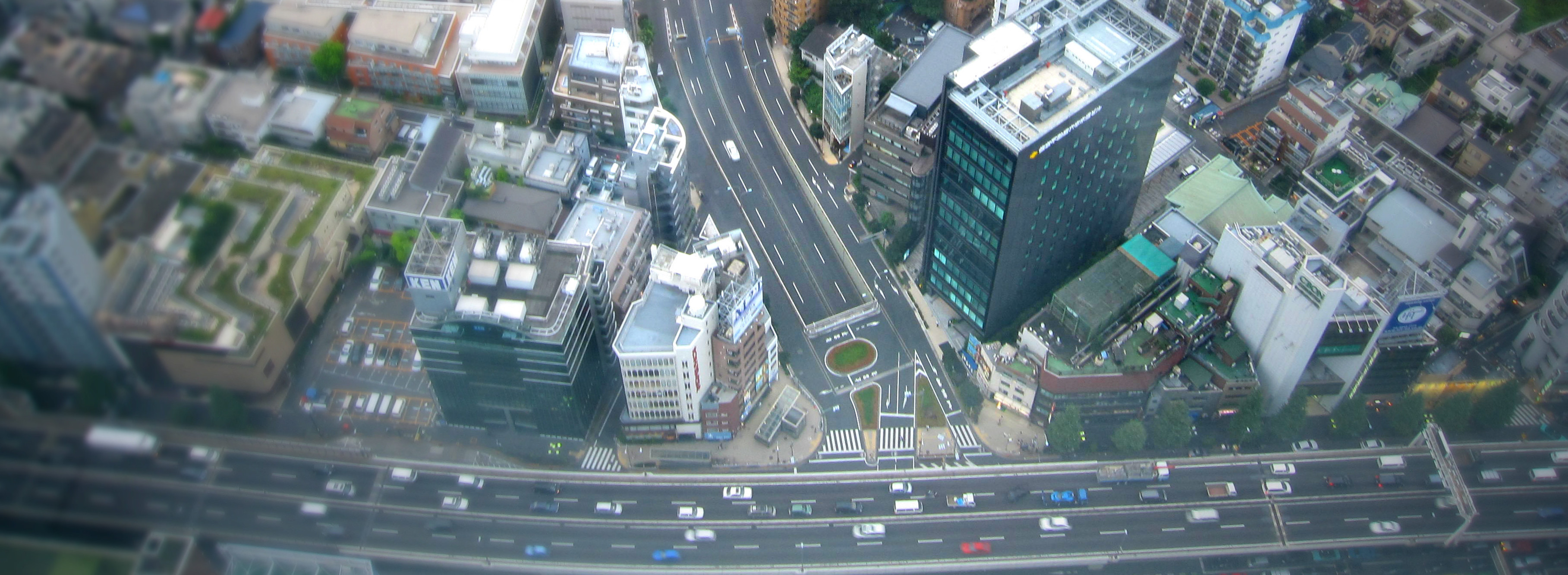 CurricSTUDENT SOURCEBOOKLevel: Grade KOur Families and Communities  Developers: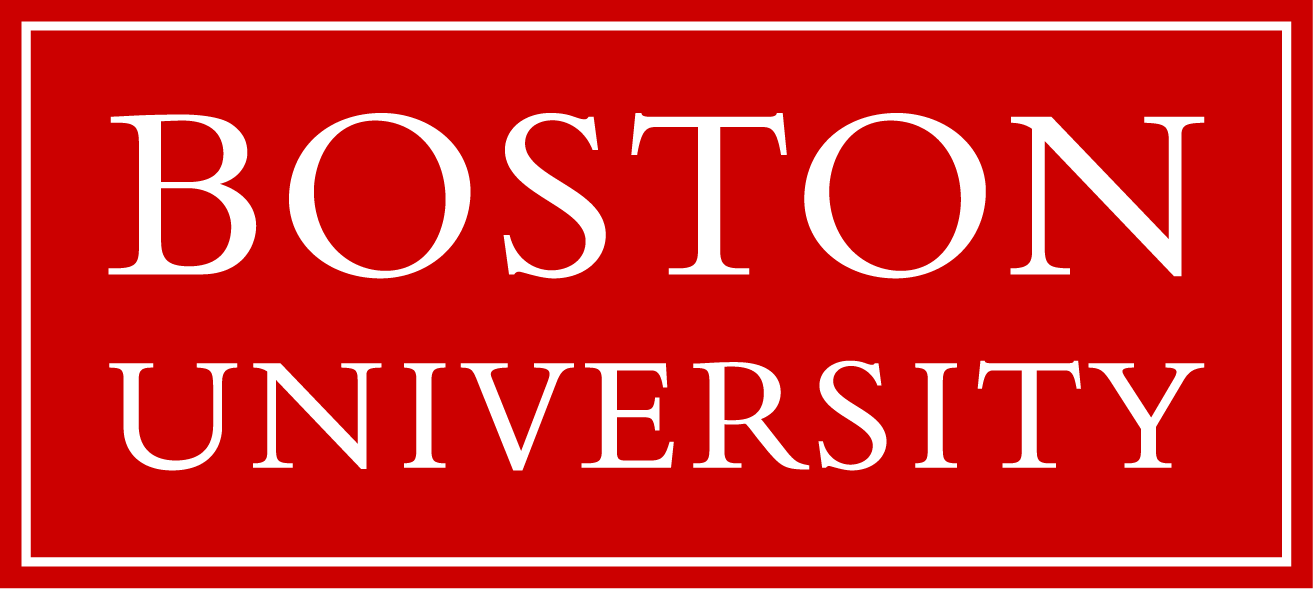 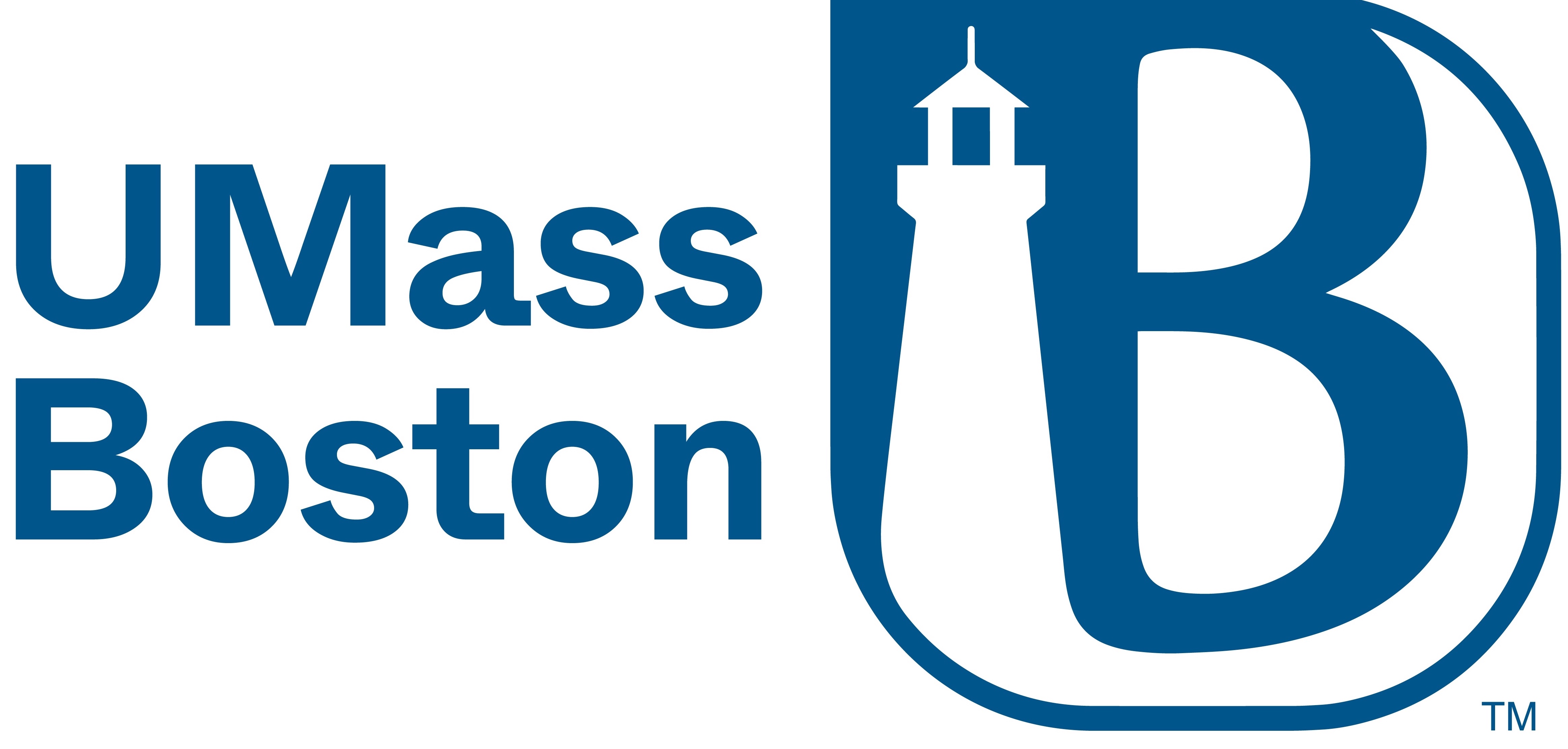   Christopher C. Martell  Jennifer R. BrysonGRADE K ROAD MAPLESSON K-1Lesson Title: My CaregiversInquiry Question: What important things do caregivers do?LESSON K-2Lesson Title: My FamilyInquiry Question: What is something that makes your family special?LESSON K-3Lesson Title: Different Types of FamiliesInquiry Question: How are families different?LESSON K-4Lesson Title: A World of WorkersInquiry Question: What job might I do when I grow up?LESSON K-5Lesson Title: How Much Is That?: Buying and SellingInquiry Question: How do we get the things that we need and want?LESSON K-6Lesson Title: From Farm to TableInquiry Question: How do we get our food?LESSON K-7Lesson Title: Building CitiesInquiry Question: How do they build our cities?LESSON K-8Lesson Title: Past and Present: How Have People Changed?Inquiry Question: How was life different 100 and 500 years ago?LESSON K-9Lesson Title: Traveling Around the WorldInquiry Question: Where in the world would you like to travel?LESSON K-10Lesson Title: Making a Difference in My CommunityInquiry Question: What problem in my community should we help make better (and how)?SOURCEBOOK K-1.BStation 1: Who Can Be a Caregiver?Who Can Be a Caregiver?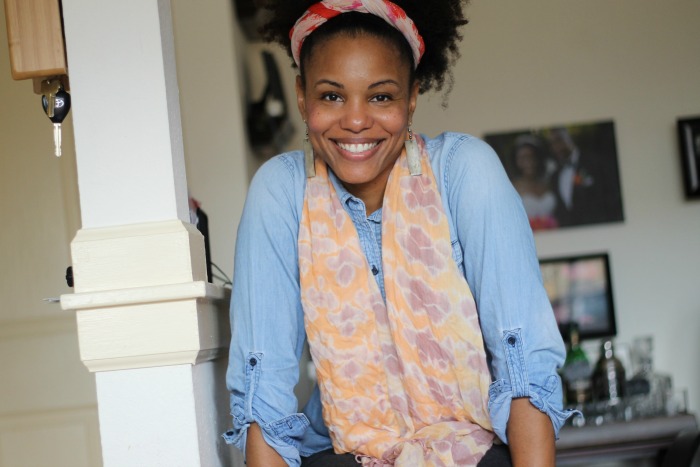 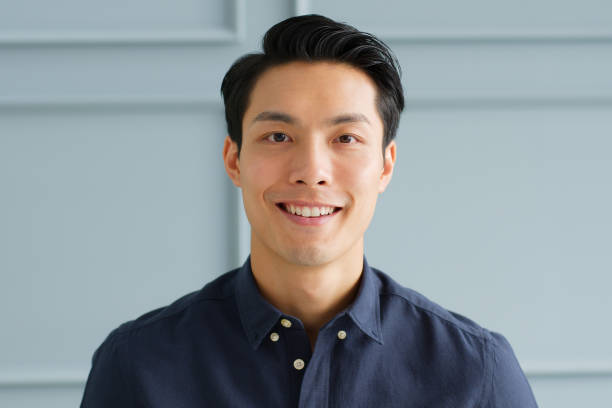 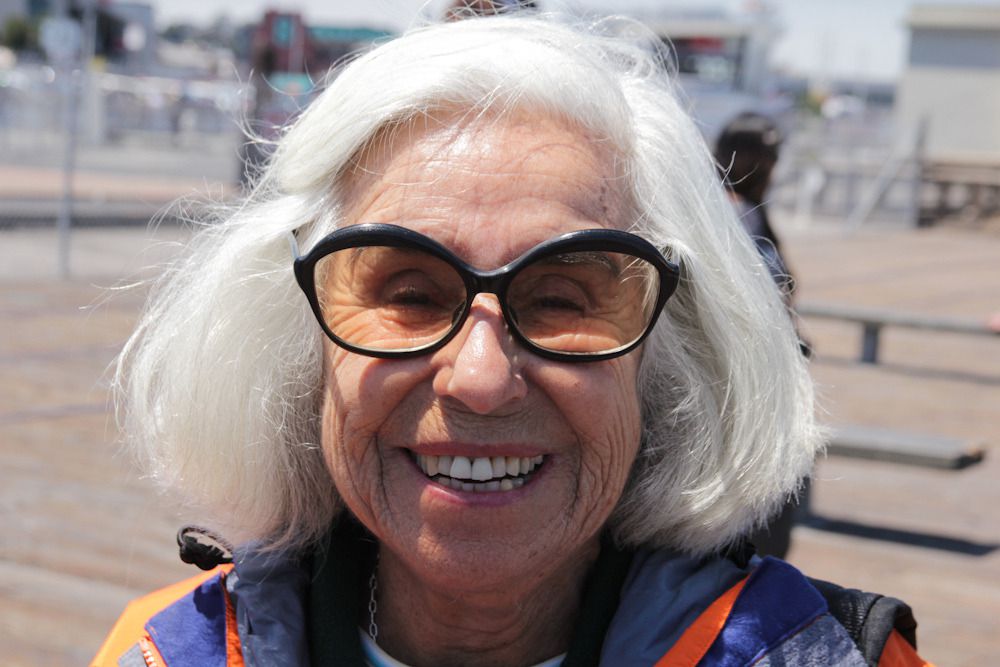 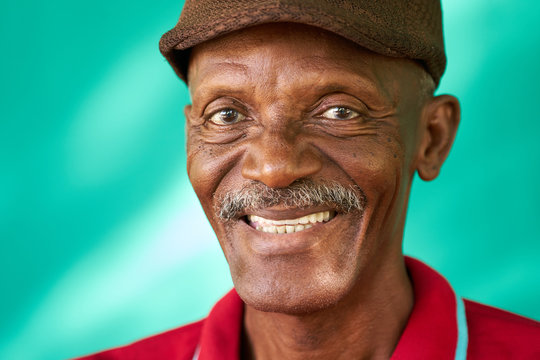 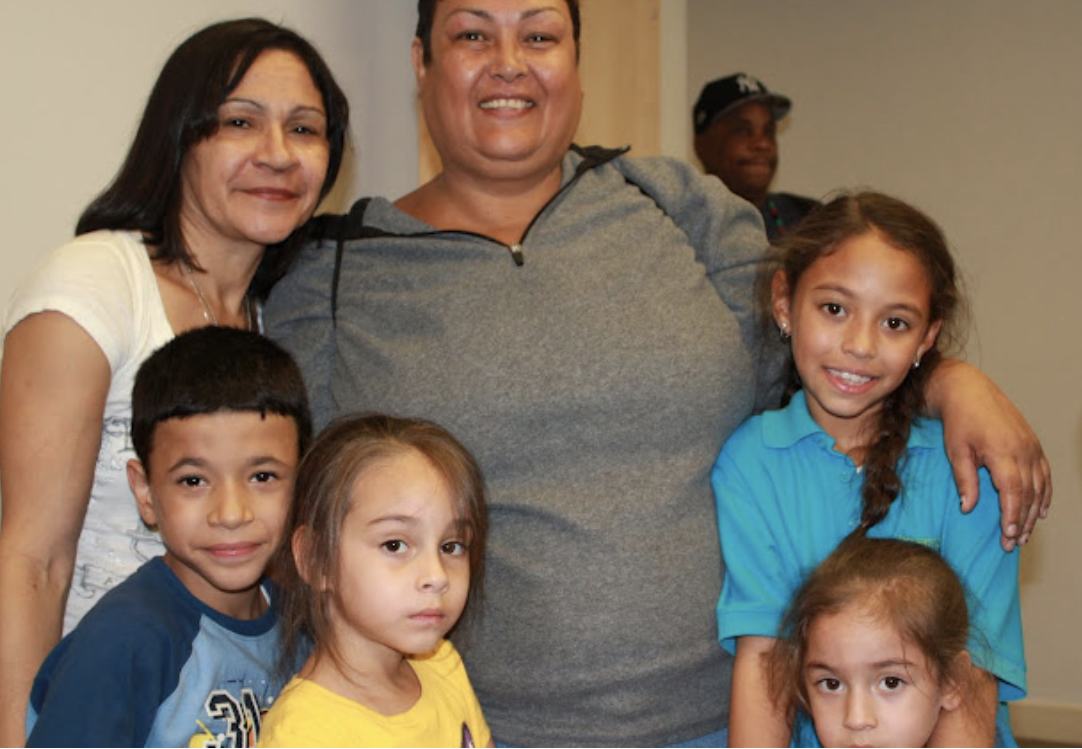 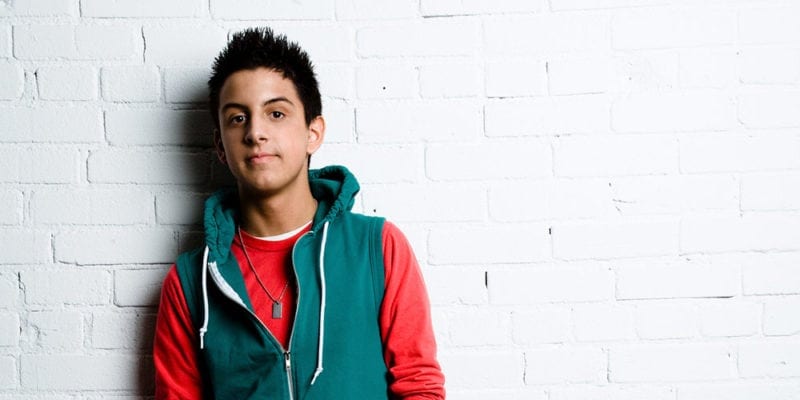 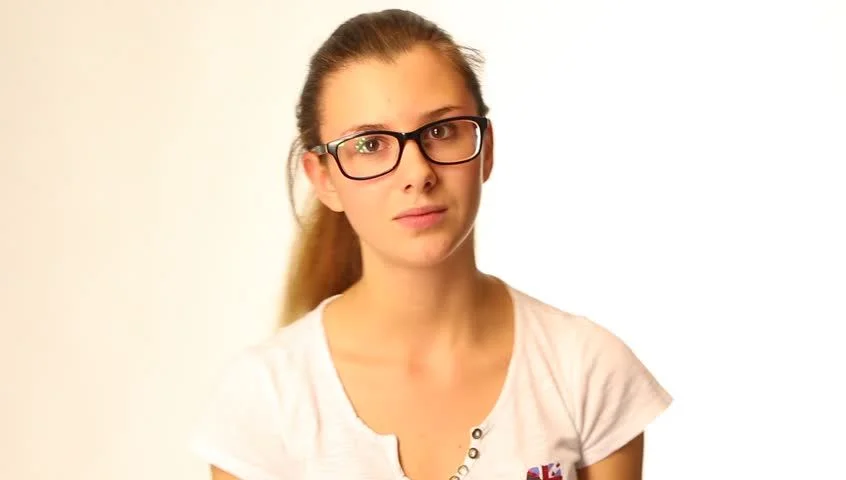 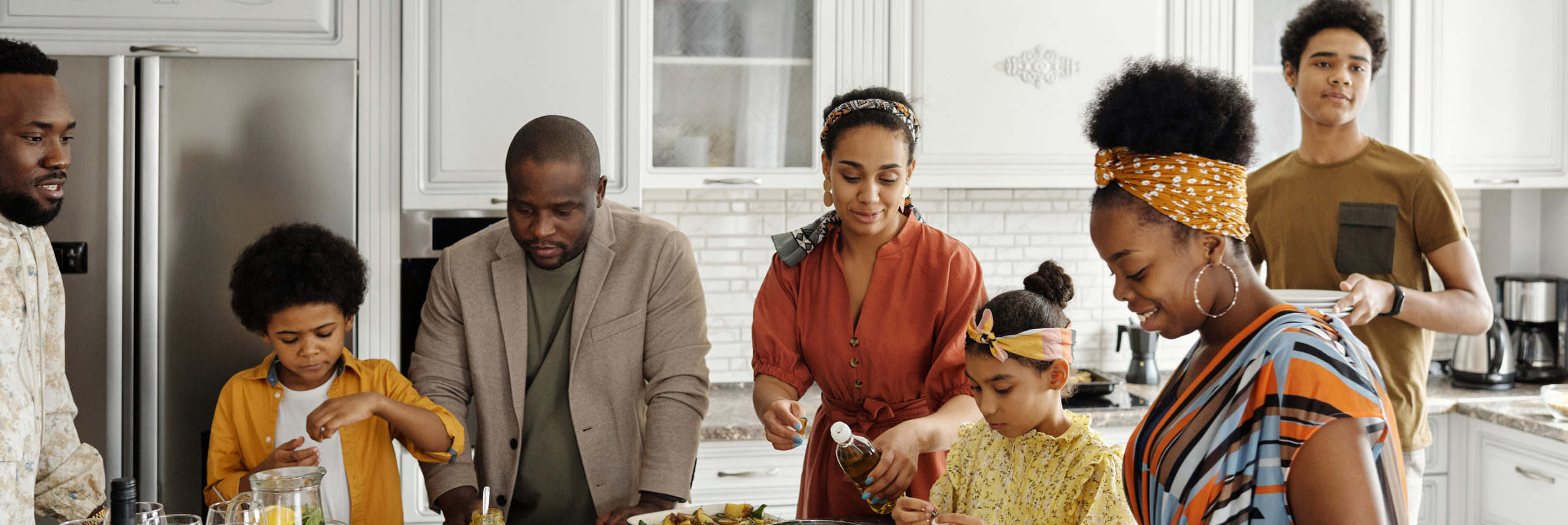 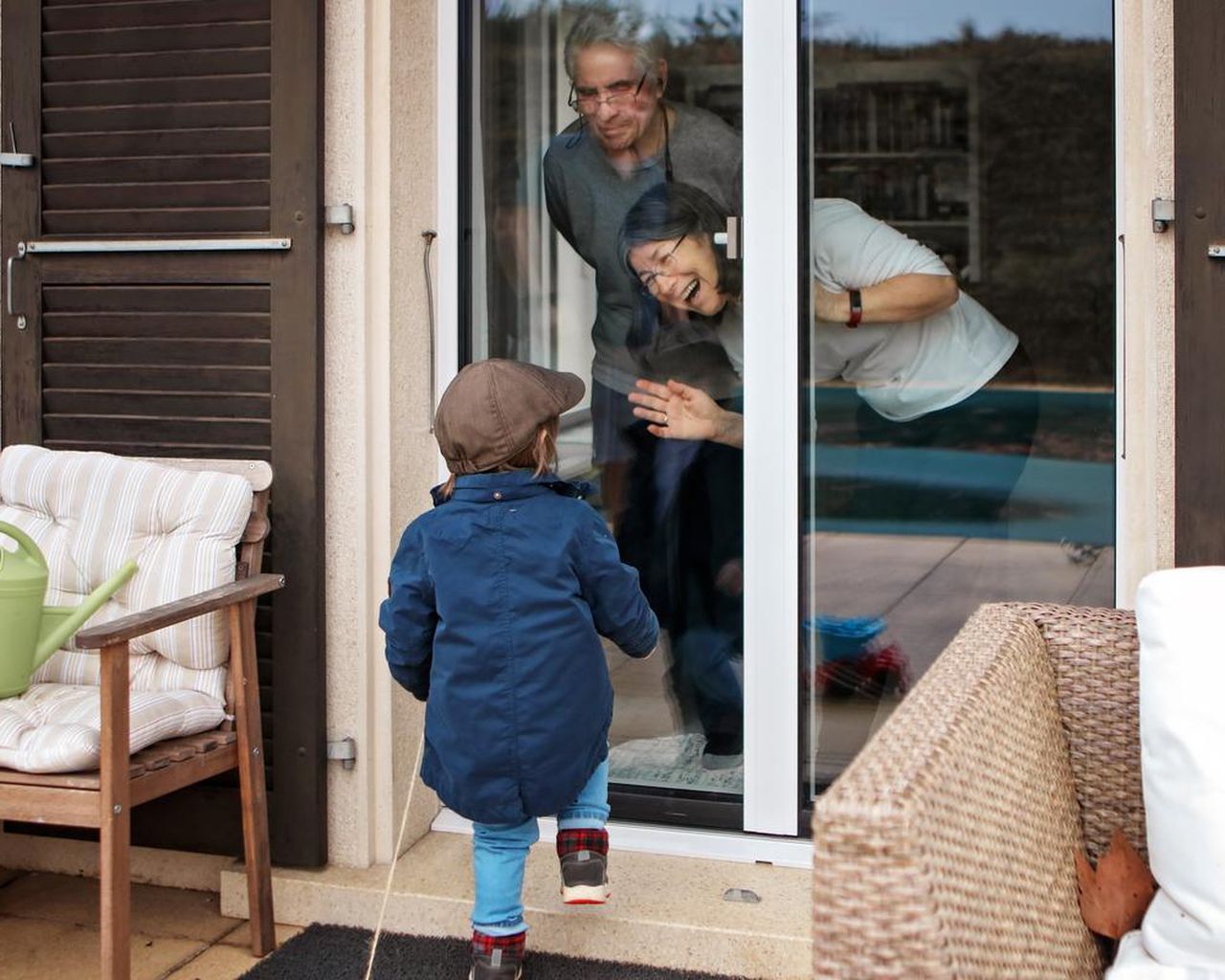 SOURCEBOOK K-1.BStation 2: Help from CaregiversWhat do caregivers do?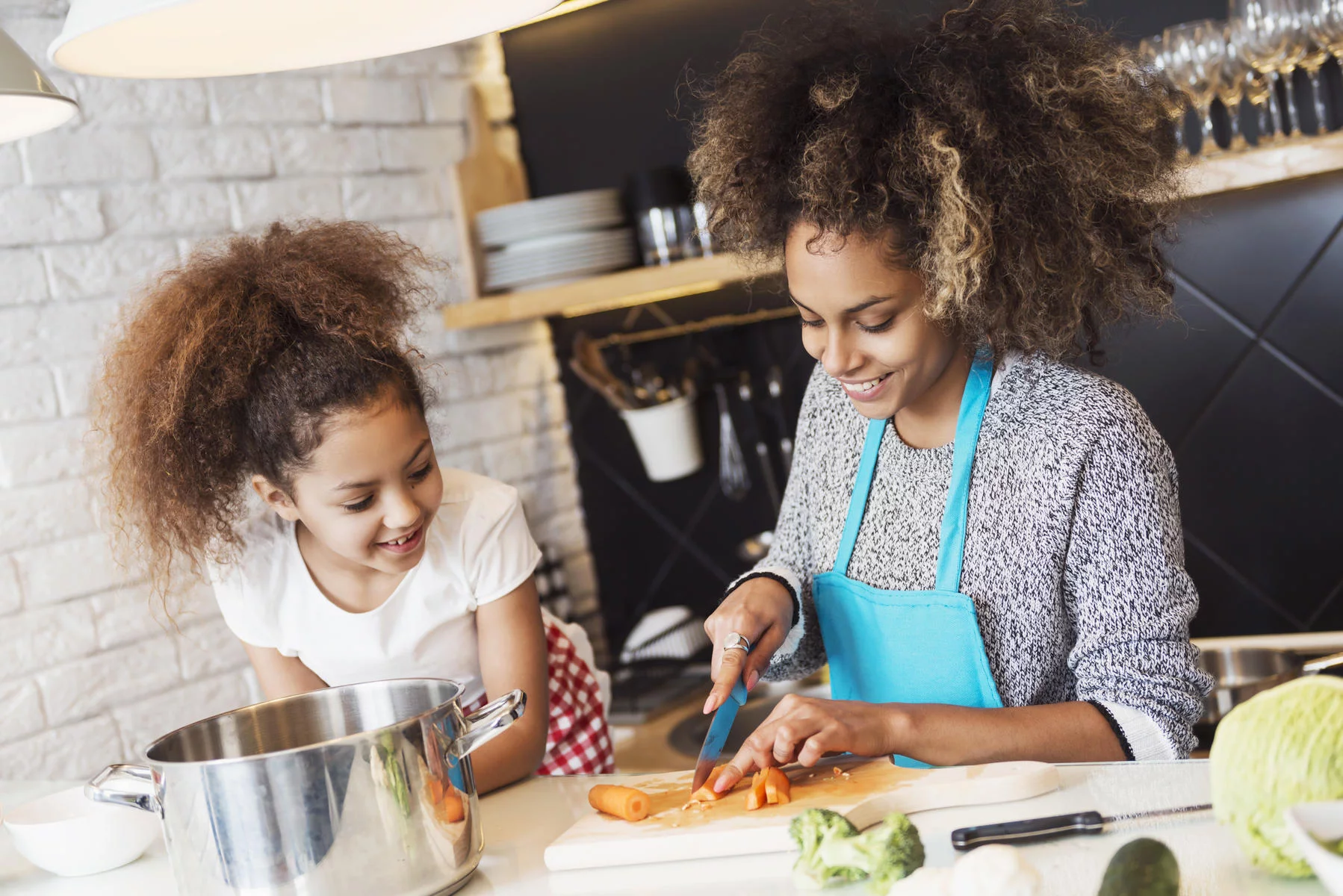 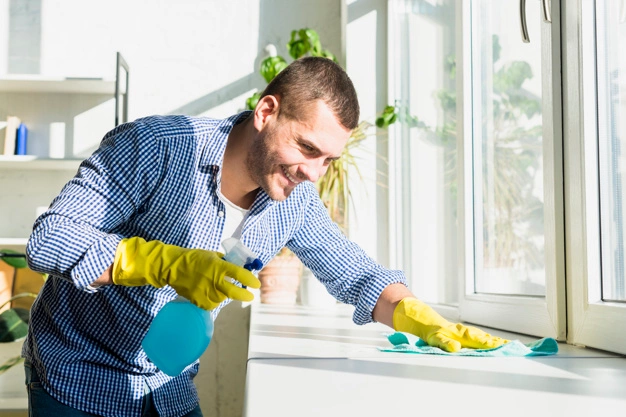 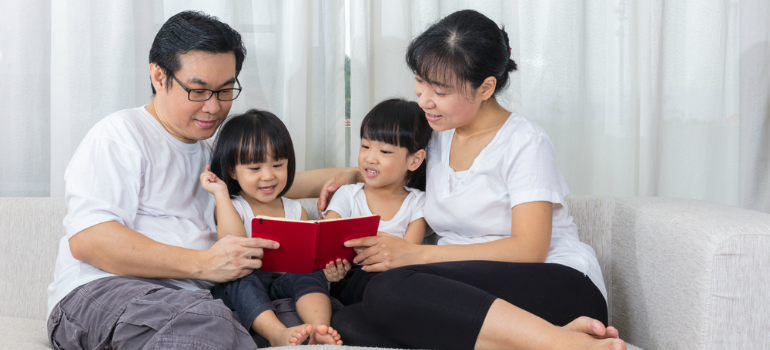 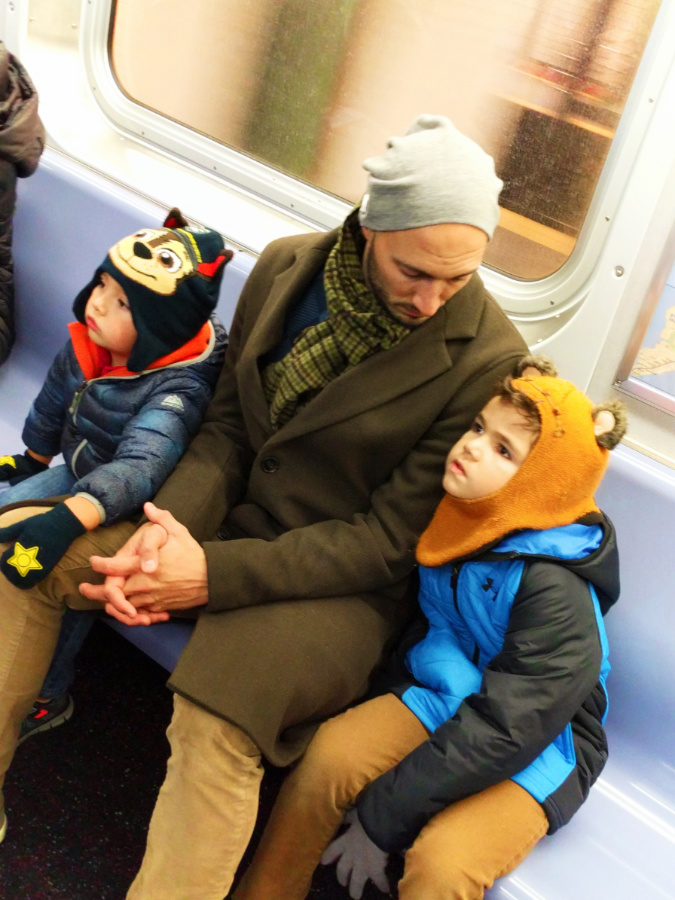 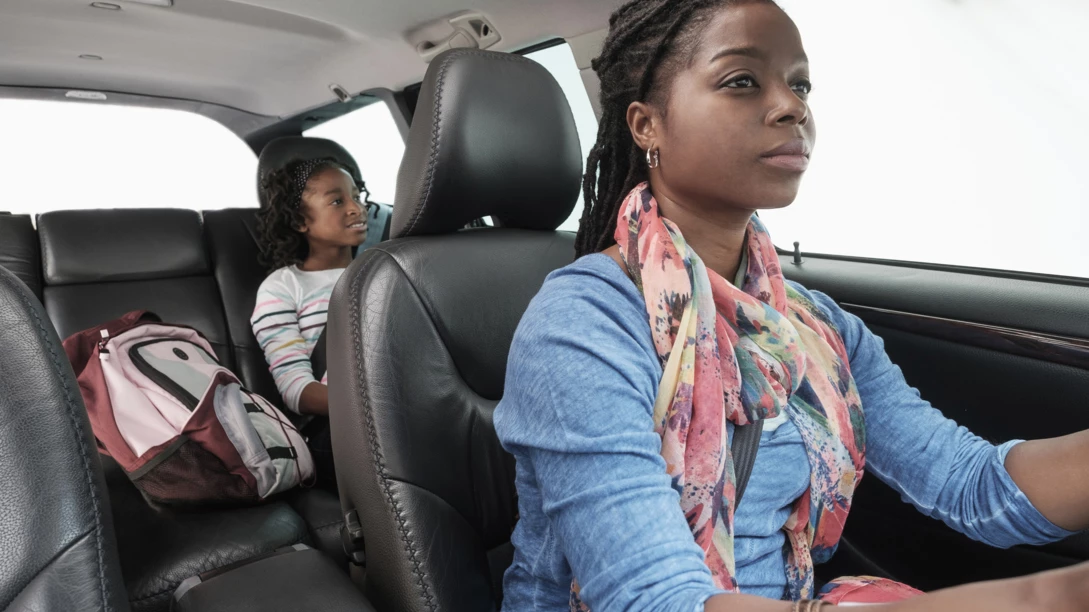 SOURCEBOOK K-1.CStation 3: Who Is My Caregiver?Draw a picture of your caregiver.Use the space below to draw your caregivers. Try to show the ways that they help you.SOURCEBOOK K-2.BStation 1: Looking at a Picture of My FamilyFind your family’s picture. Who do you see in the picture? Tell your class friends about them.SOURCEBOOK K-2.CStation 2: Writing the Names of My Family MembersWho are the people in your family? Practice writing their names or ask a teacher to help you.Use the space below to write your family members names.SOURCEBOOK K-2.DStation 3: Drawing My FamilyDraw a picture of your family.Use the space below to draw your family.SOURCEBOOK K-3.AStation 1: Our Classroom’s FamiliesHow are our families similar?How are our families different?SOURCEBOOK K-3.BStation 3: Types of FamiliesWhat can you tell about these families?Image 1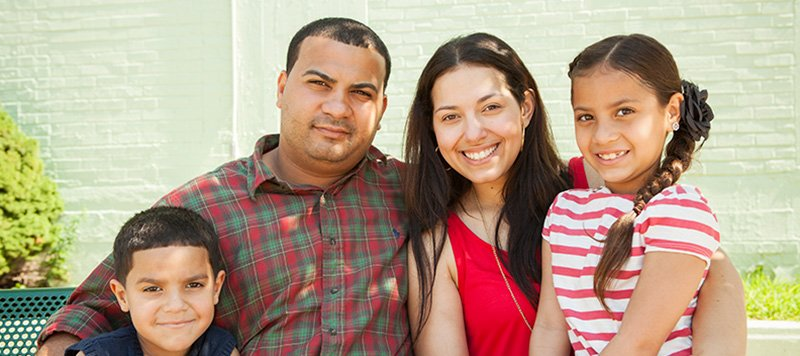 Image 2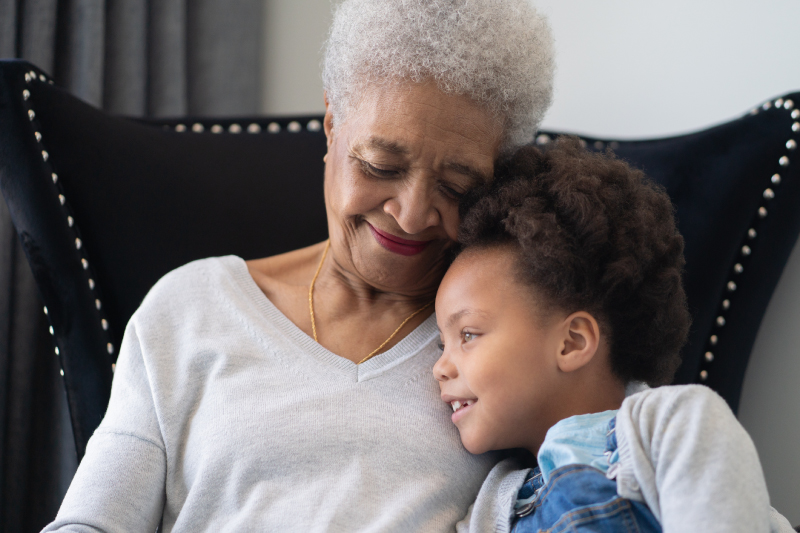 Image 3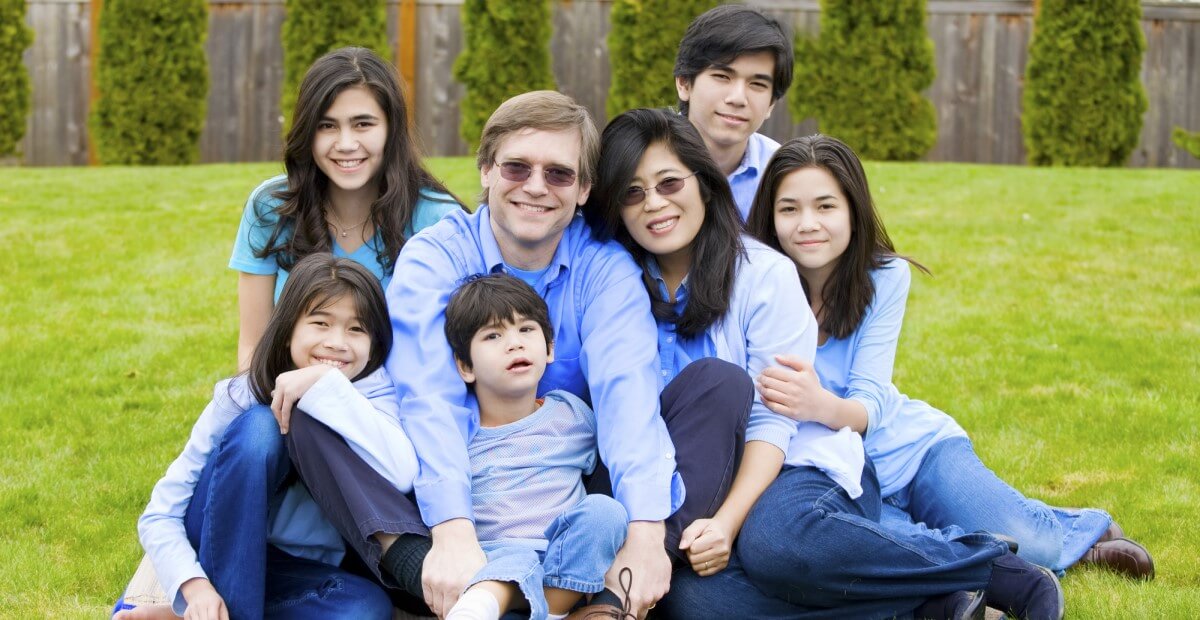 Image 4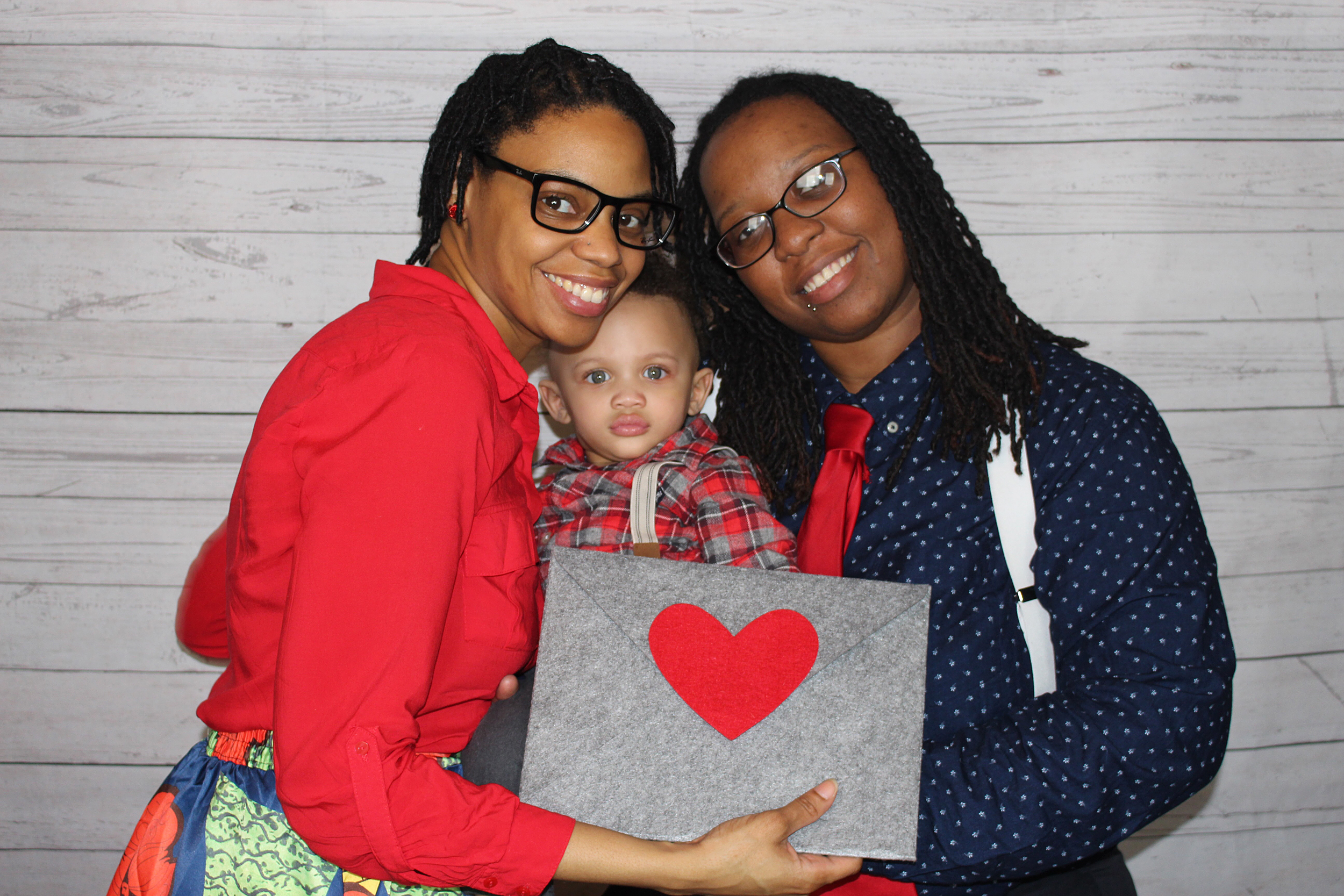 Image 5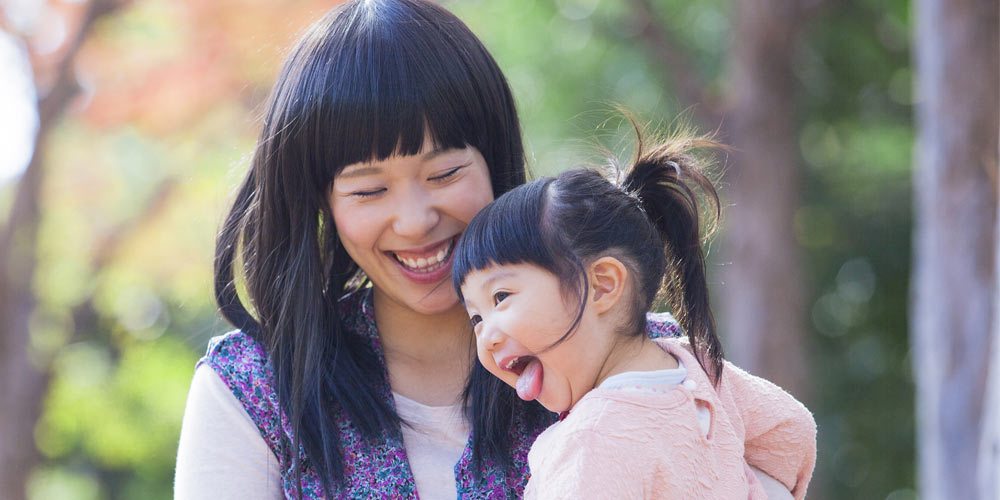 Image 6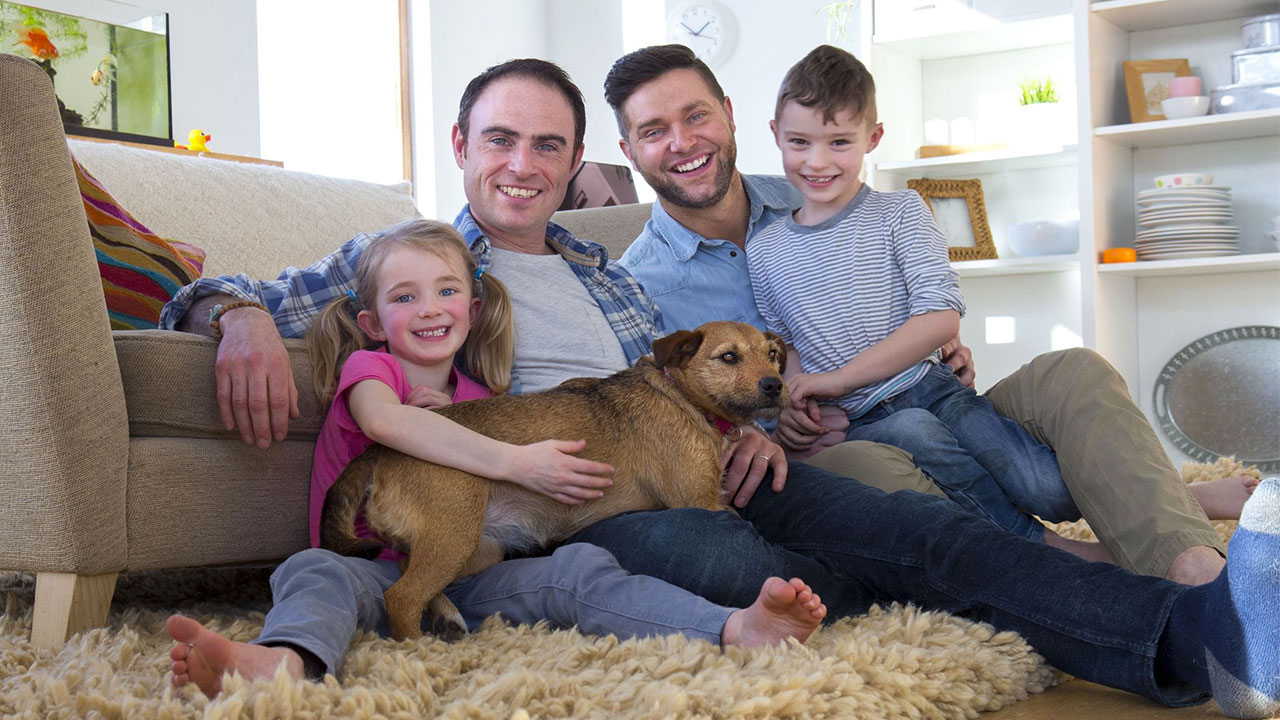 Image 7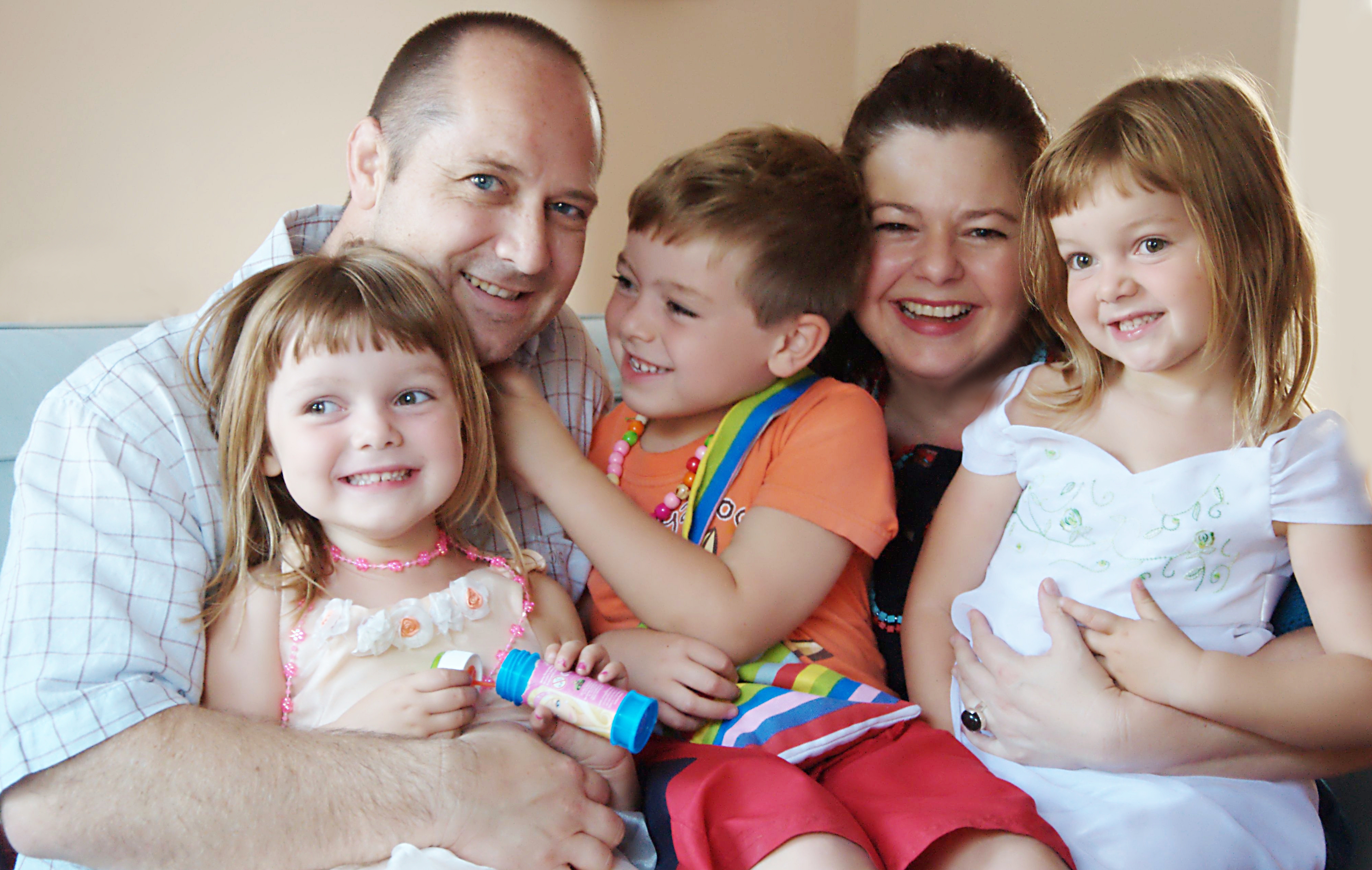 Image 8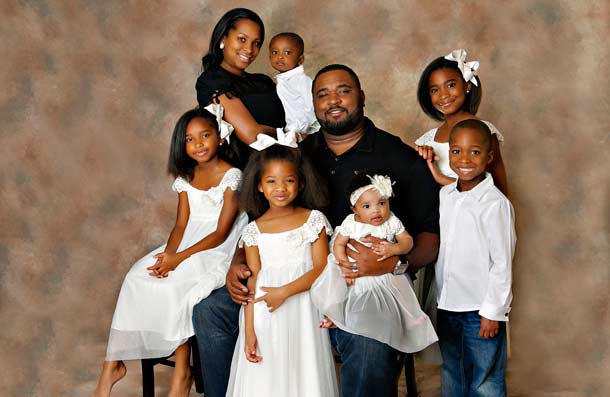 SOURCEBOOK K-3.CStation 3: Look at Picture Books About FamiliesHow are families similar and different? SOURCEBOOK K-4.CStation 1: Workers Who Visited UsHow do these workers help people? What type of job do you think is most interesting?SOURCEBOOK K-4.DStation 2: Types of JobsHow do these workers help people? What type of job do you think is most interesting?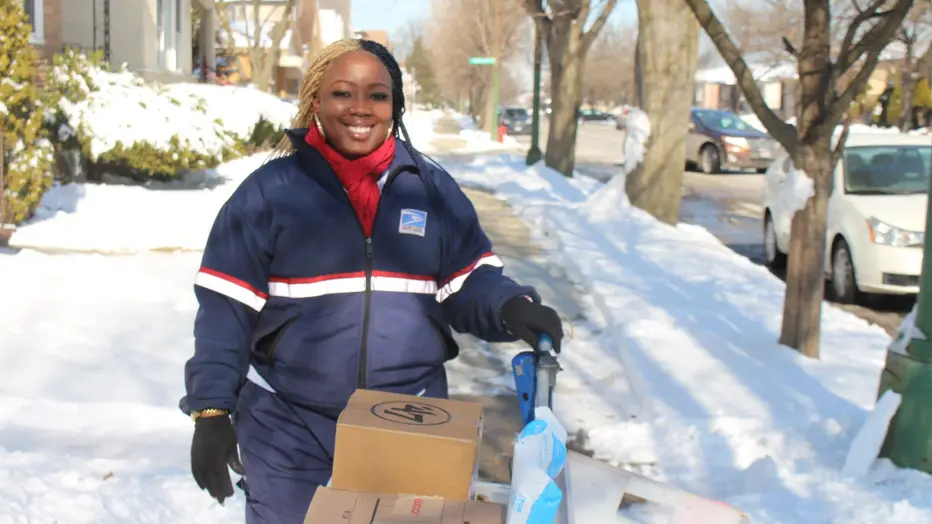 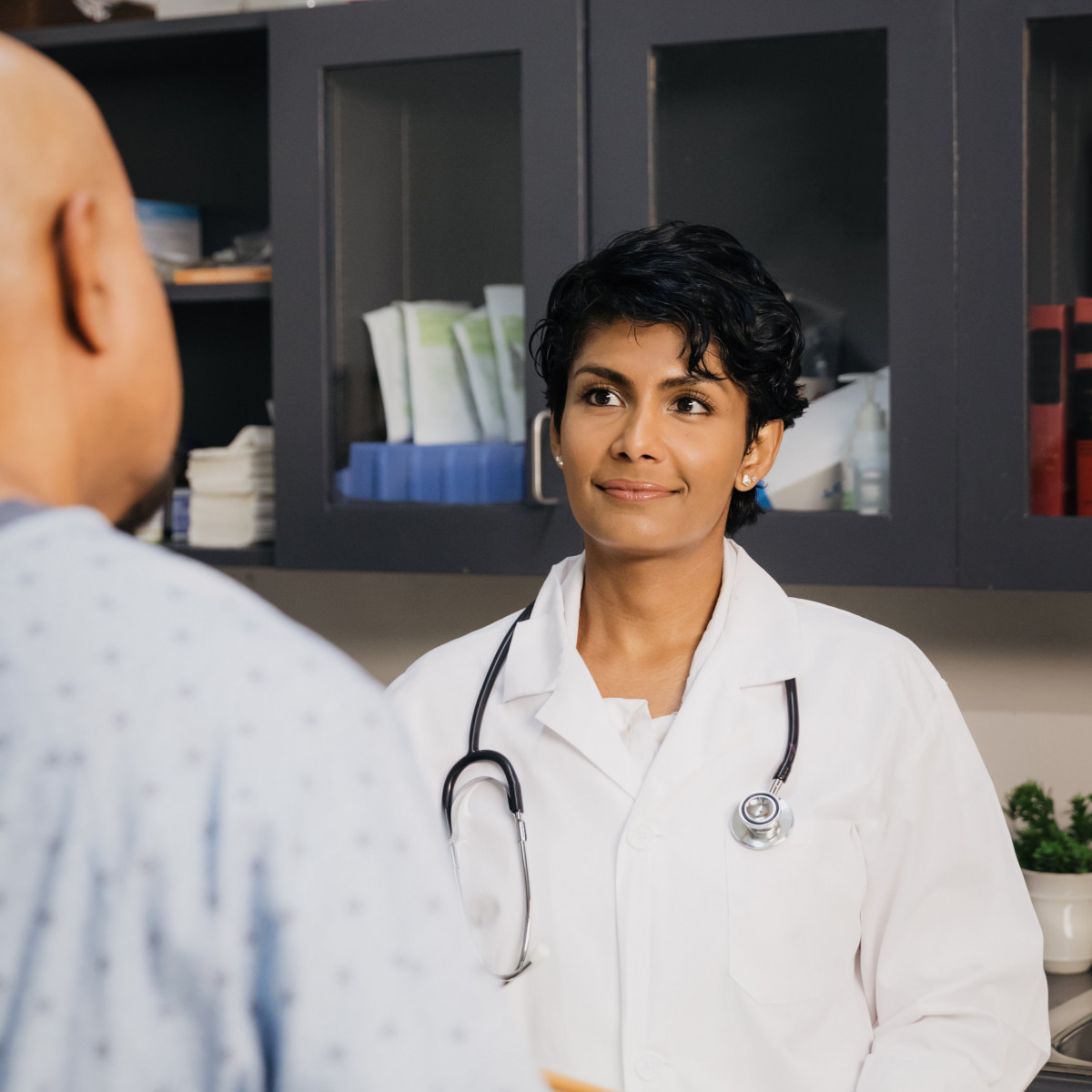 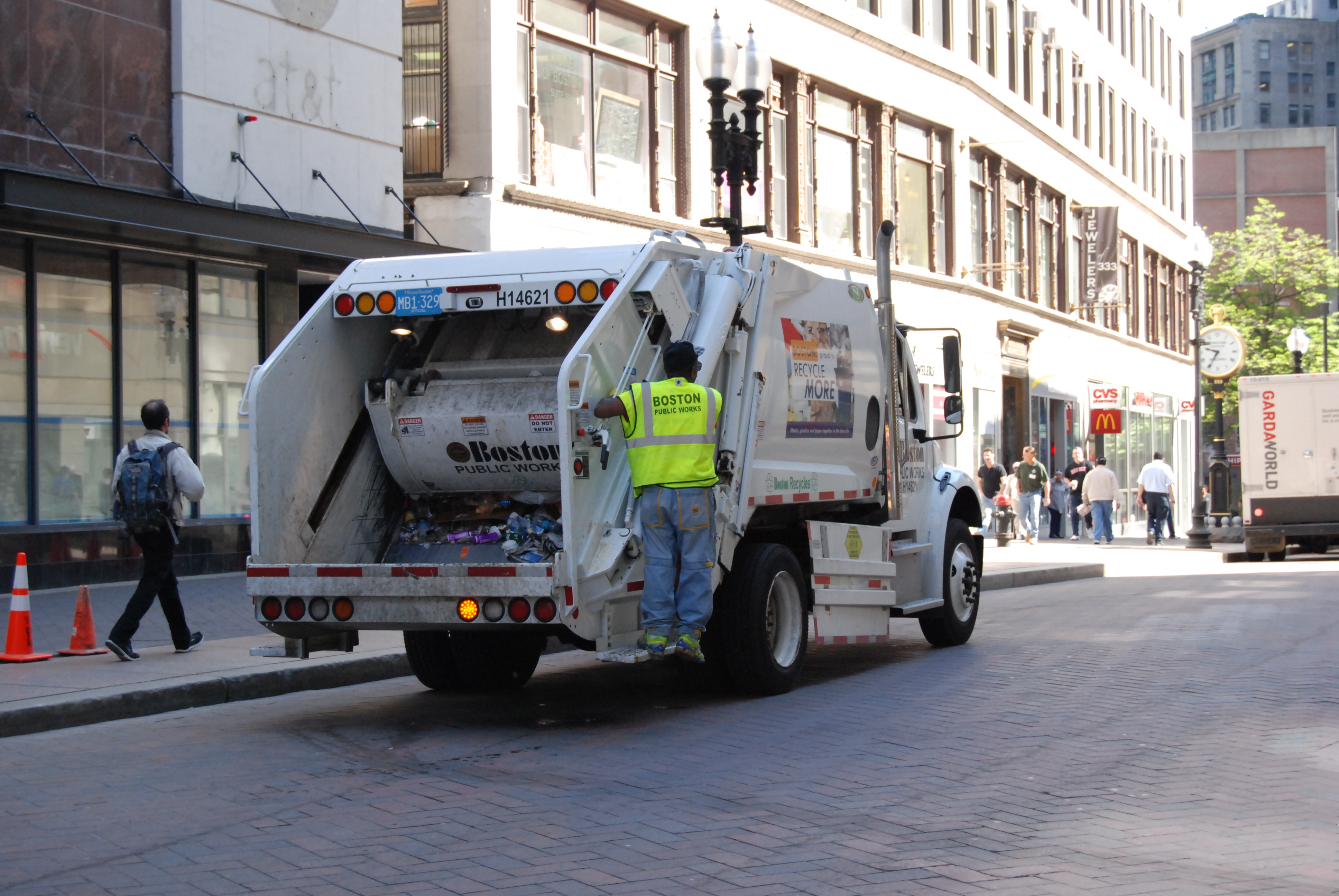 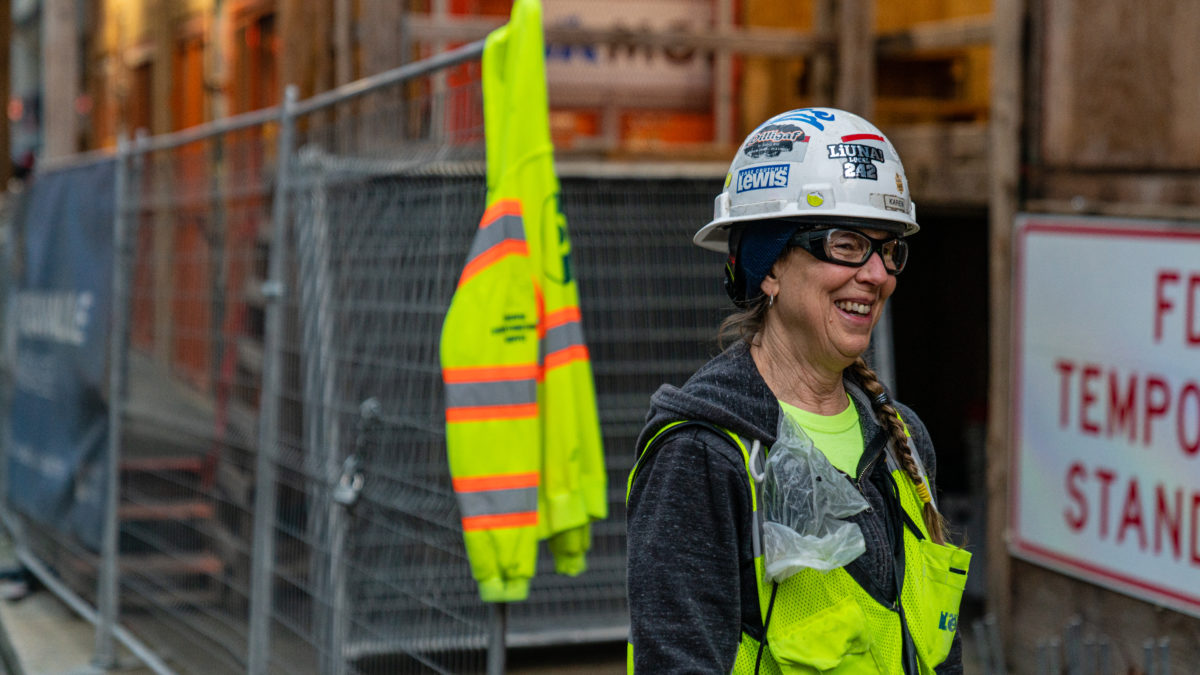 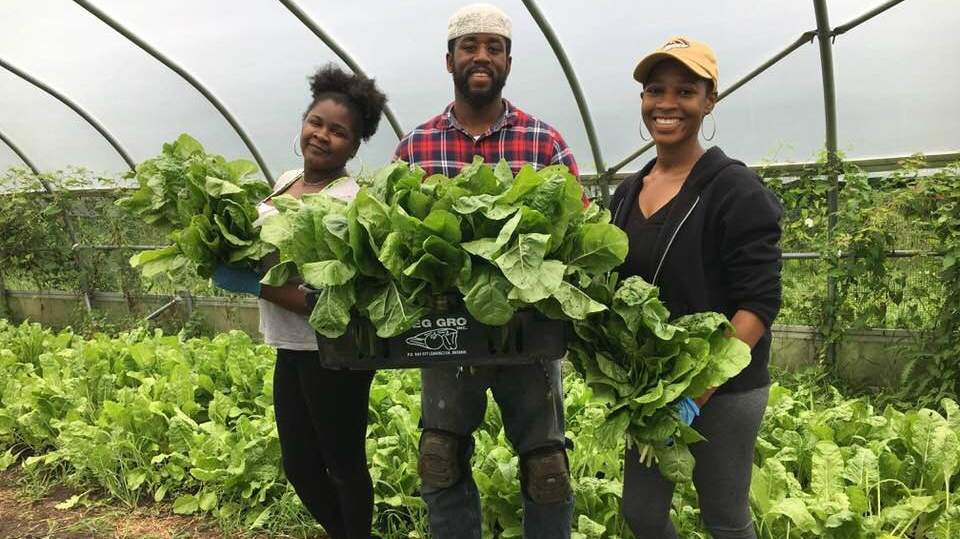 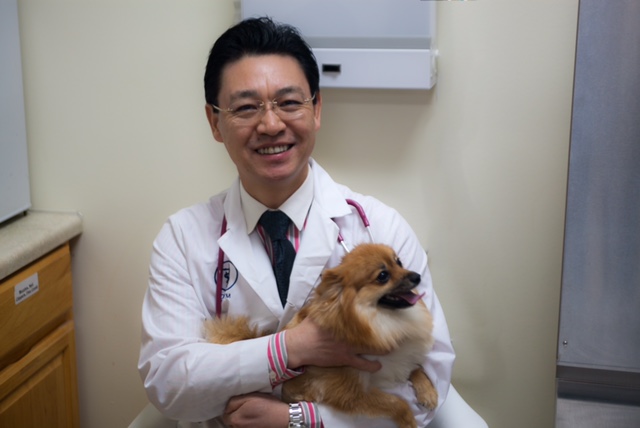 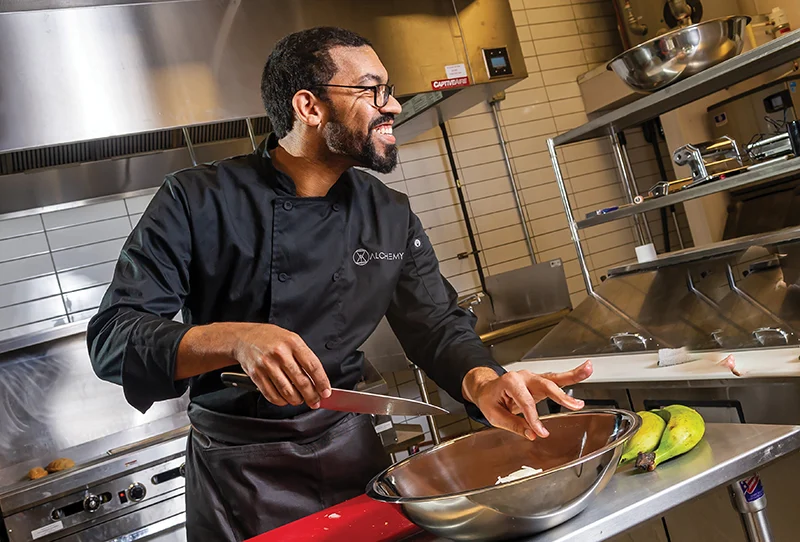 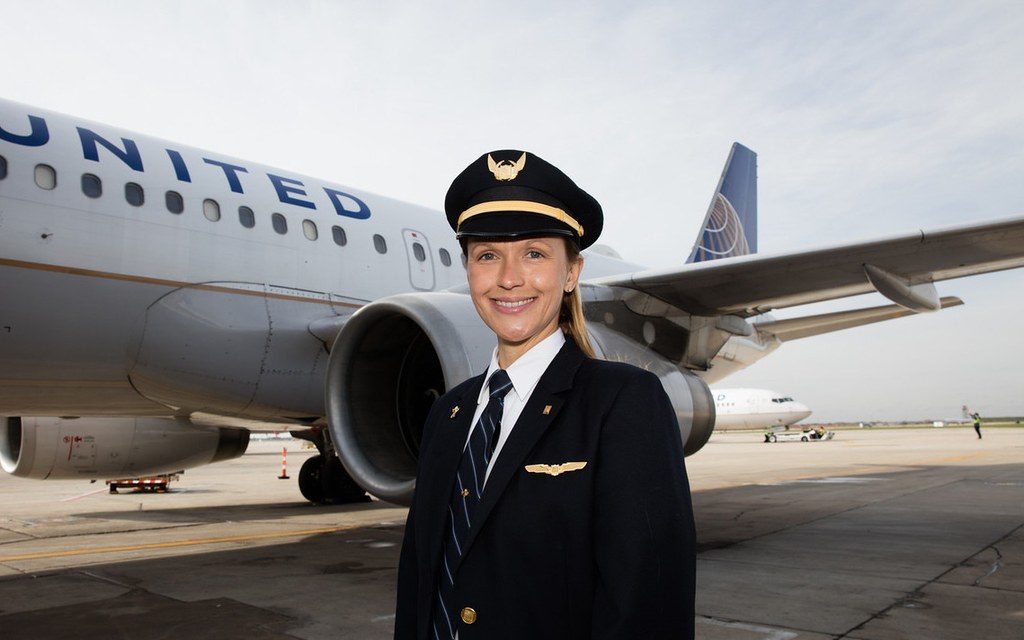 SOURCEBOOK K-4.EStation 2: Look at Picture Books About JobsHow do these workers help people? What type of job do you think is most interesting?SOURCEBOOK K-5.AStation 1: Drawing: How Something You Buy at the Store Is MadeDraw a picture of how something is made and then gets to a store.Use the space below to draw a picture of how something is made and then gets to a store. You can use a cow and milk, or imagine something else.SOURCEBOOK K-5.BStation 2: Needs vs. Wants: Choices Activity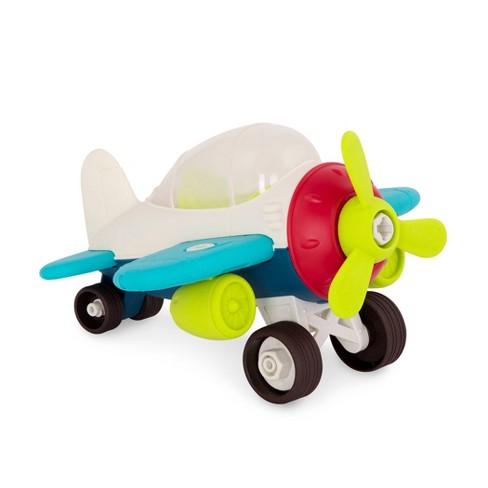 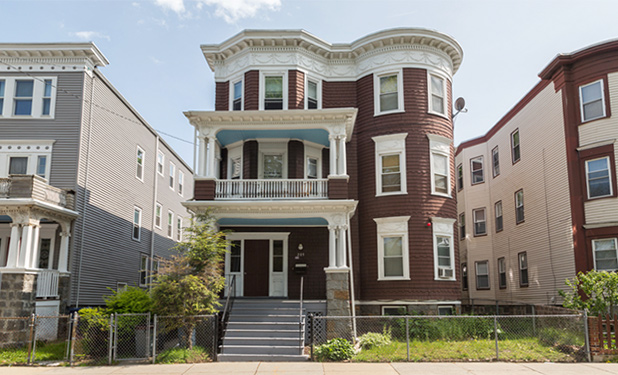 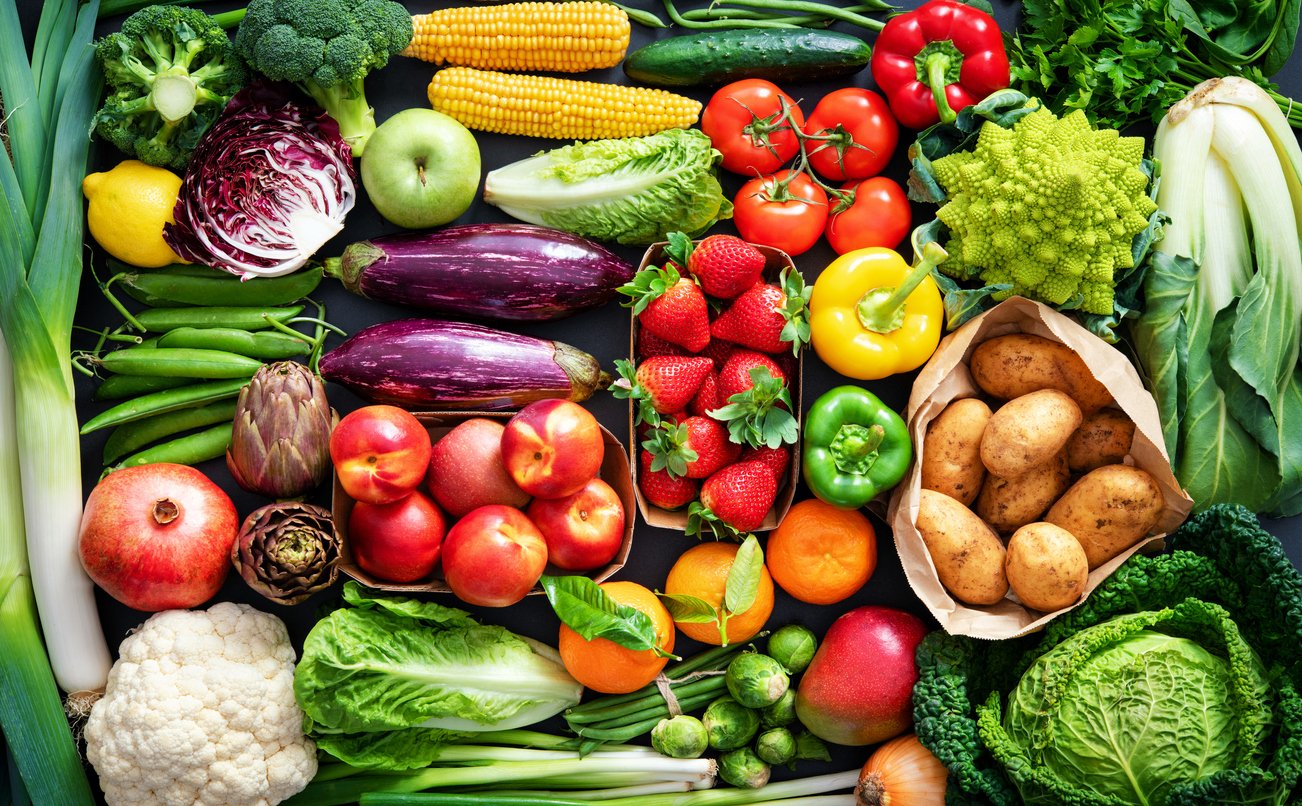 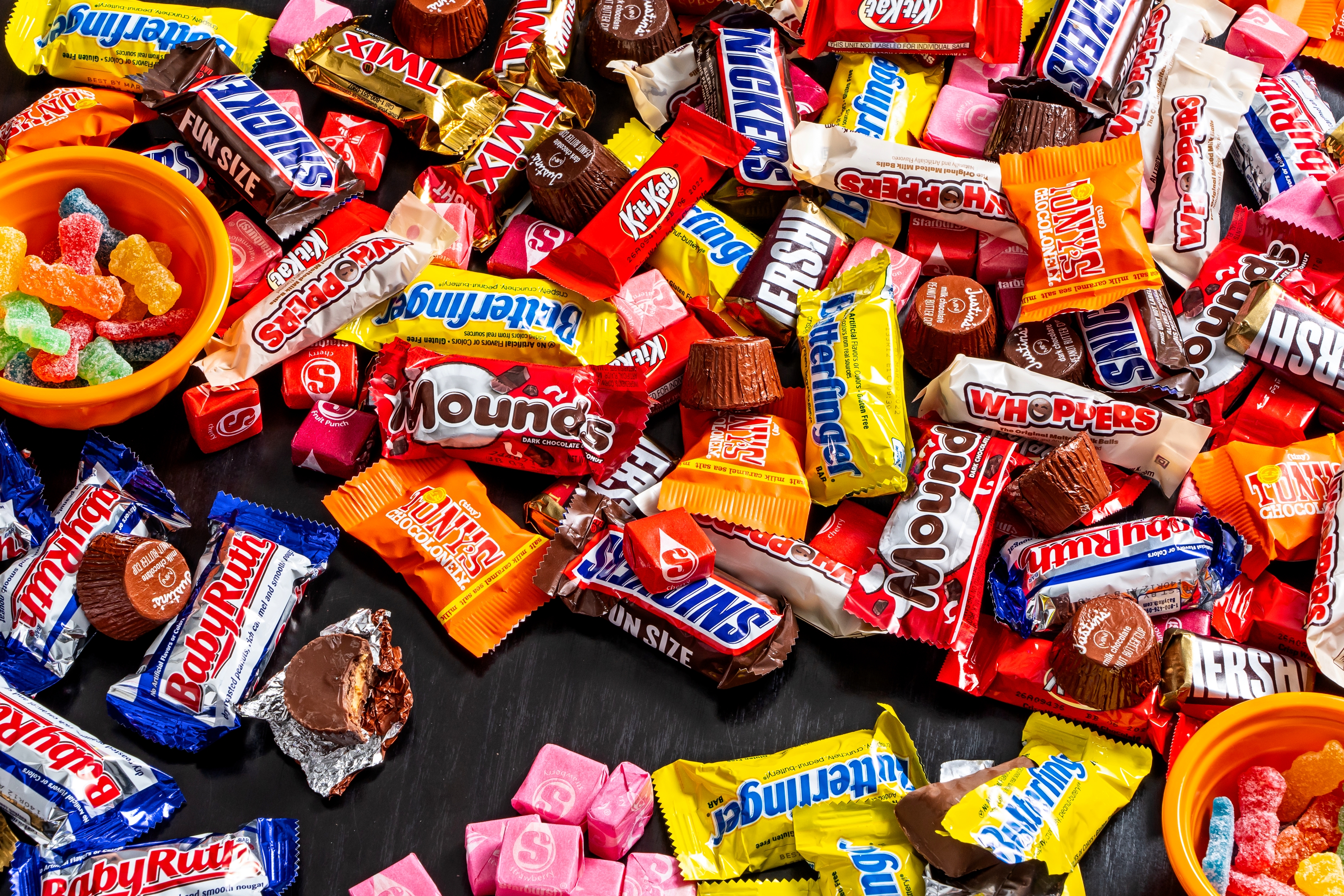 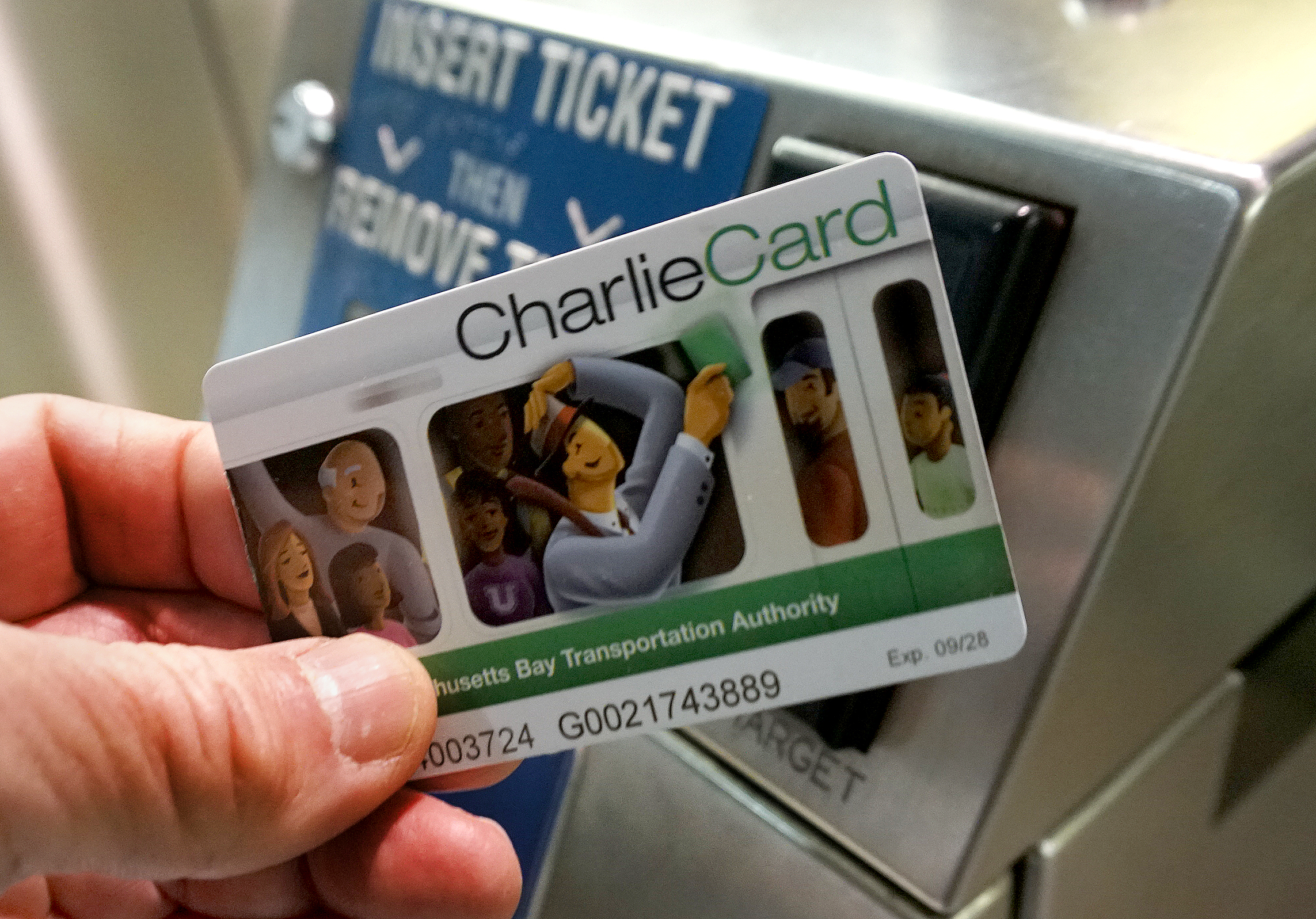 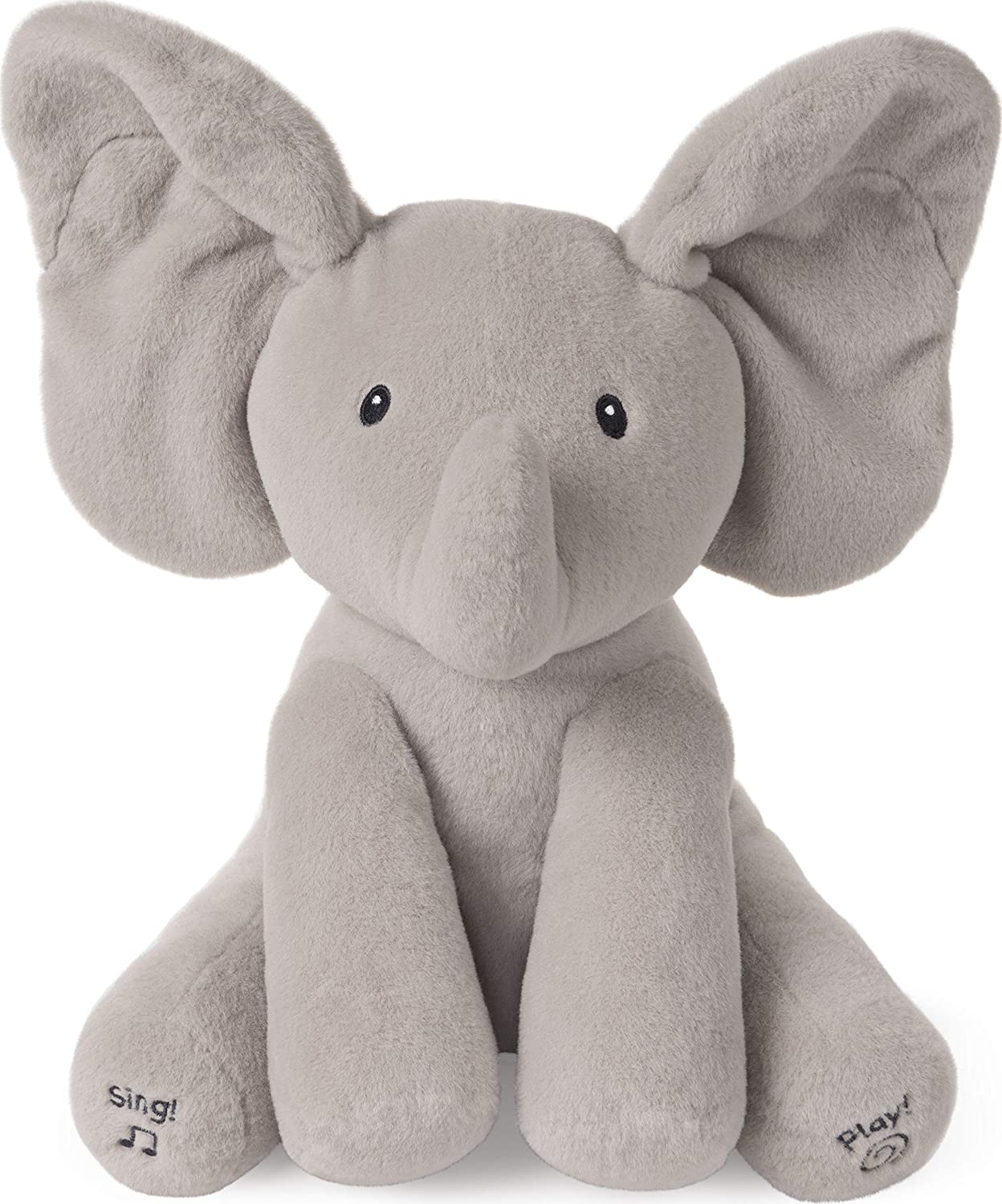 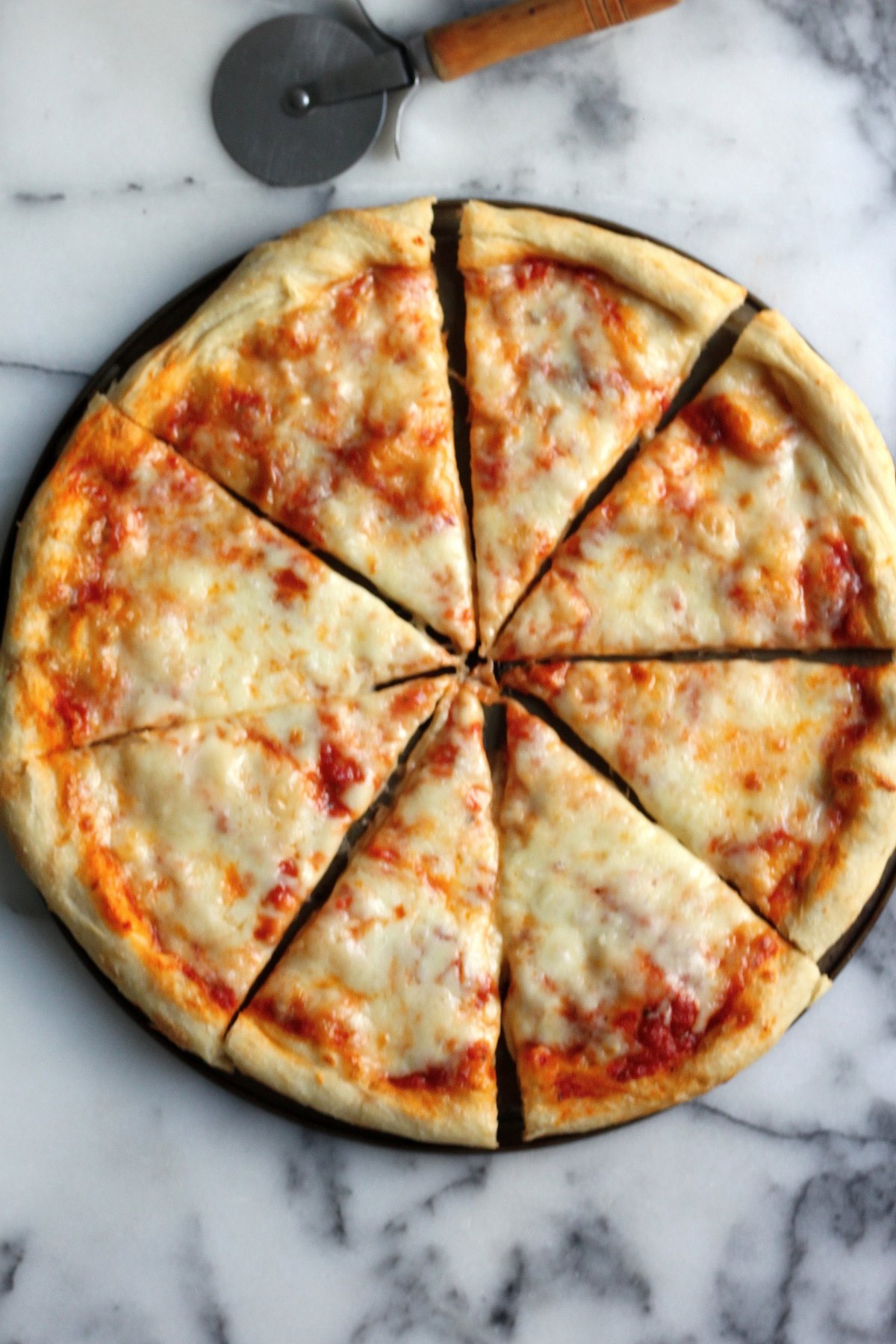 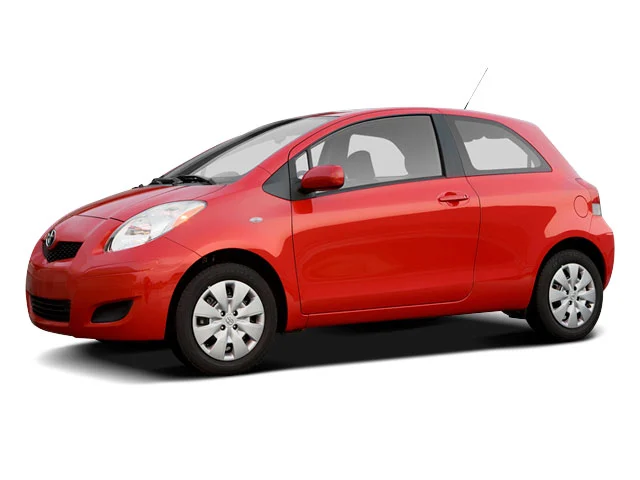 SOURCEBOOK K-5.CPlay MoneyPrint 4 $5 dollar bills and cut out: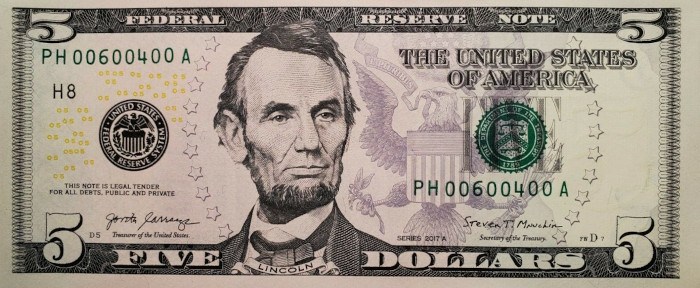 Print 30 $1 dollar bills and cut out: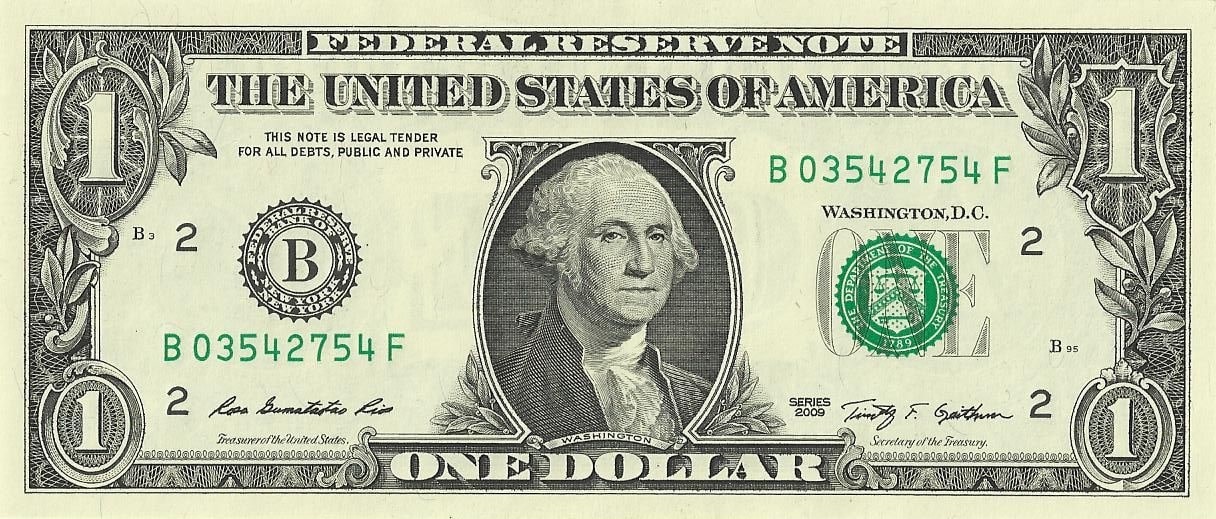 SOURCEBOOK K-5.DStation 3: Using Money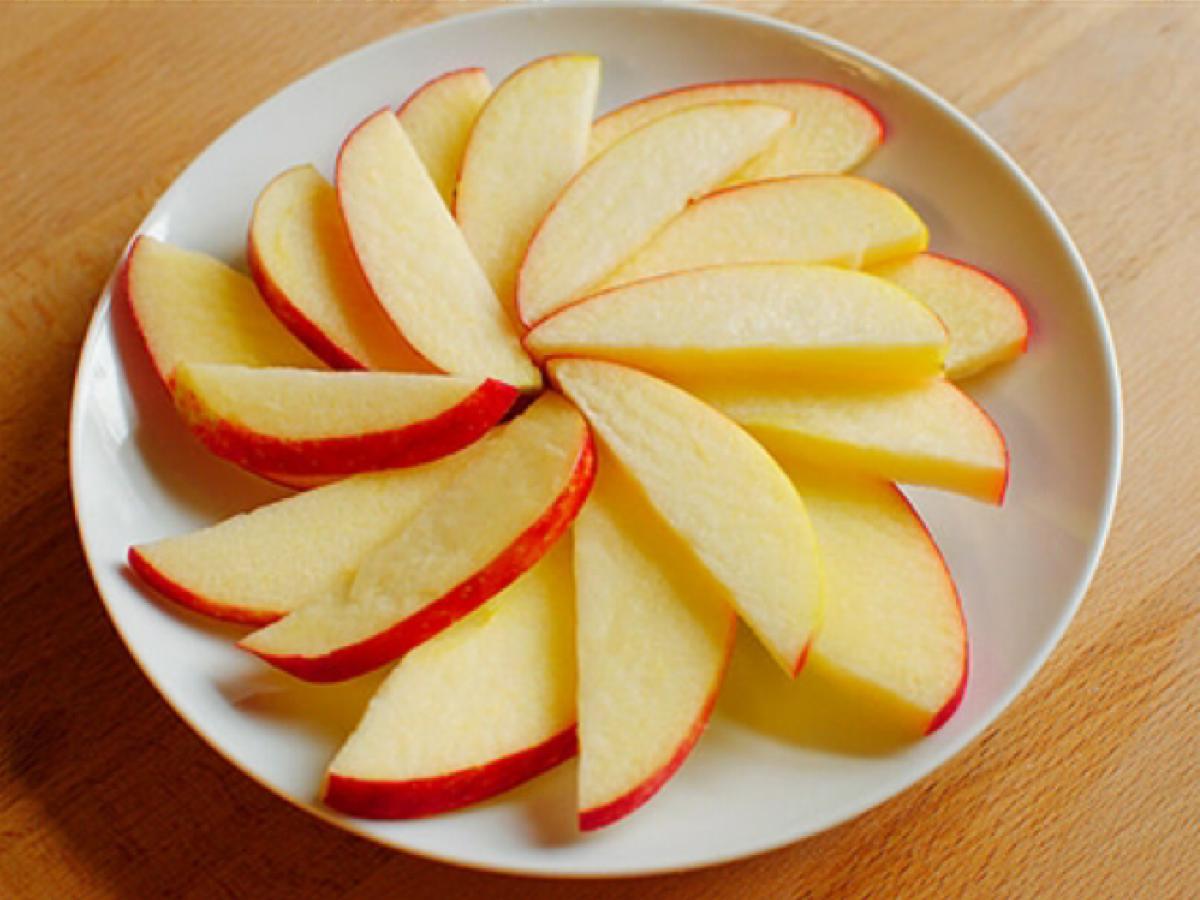 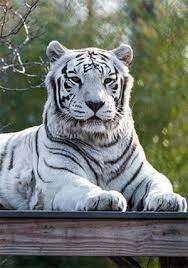 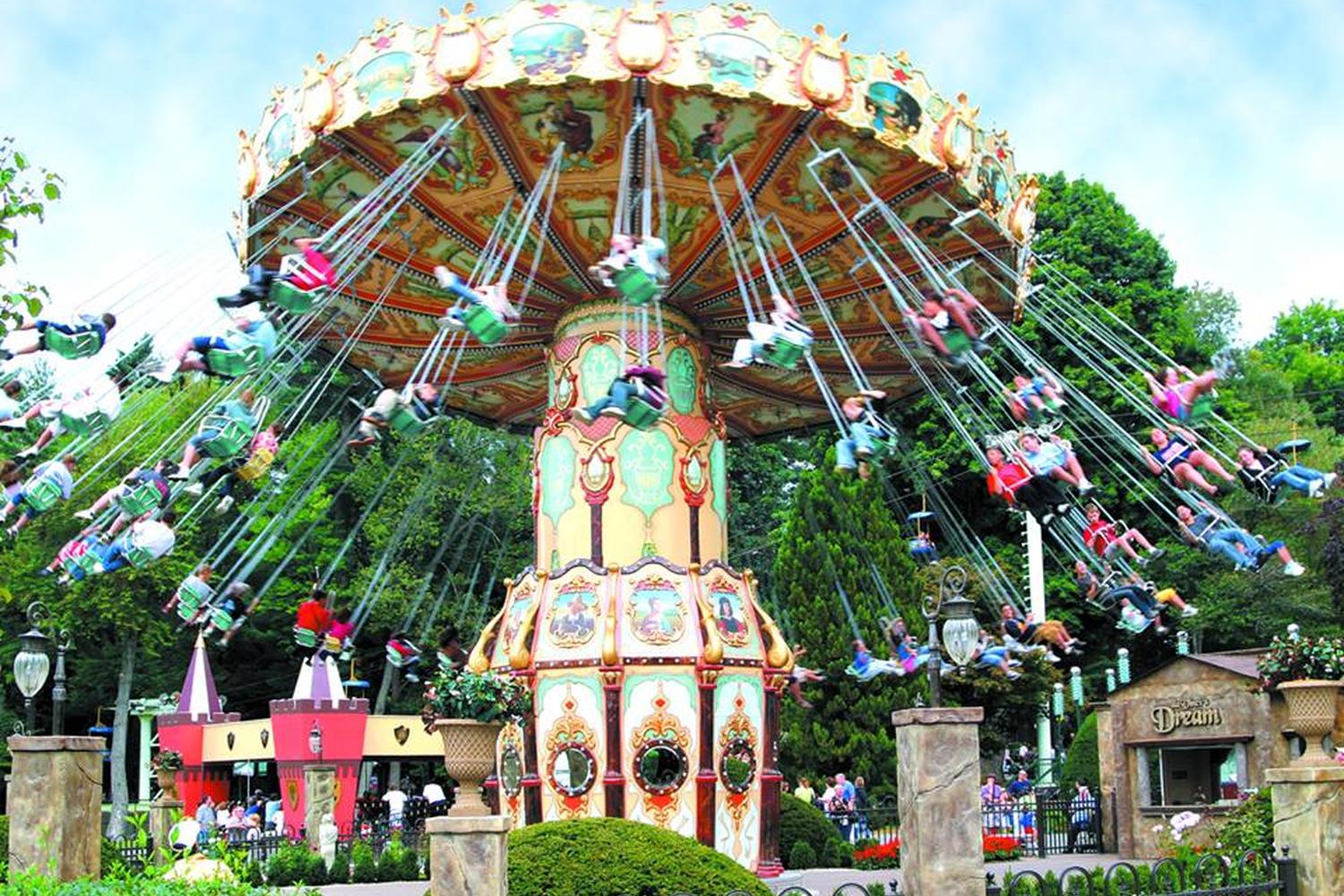 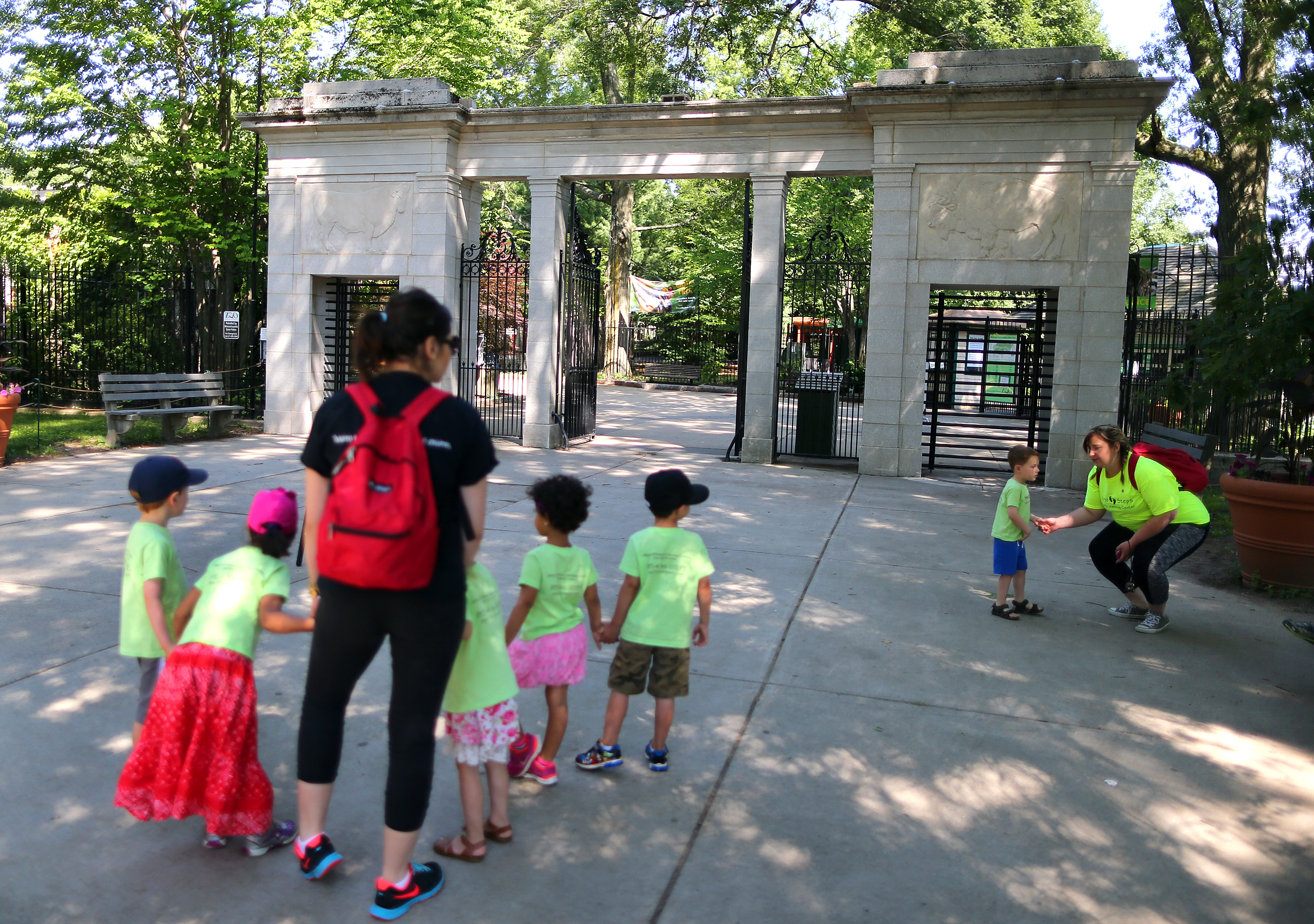 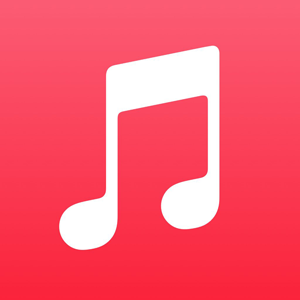 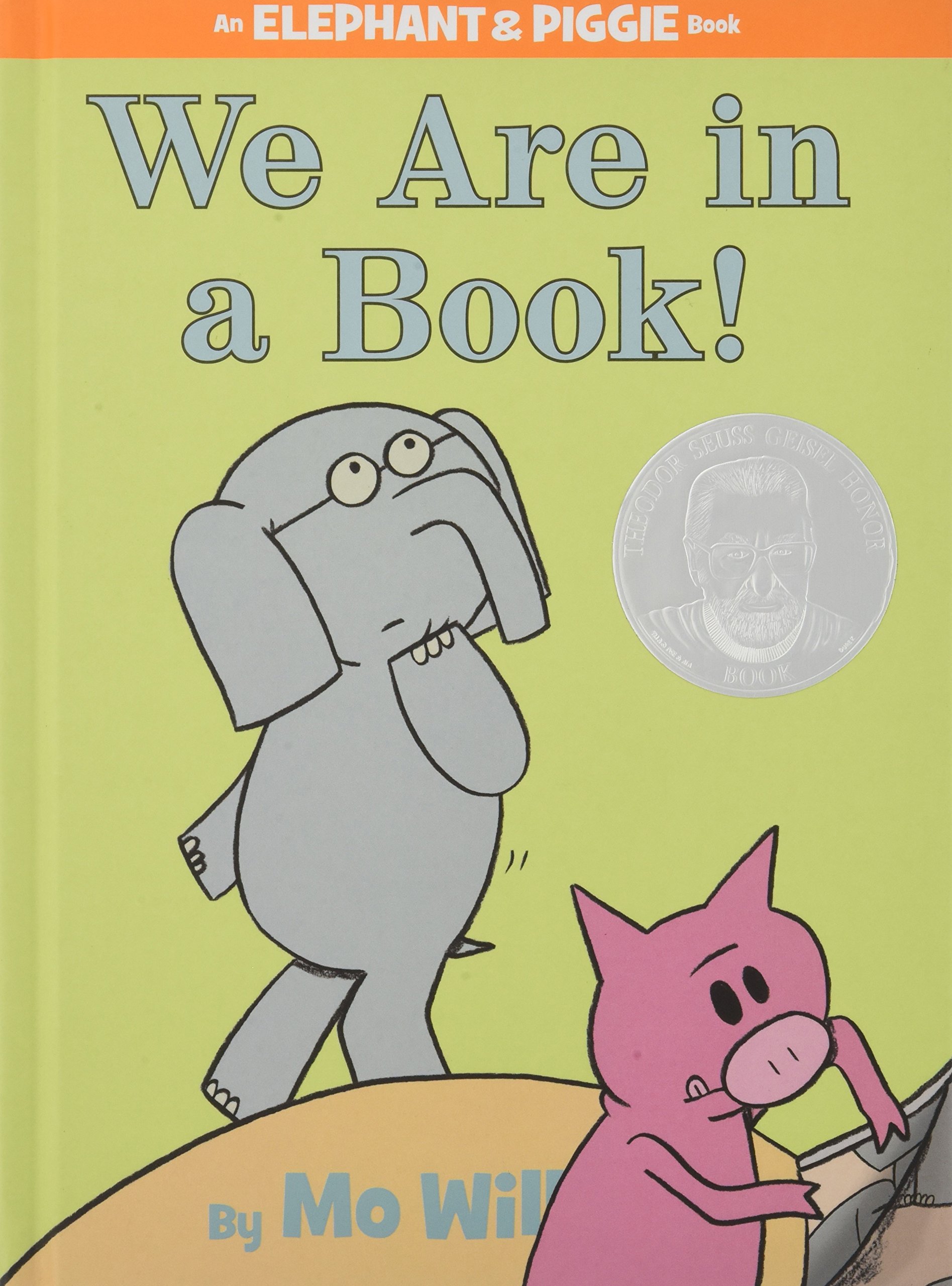 SOURCEBOOK K-6.AStation 1: Pictures of Farm WorkersWhat do they do for work on farms? How does food get from the farm to the grocery store?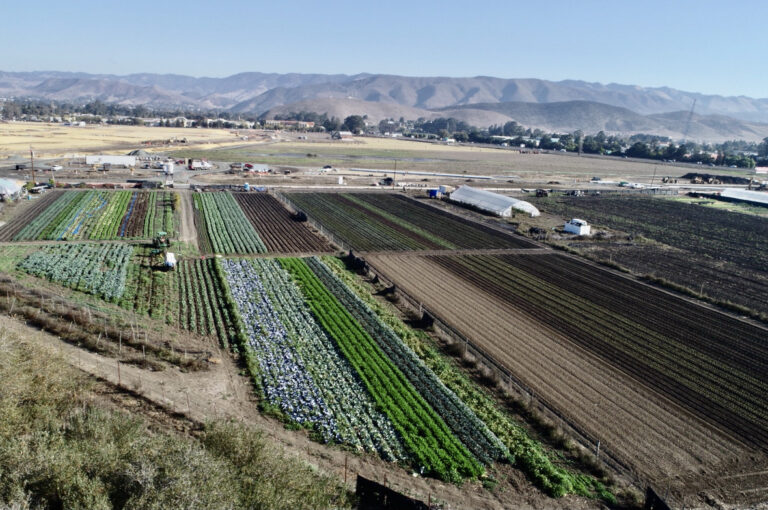 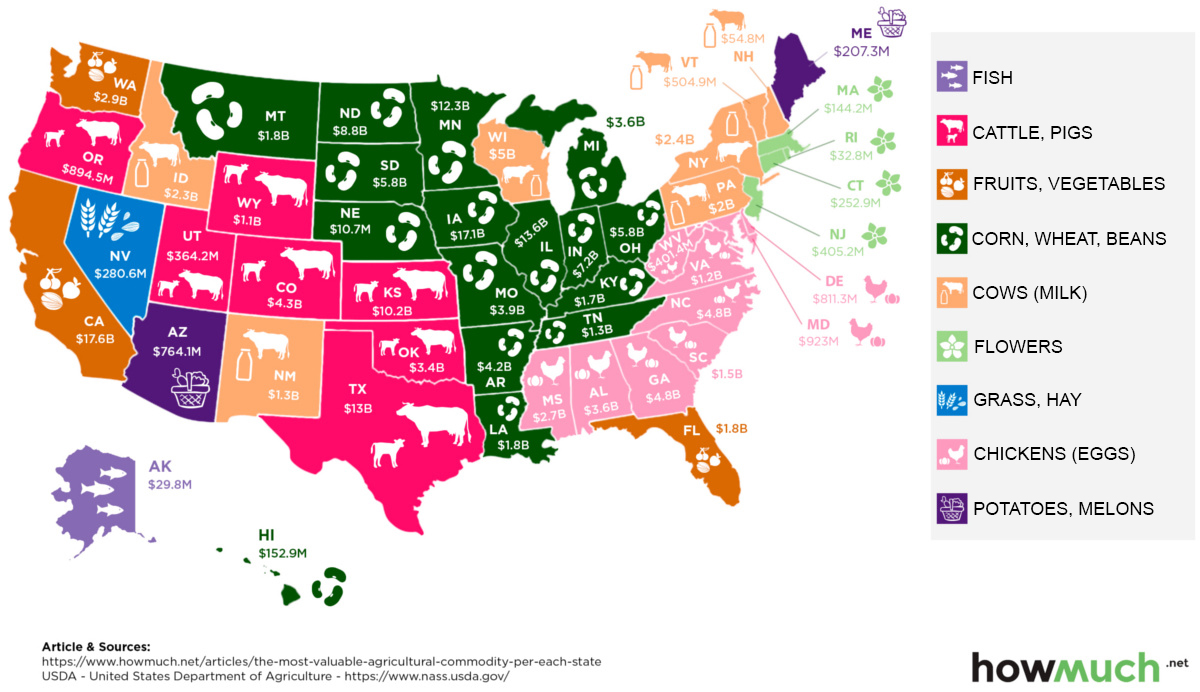 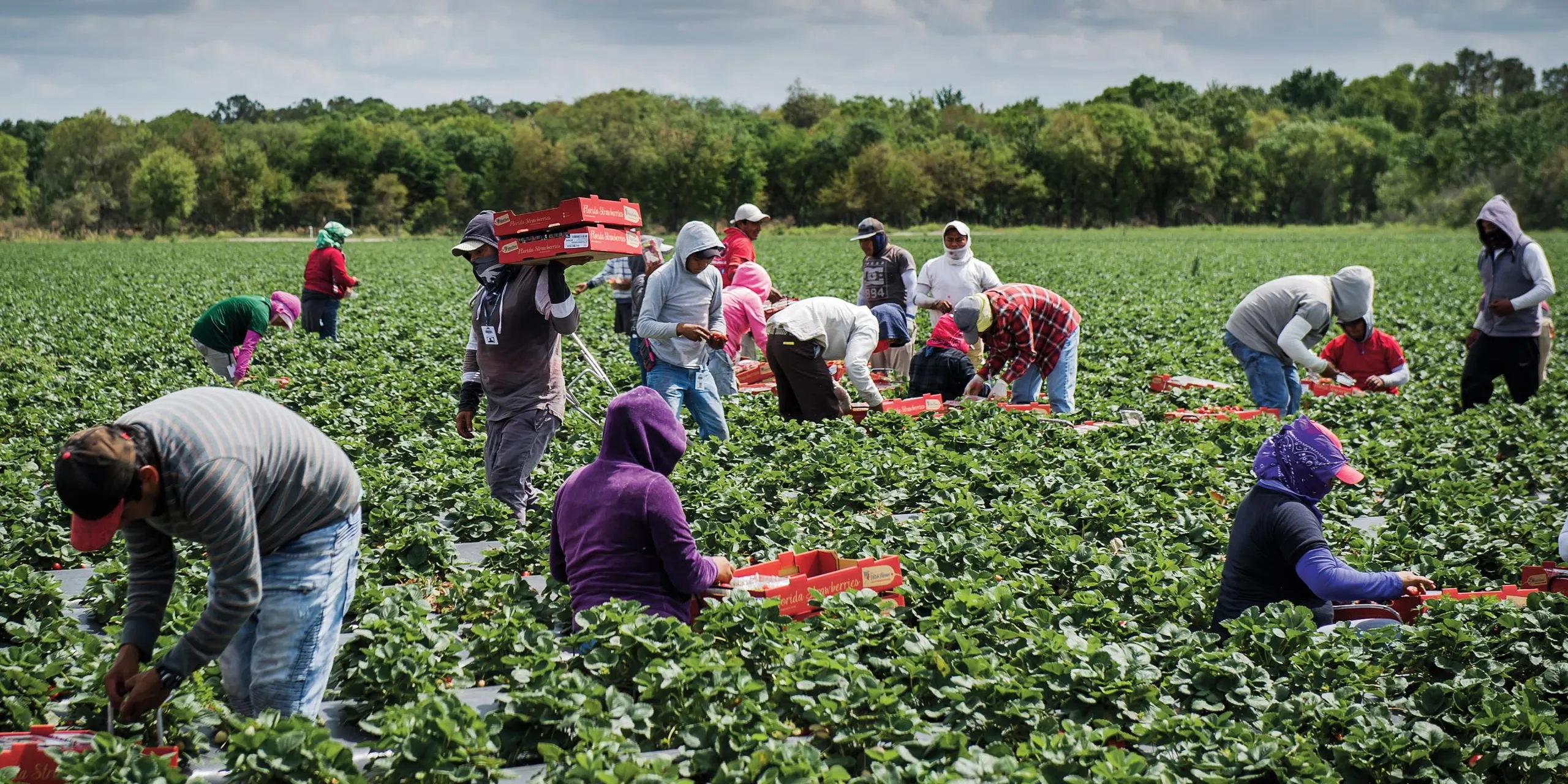 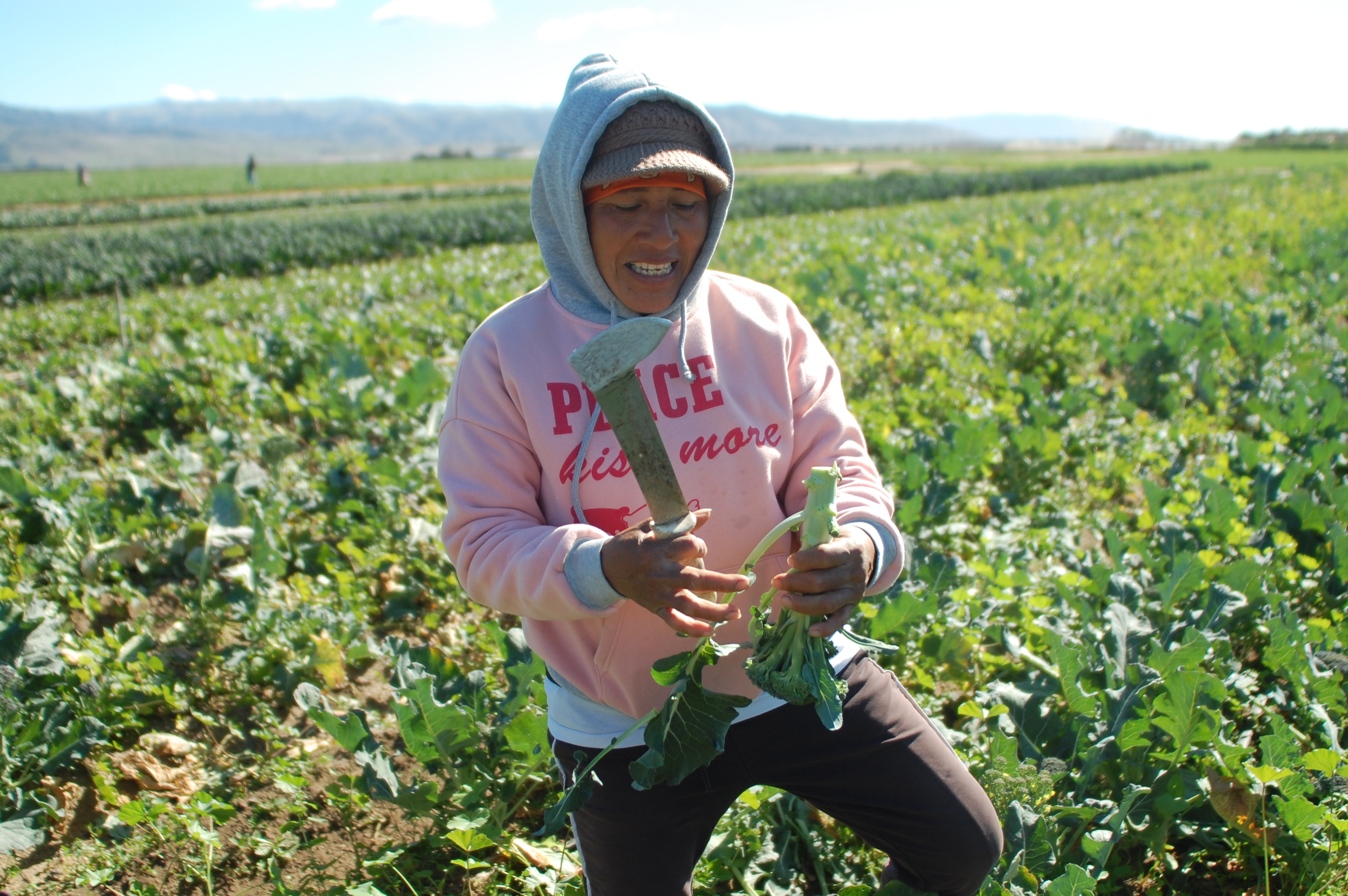 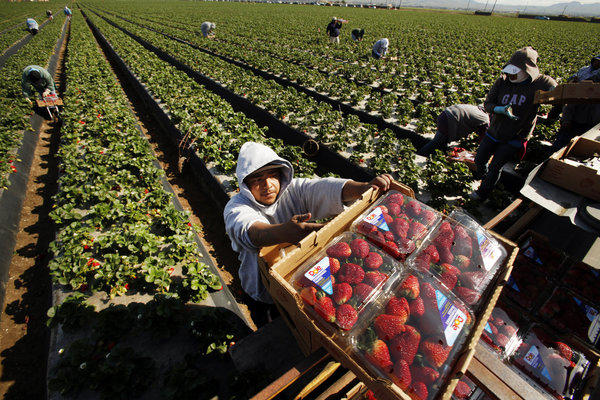 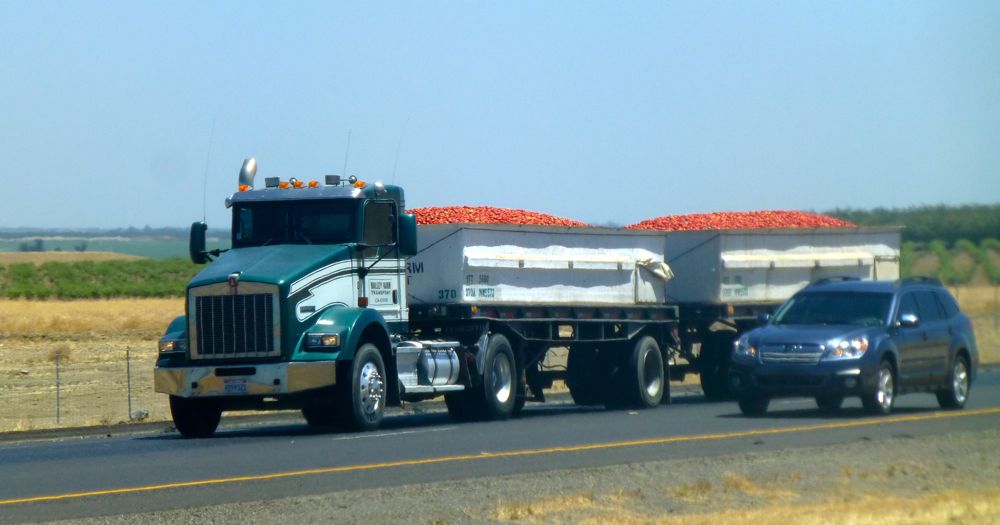 SOURCEBOOK K-6.BStation 2: A Day on the Farm [Video]What do they do for work on farms? How does food get from the farm to the grocery store?SOURCEBOOK K-6.CStation 3: Drawing a FarmDraw a picture of a farm.Use the space below to draw a farm. Try to show all the different people, animals, machines, and buildings on a farm.SOURCEBOOK K-7.AStation 1: Pictures of Construction MachinesWhat machines do they use at construction sites?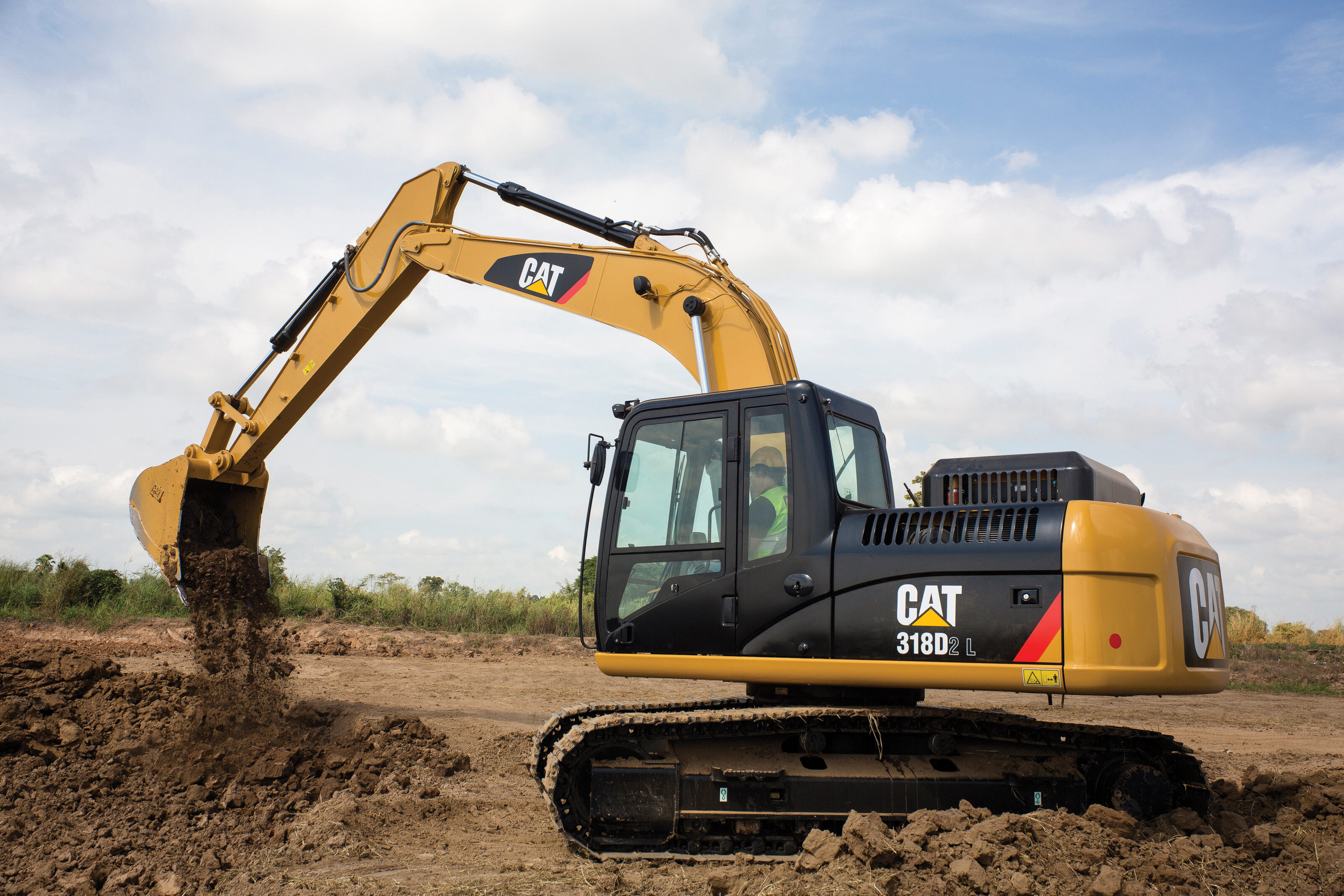 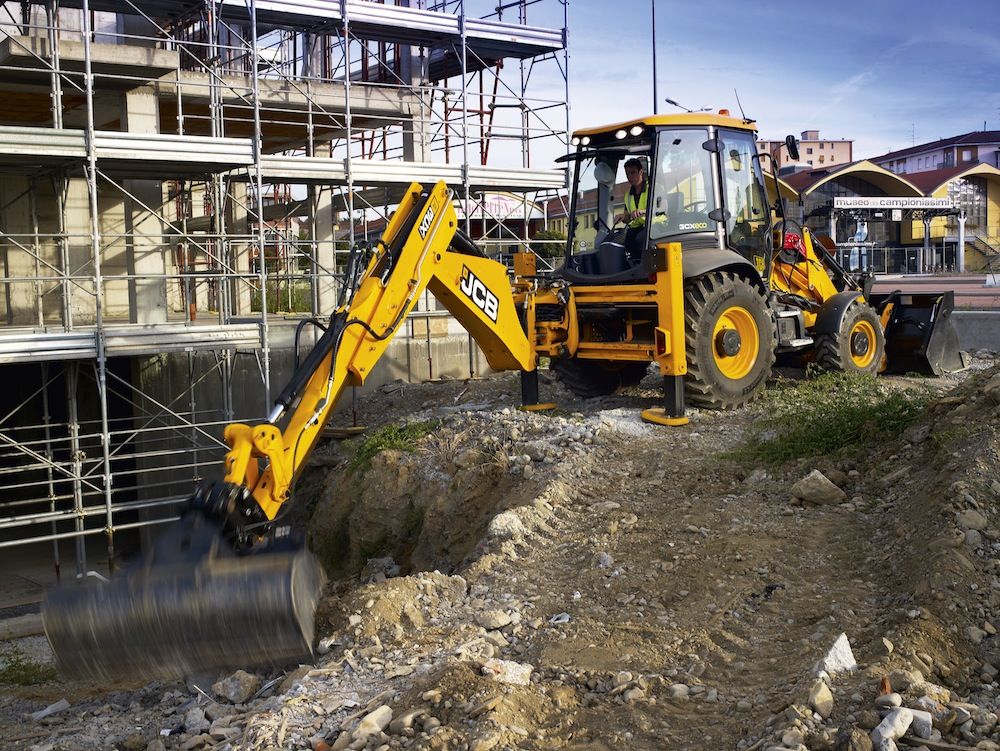 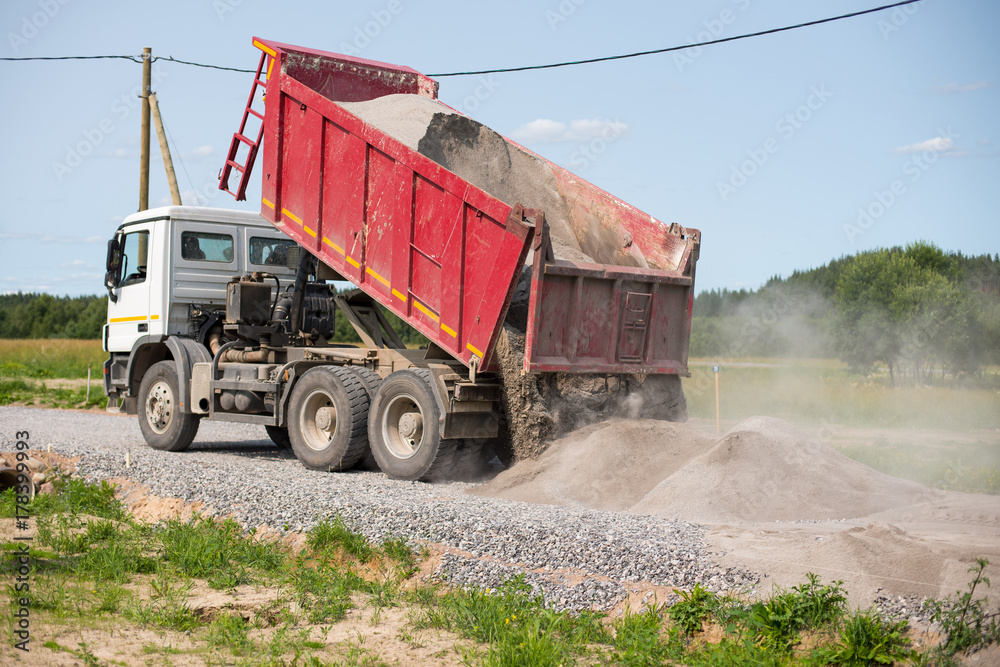 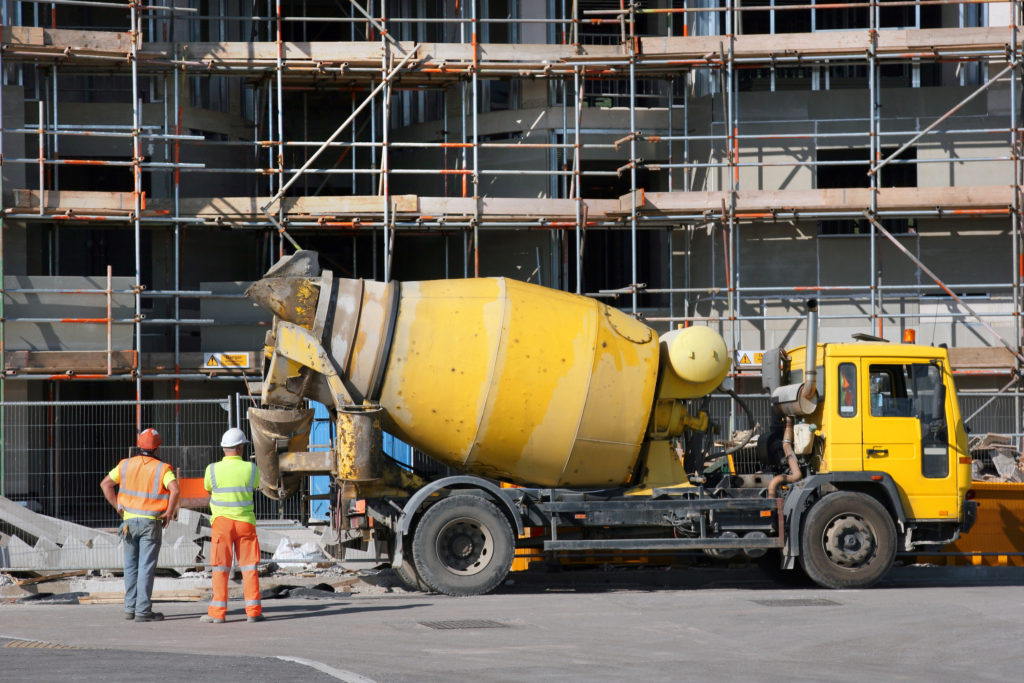 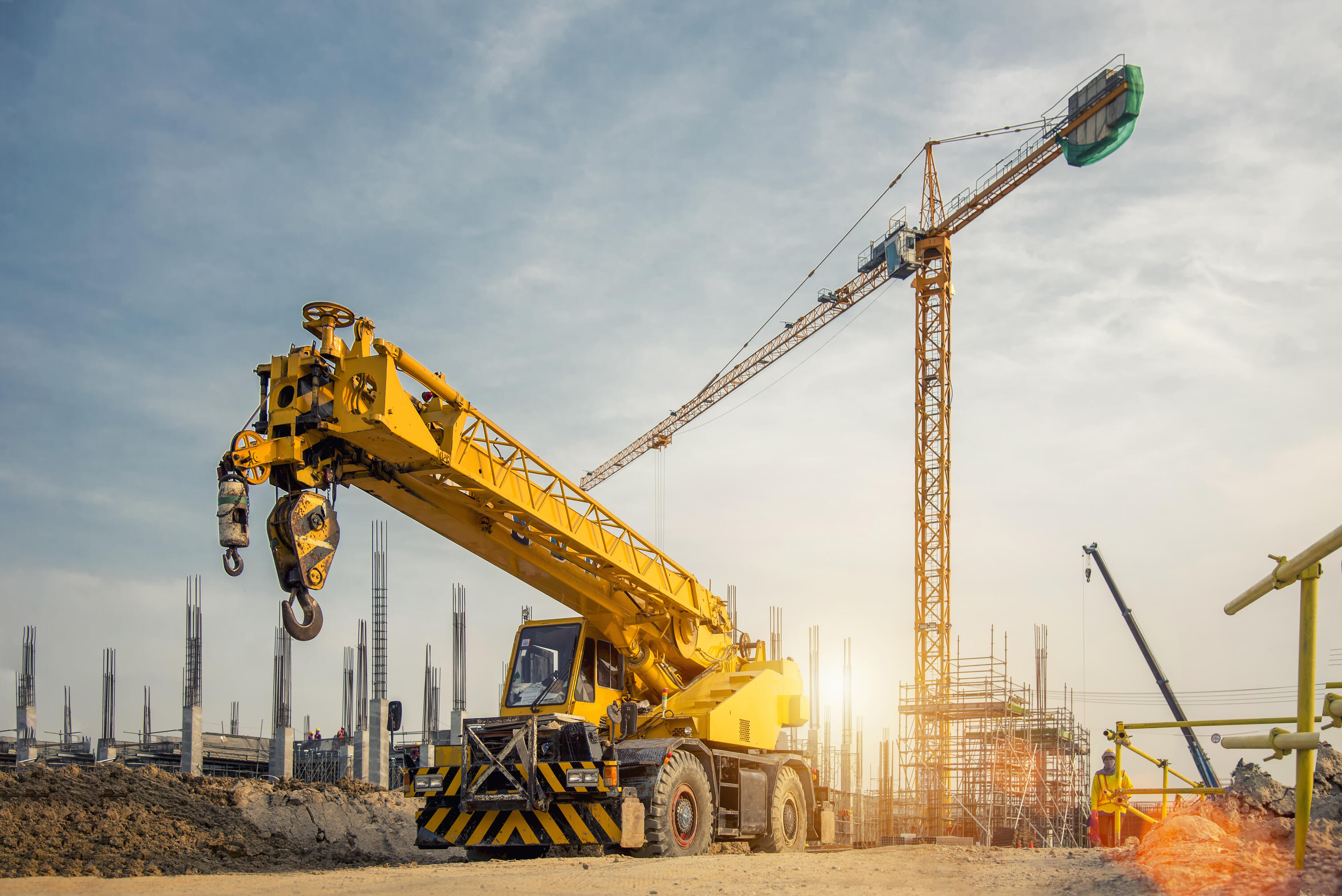 SOURCEBOOK K-7.BStation 2: Building the New World Trade Center [Video]How do they make buildings? What work do they do at construction sites?SOURCEBOOK K-7.CStation 3: Drawing a BuildingDraw a picture of a building.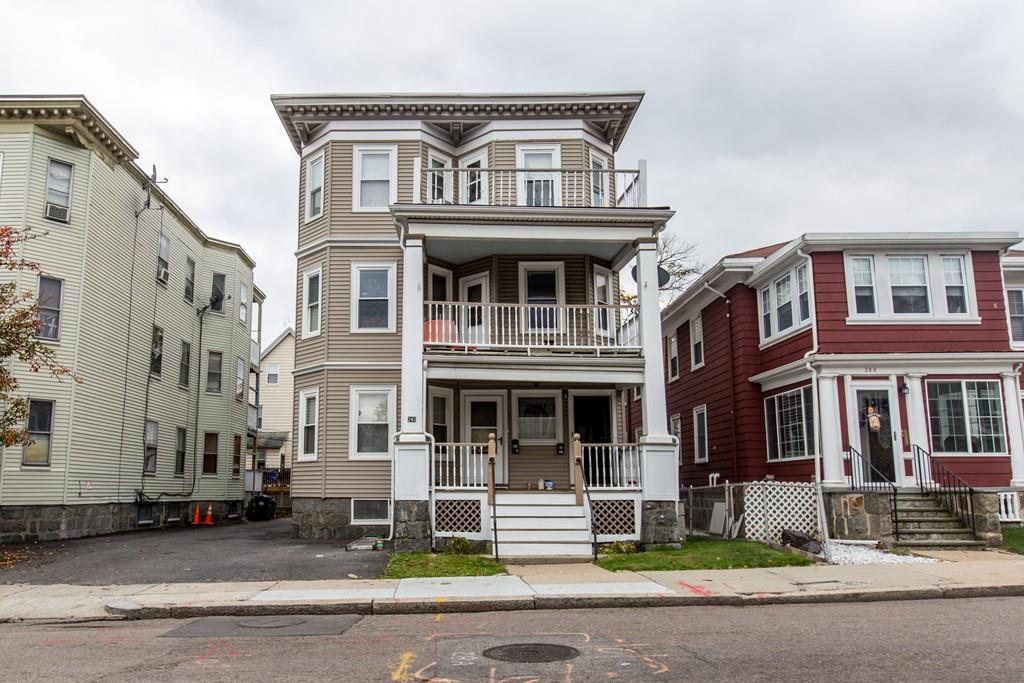 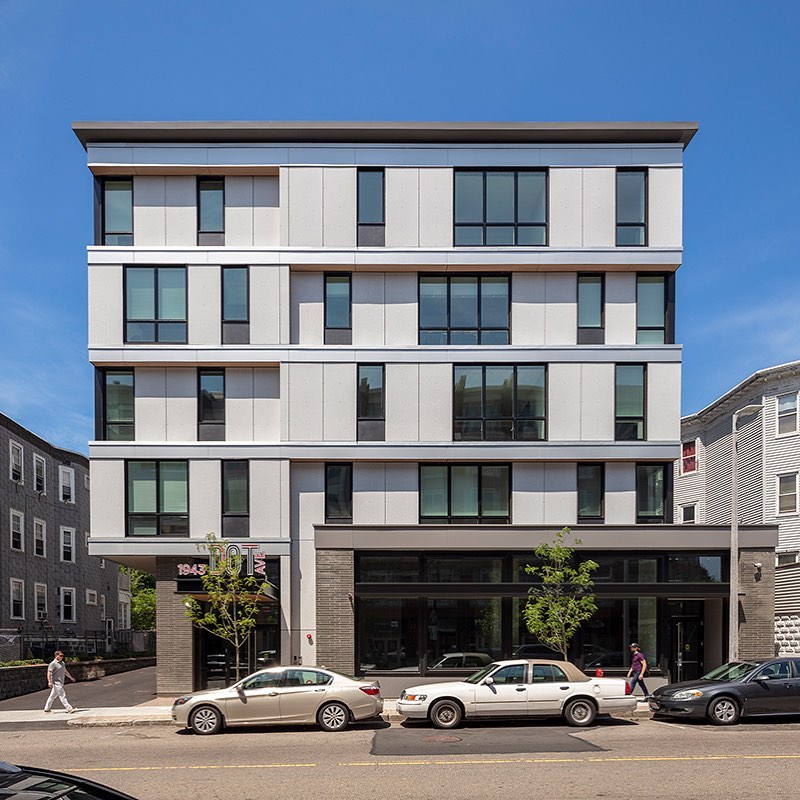 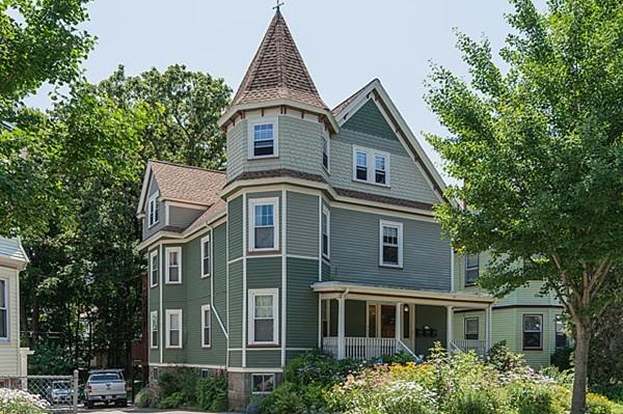 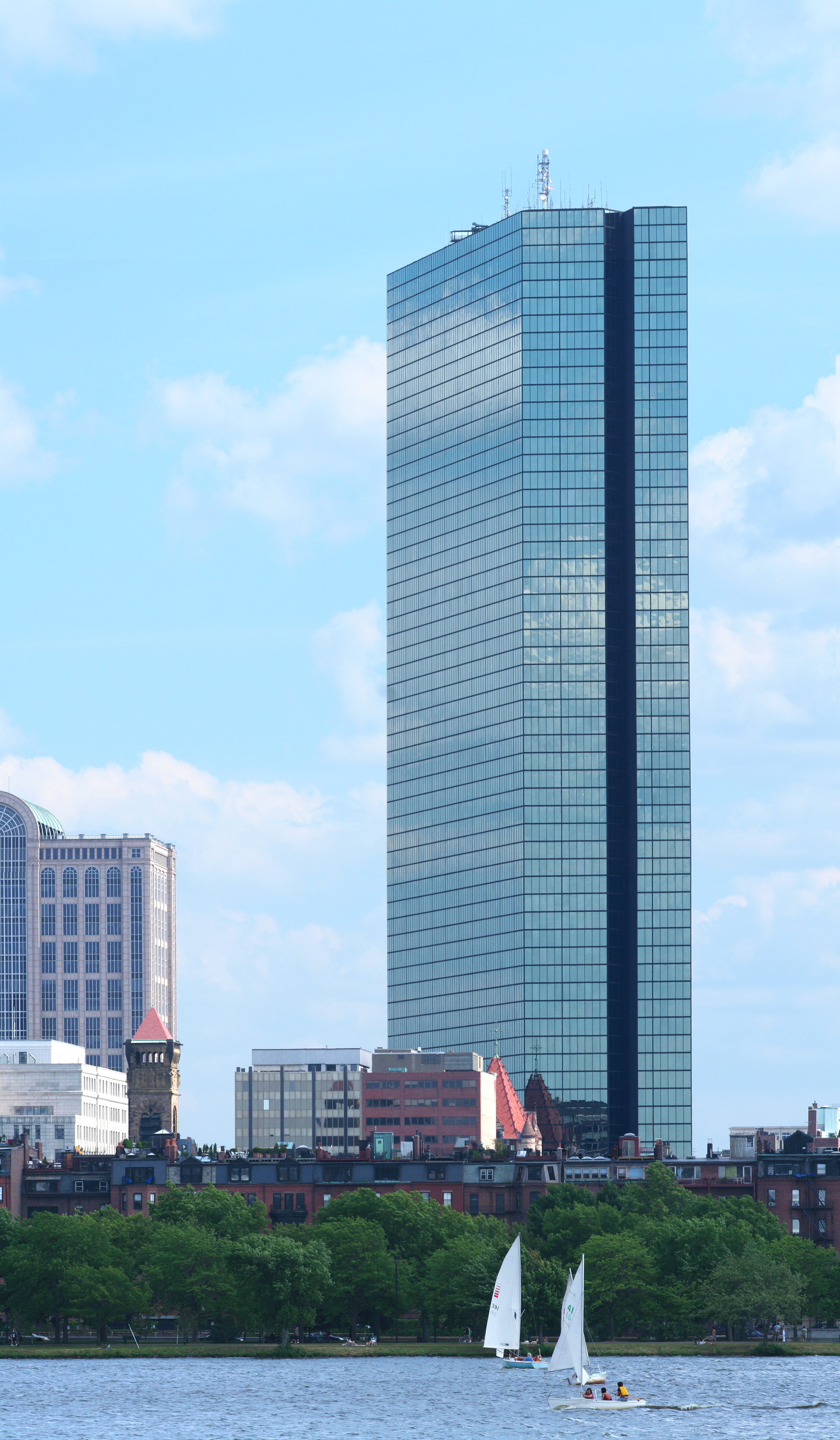 Use your imagination to draw a building. What will you make your building look like? What will your building include?SOURCEBOOK K-8.AStation 1: Life TodayWhat do we wear today?How do we cook today?How do we get to places today? 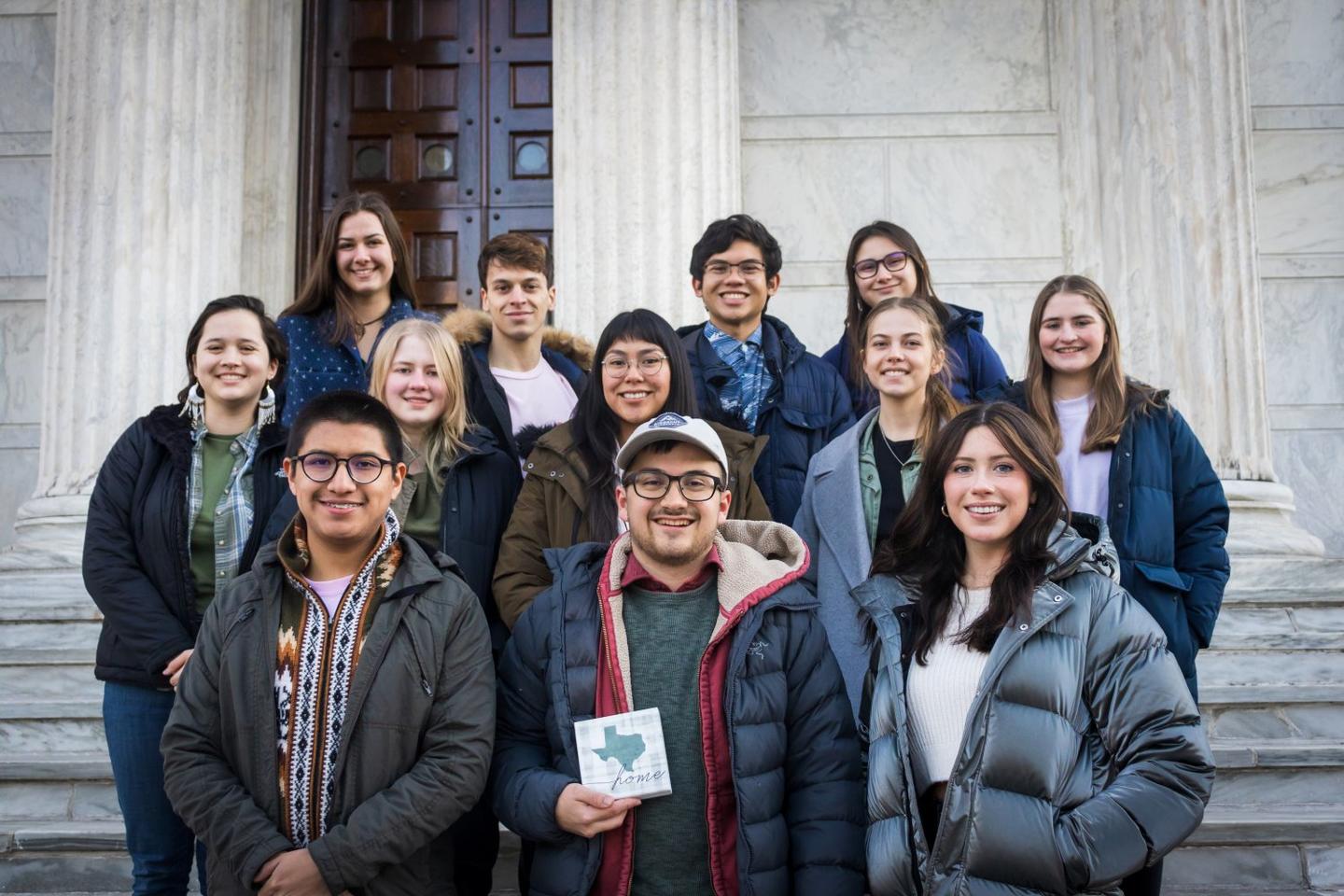 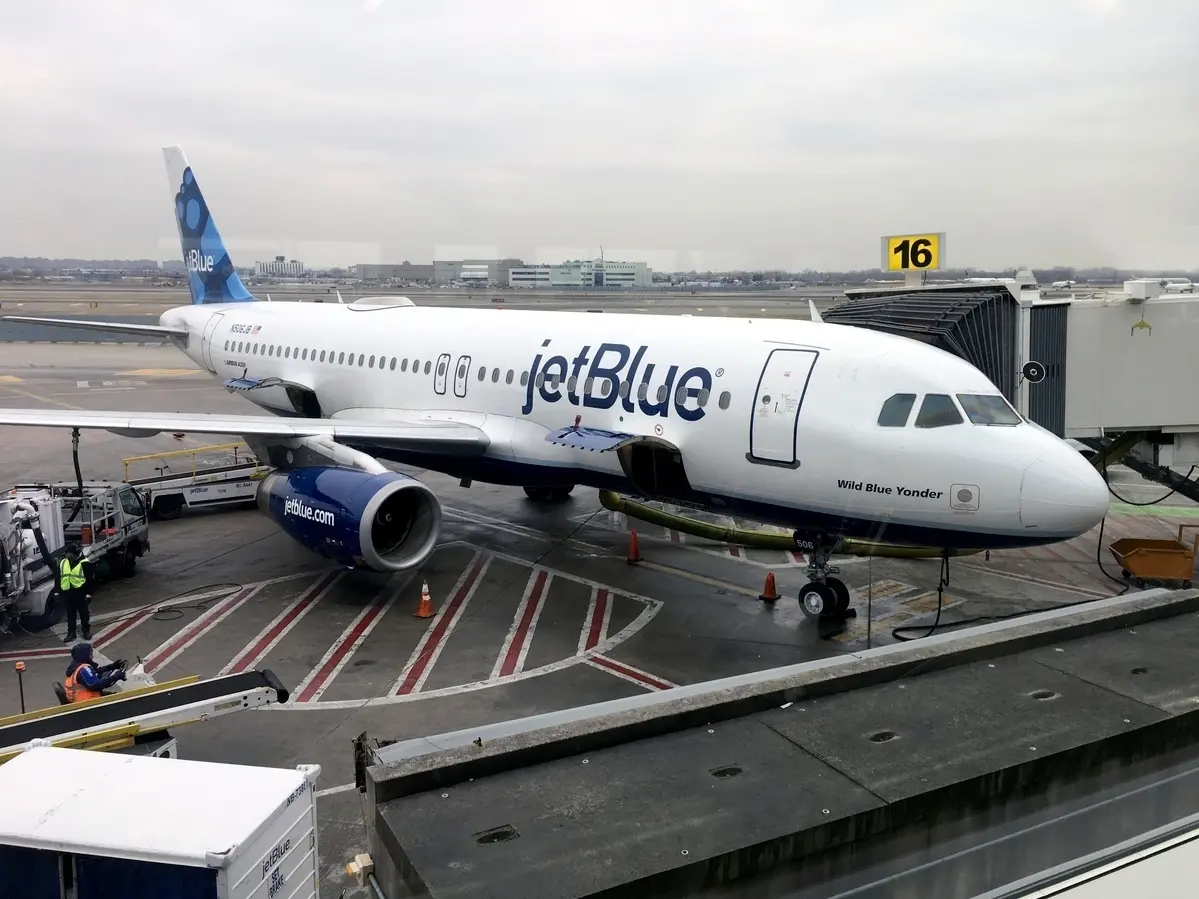 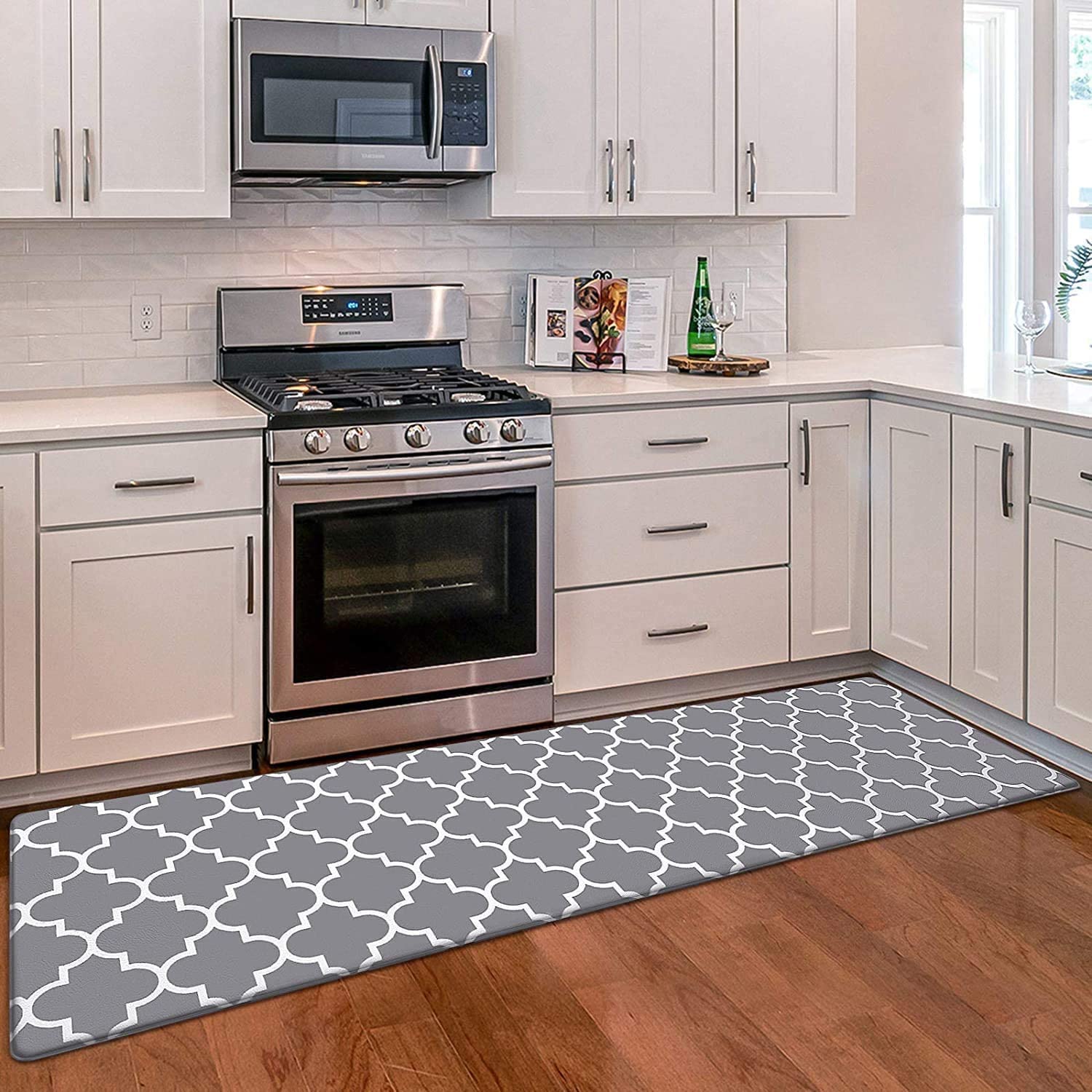 SOURCEBOOK K-8.BStation 2: Life 100 Years AgoWhat did they wear 100 years ago?How did they cook 100 years ago?How did they get to places 100 years ago?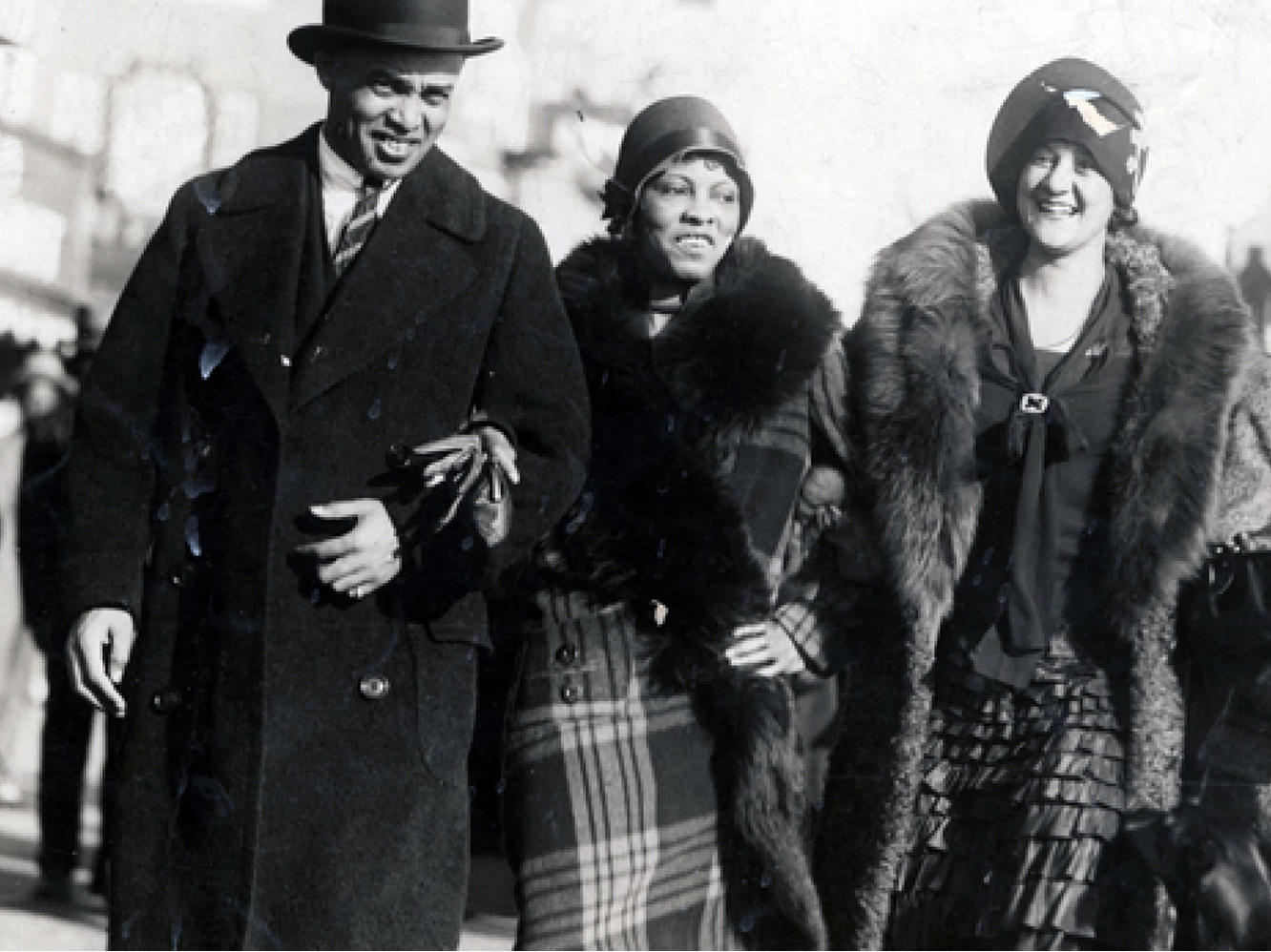 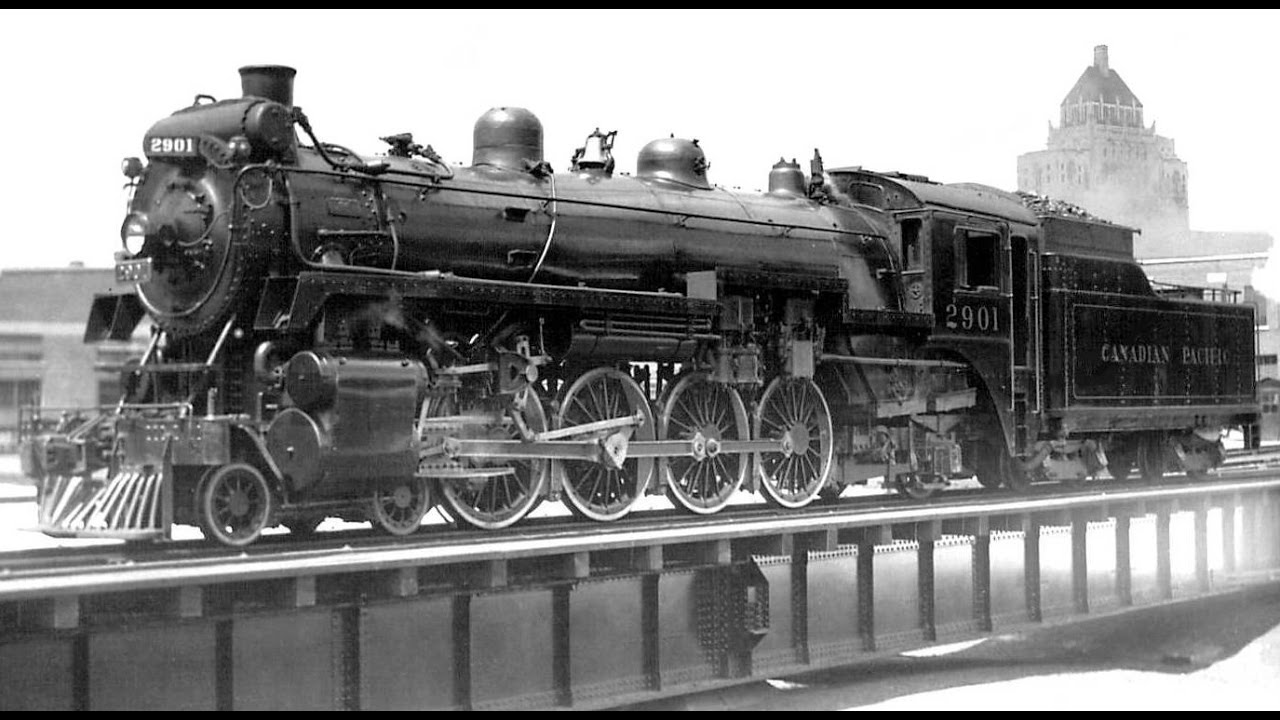 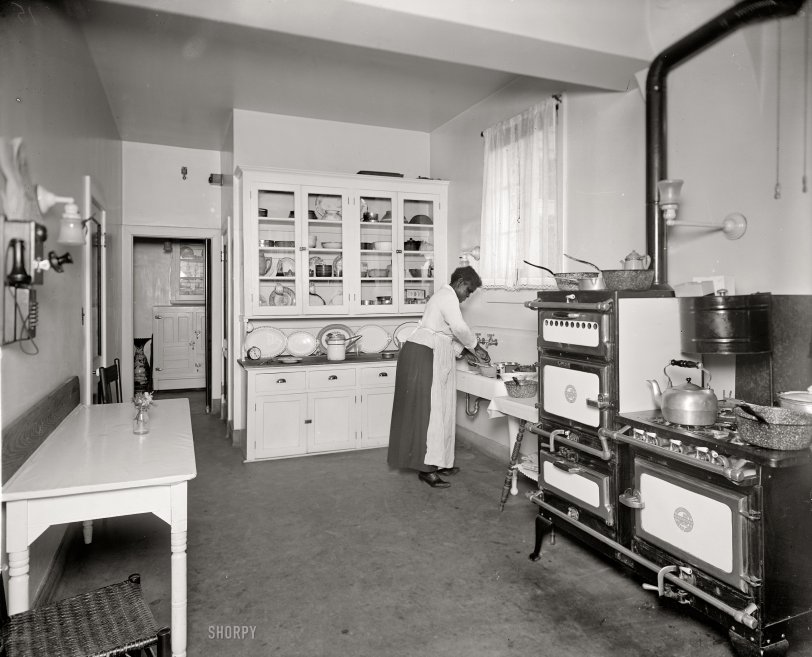 SOURCEBOOK K-8.CStation 3: Life 500 Years AgoWhat did they wear 500 years ago?How did they cook 500 years ago?How did they get to places 500 years ago?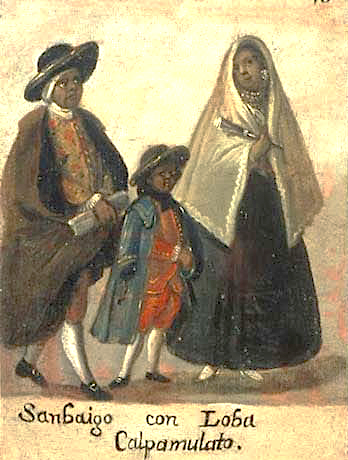 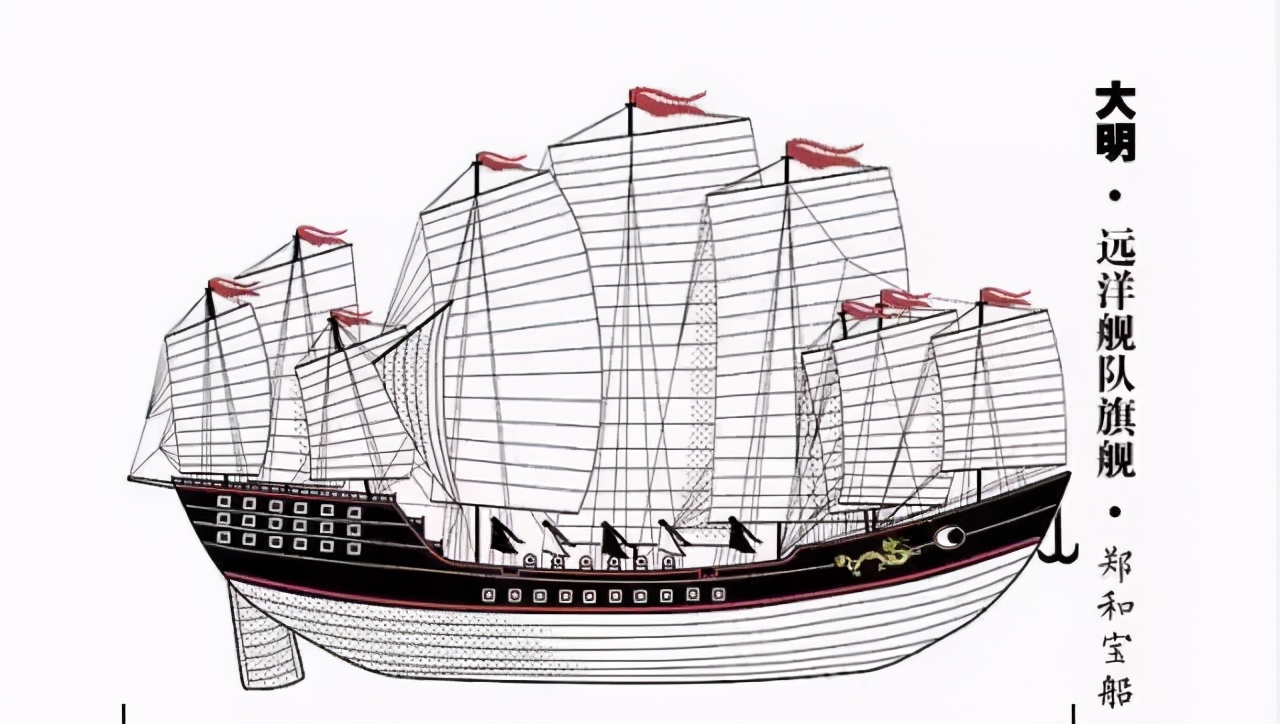 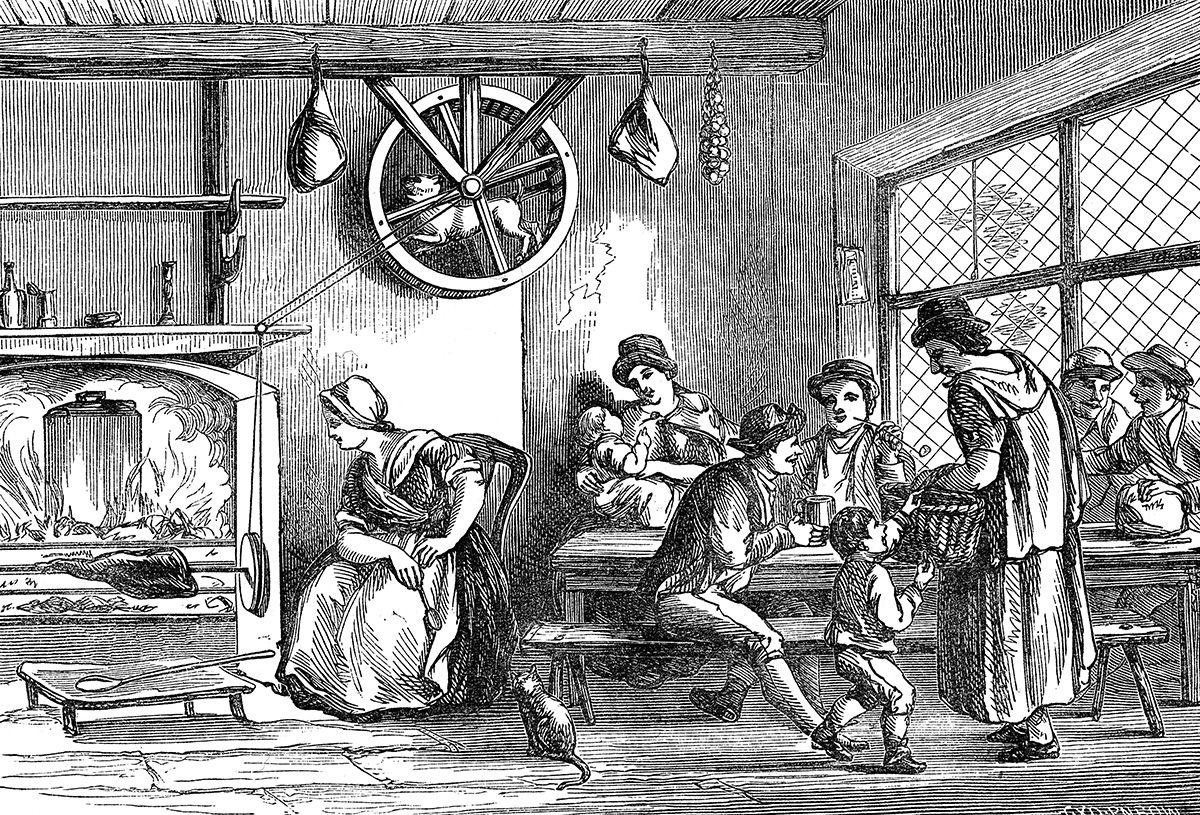 SOURCEBOOK K-9.AStation 1: The AmericasWhy would you visit this continent?What interesting things would you see?Map: The Americas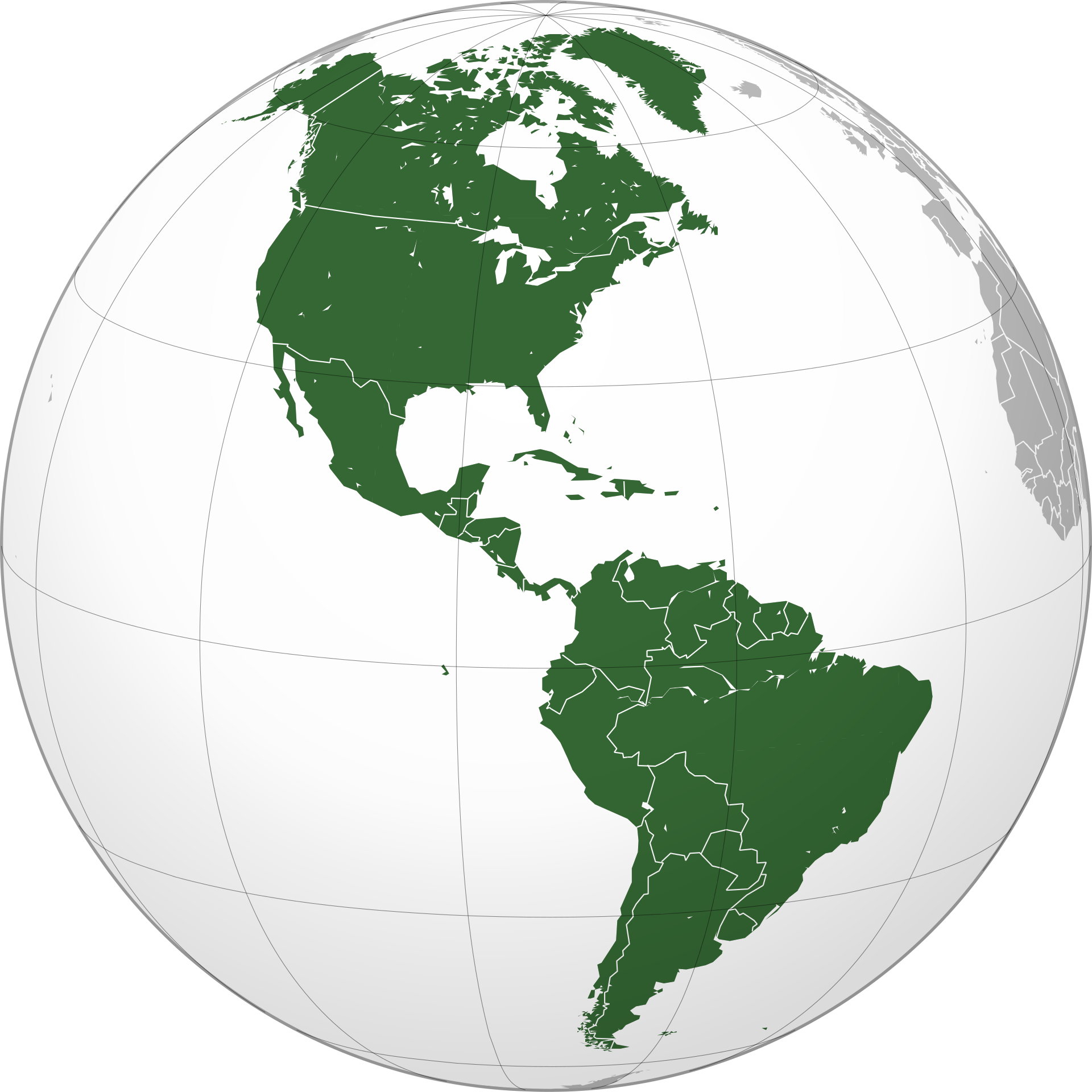 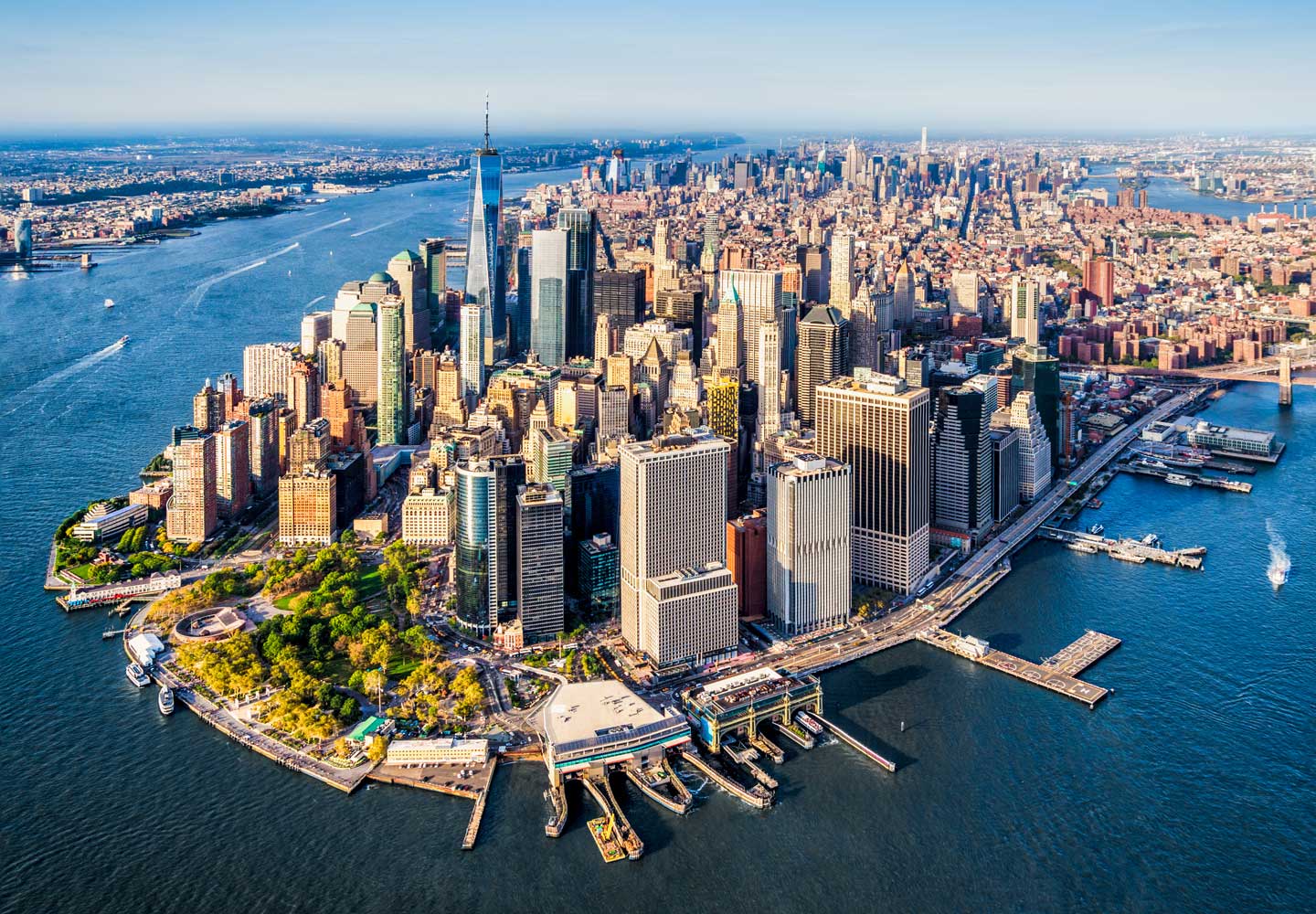 New York City, United States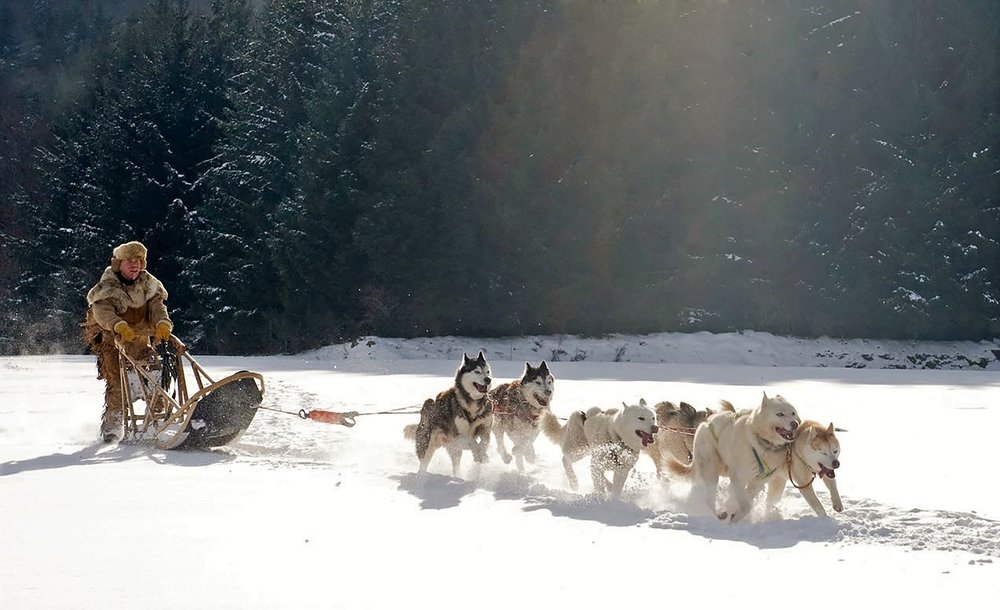 Inuit People, Canada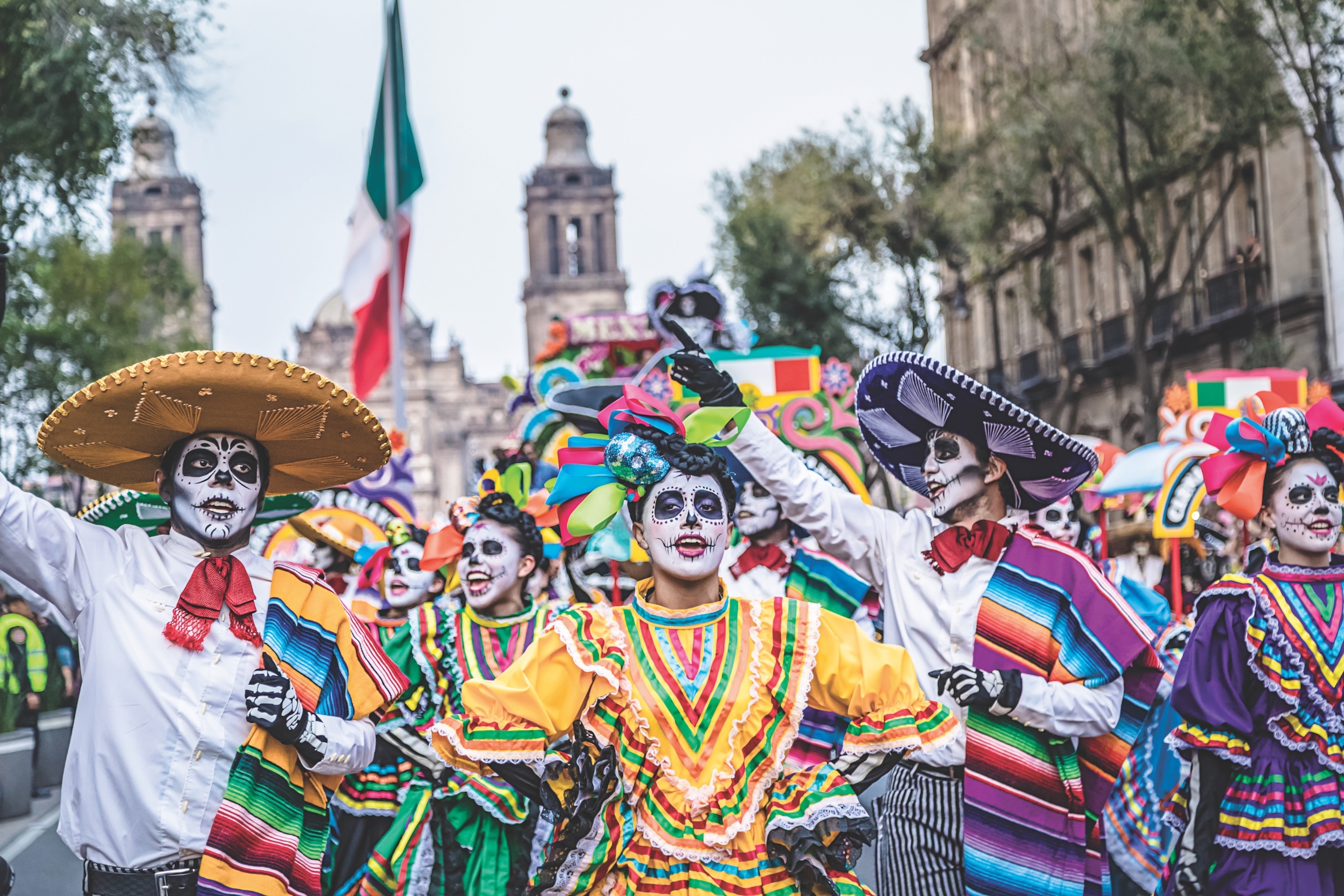 Día de Muertos Celebration, Mexico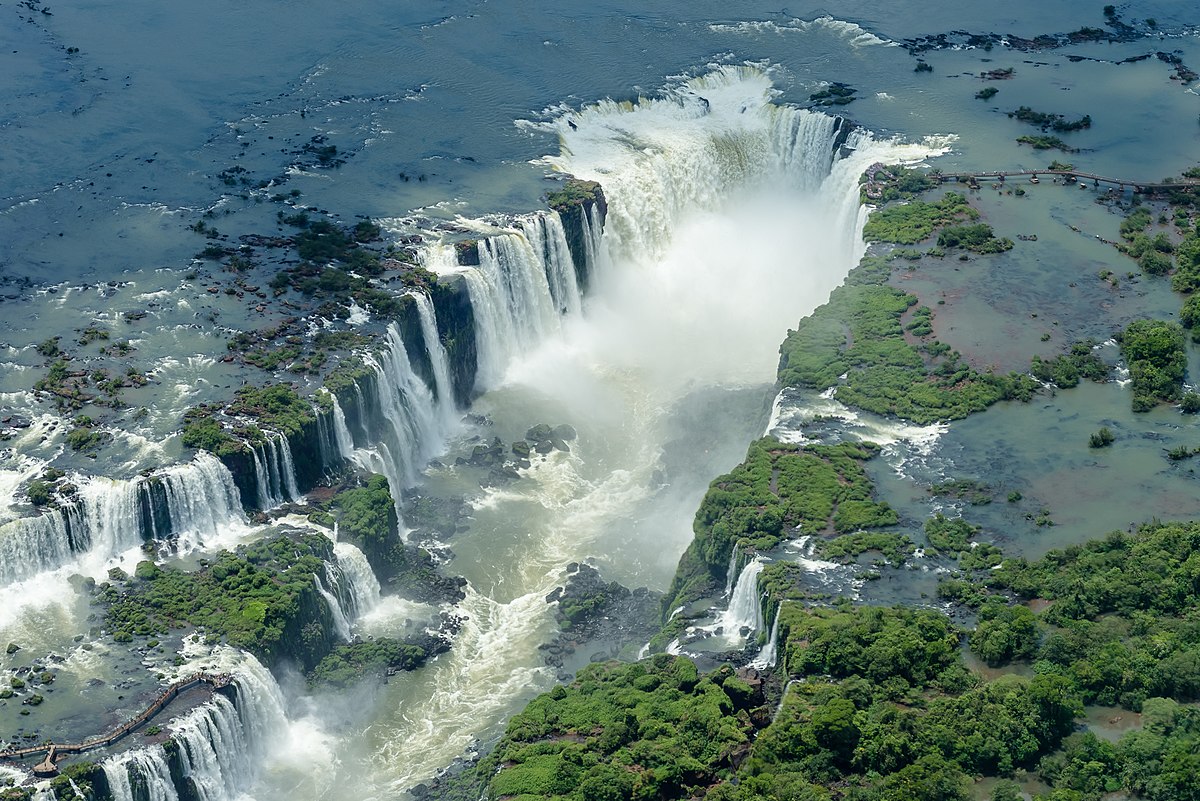 Iguazu Falls, Brazil 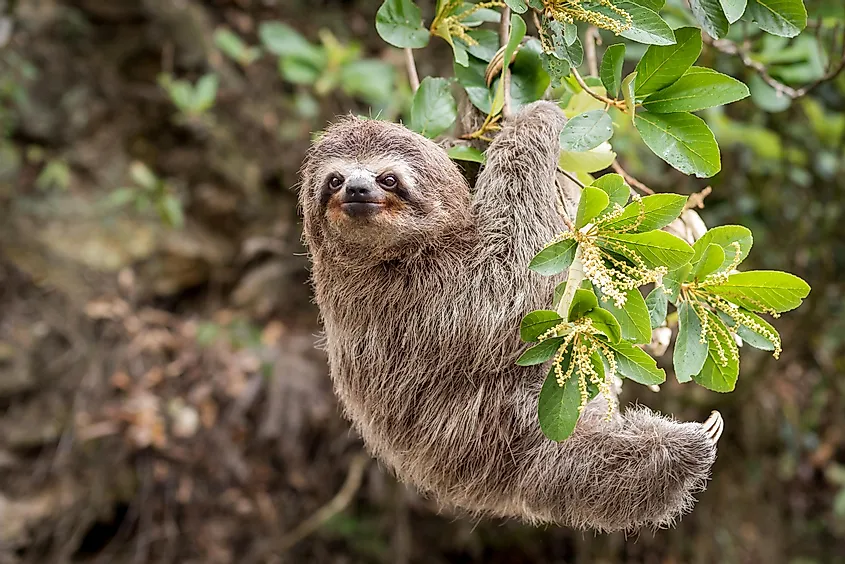 Sloth, PeruSOURCEBOOK K-9.BStation 2: AfricaWhy would you visit this continent?What interesting things would you see?Map: Africa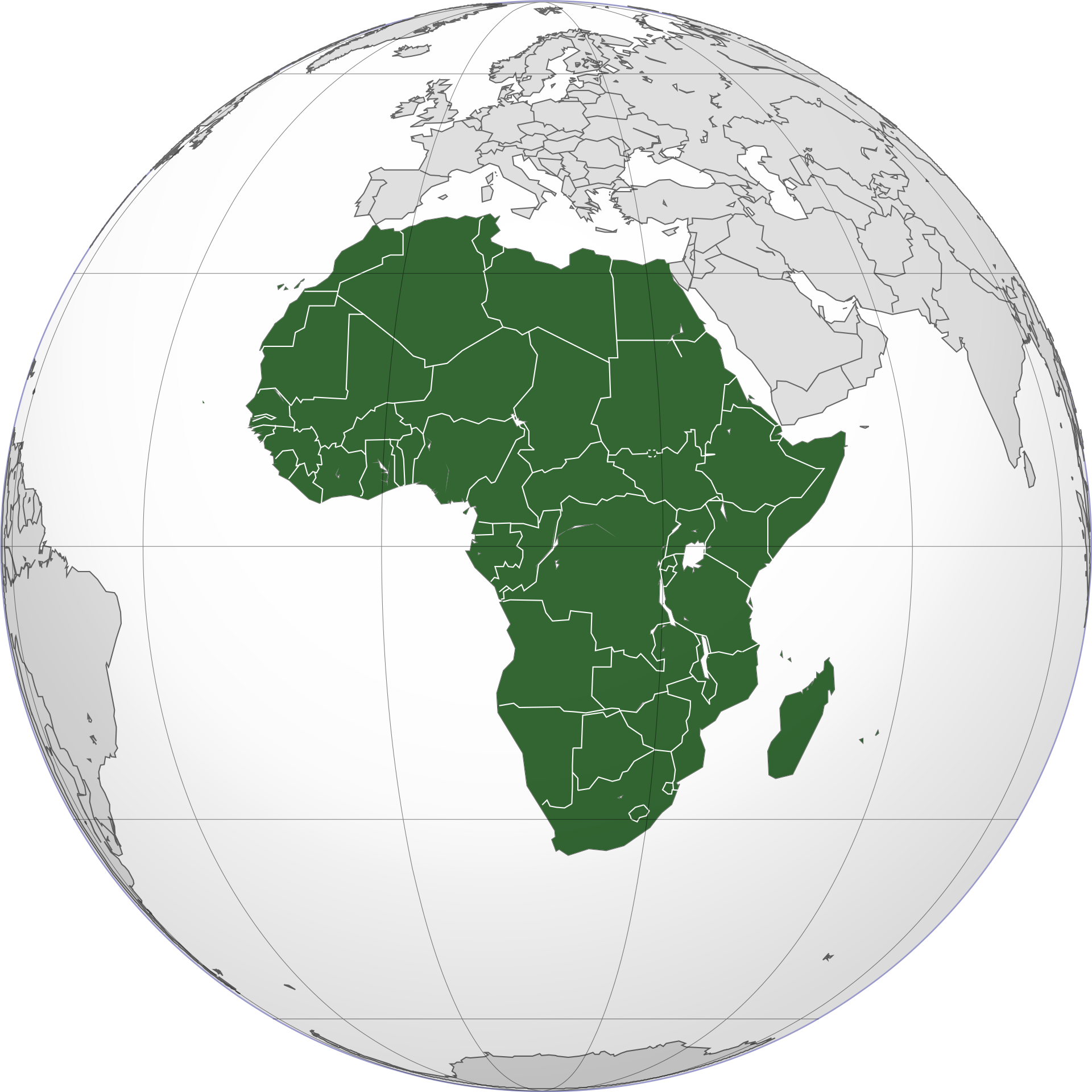 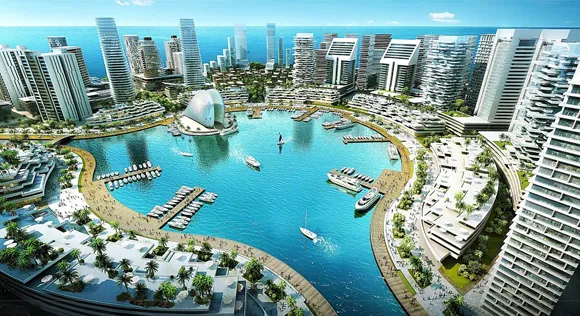 Lagos, Nigeria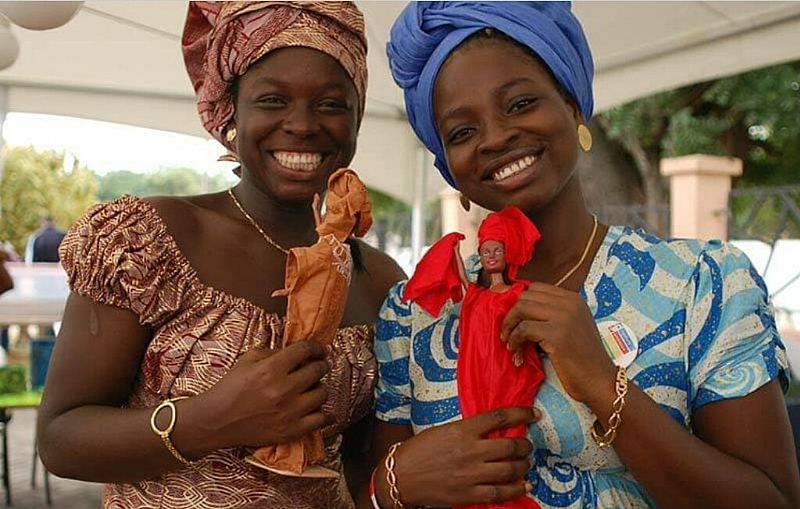 Kyode People, Ghana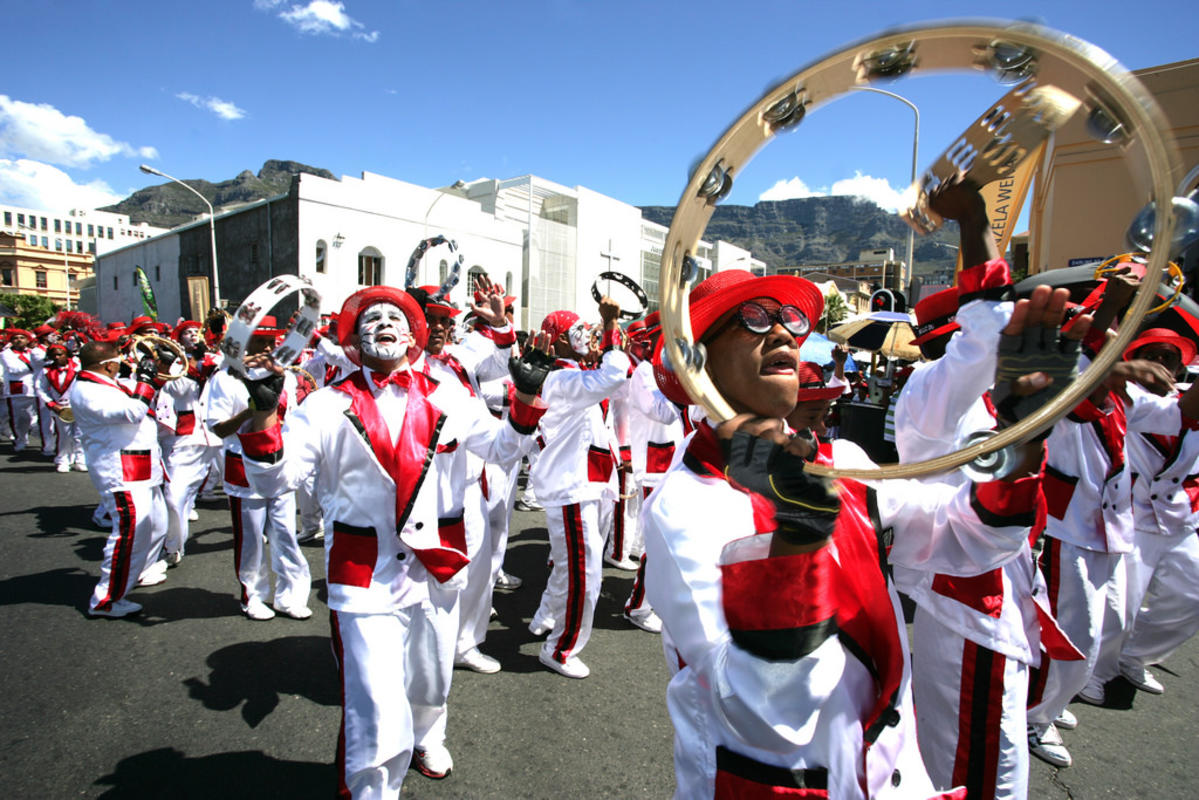 Cape Town Carnival, South Africa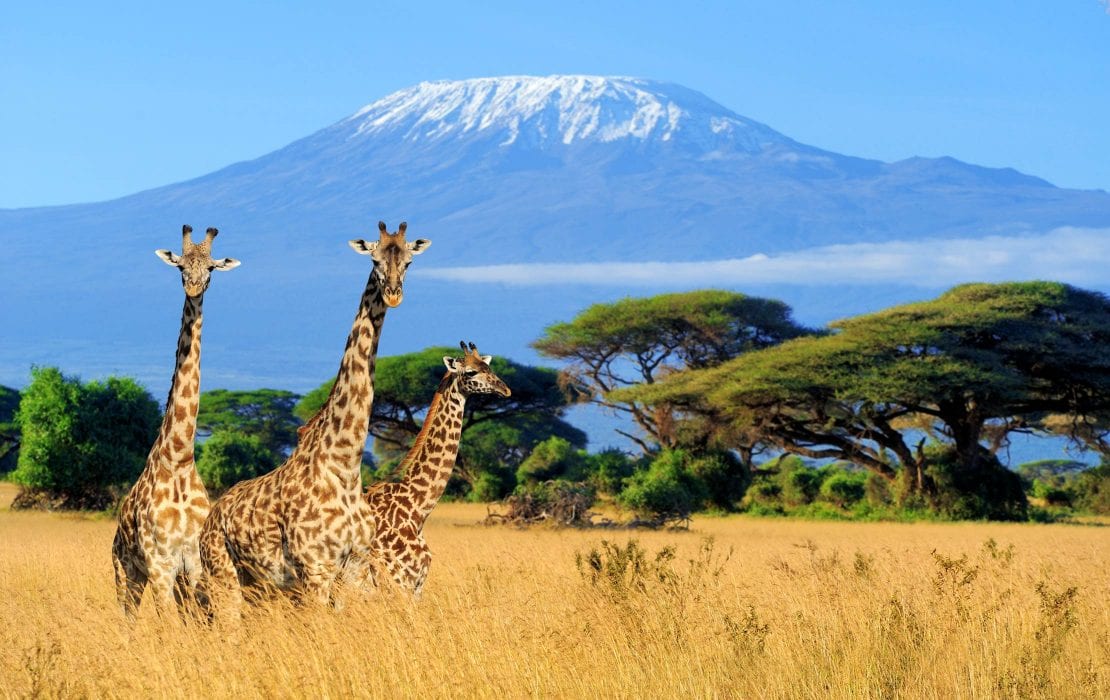 Mount Kilimanjaro, Tanzania 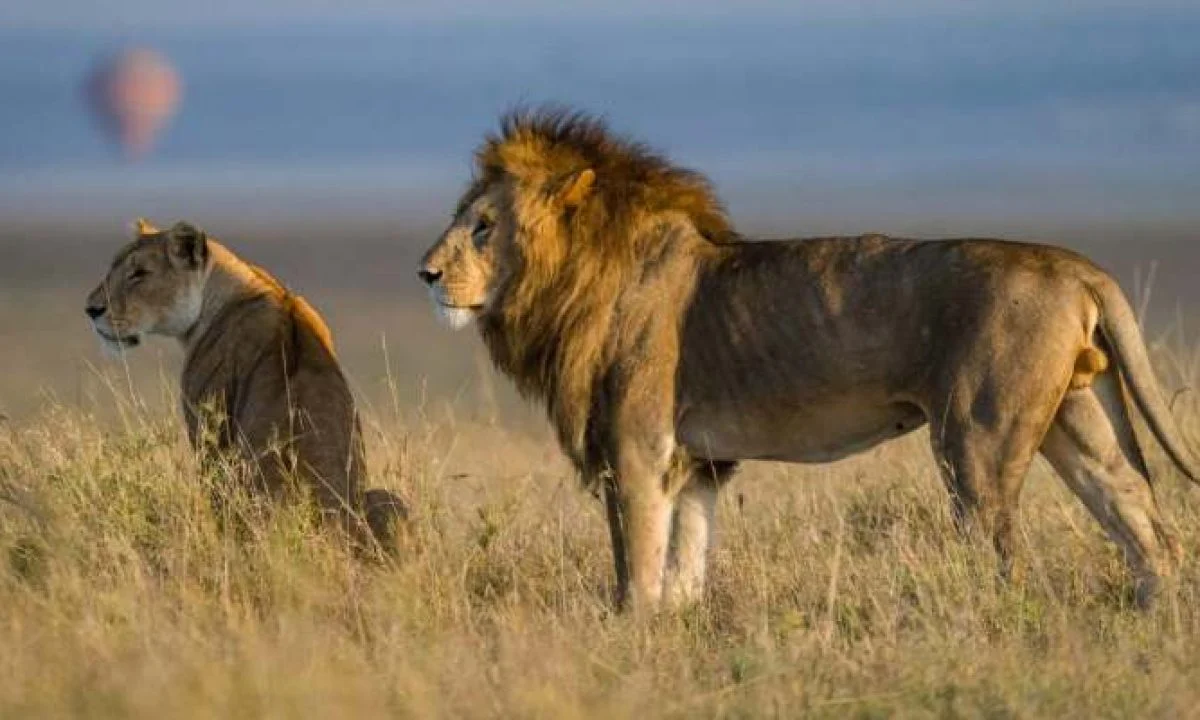 Lion, KenyaSOURCEBOOK K-9.CStation 3: AsiaWhy would you visit this continent?What interesting things would you see?Map: Asia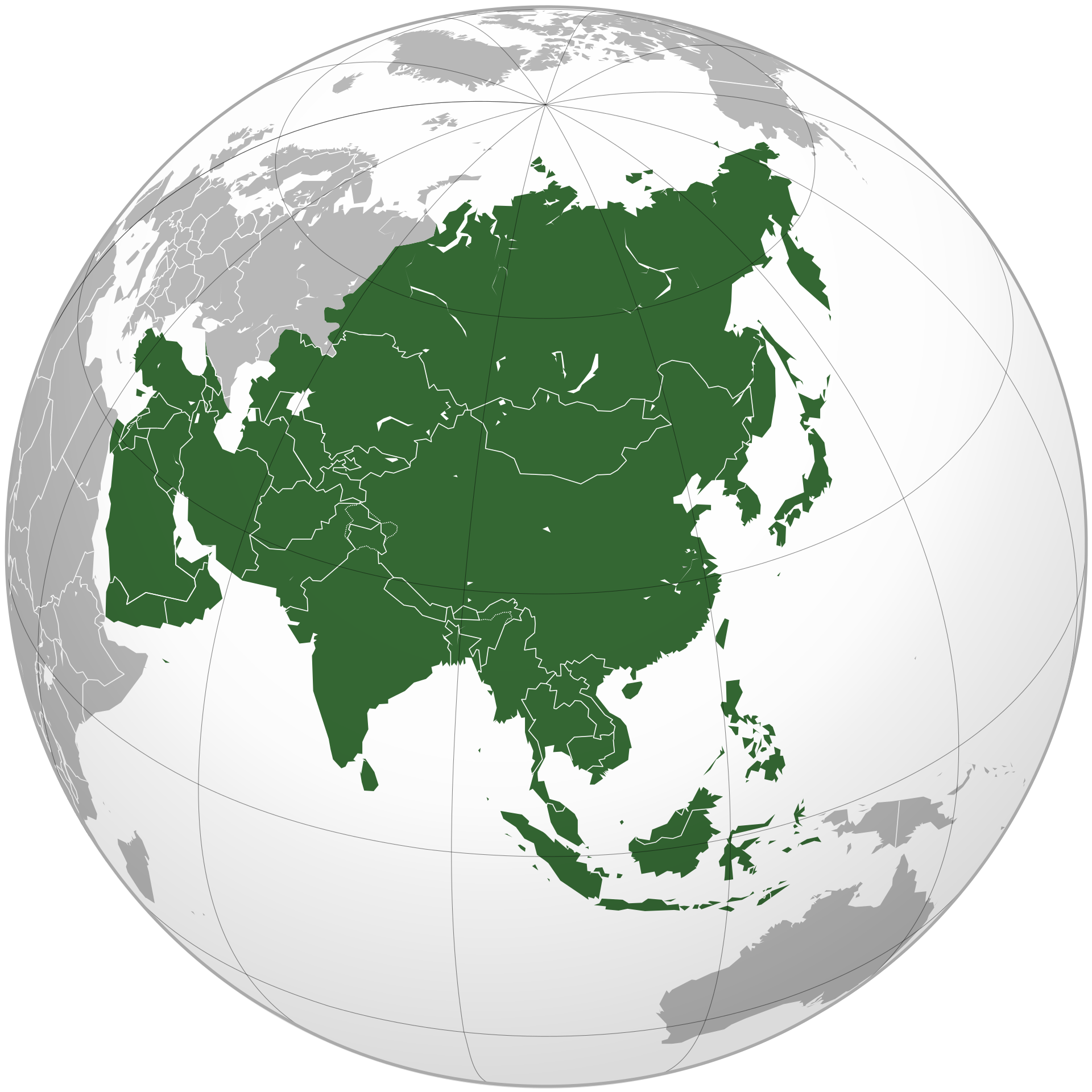 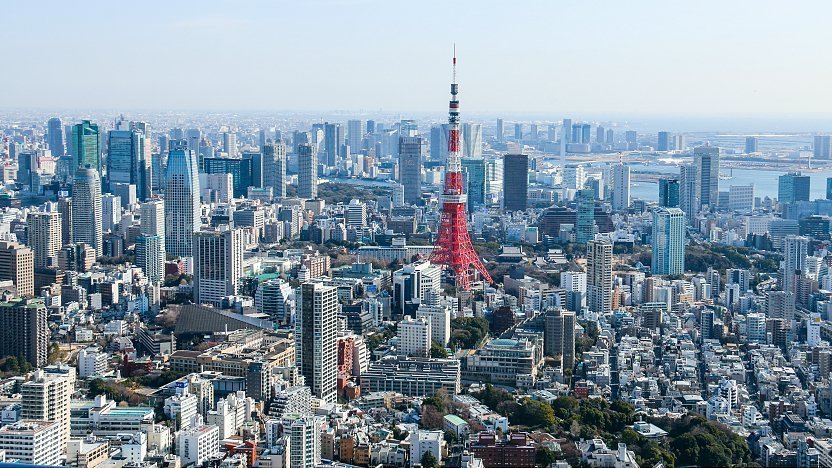 Tokyo, Japan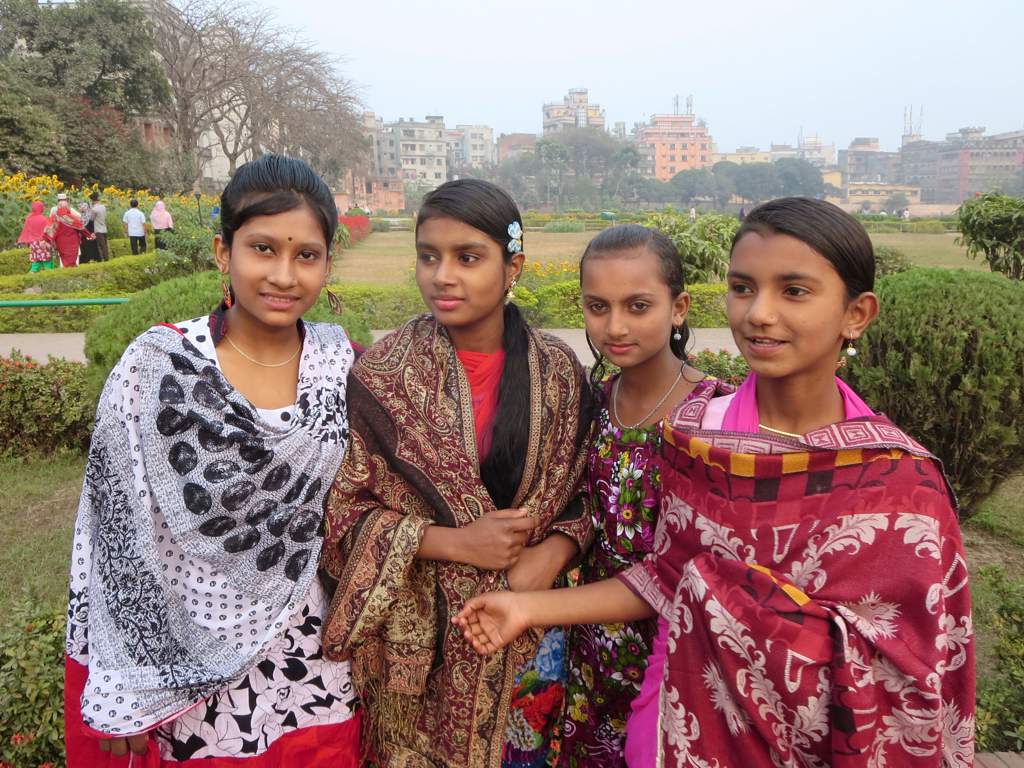 Bengali People, Bangladesh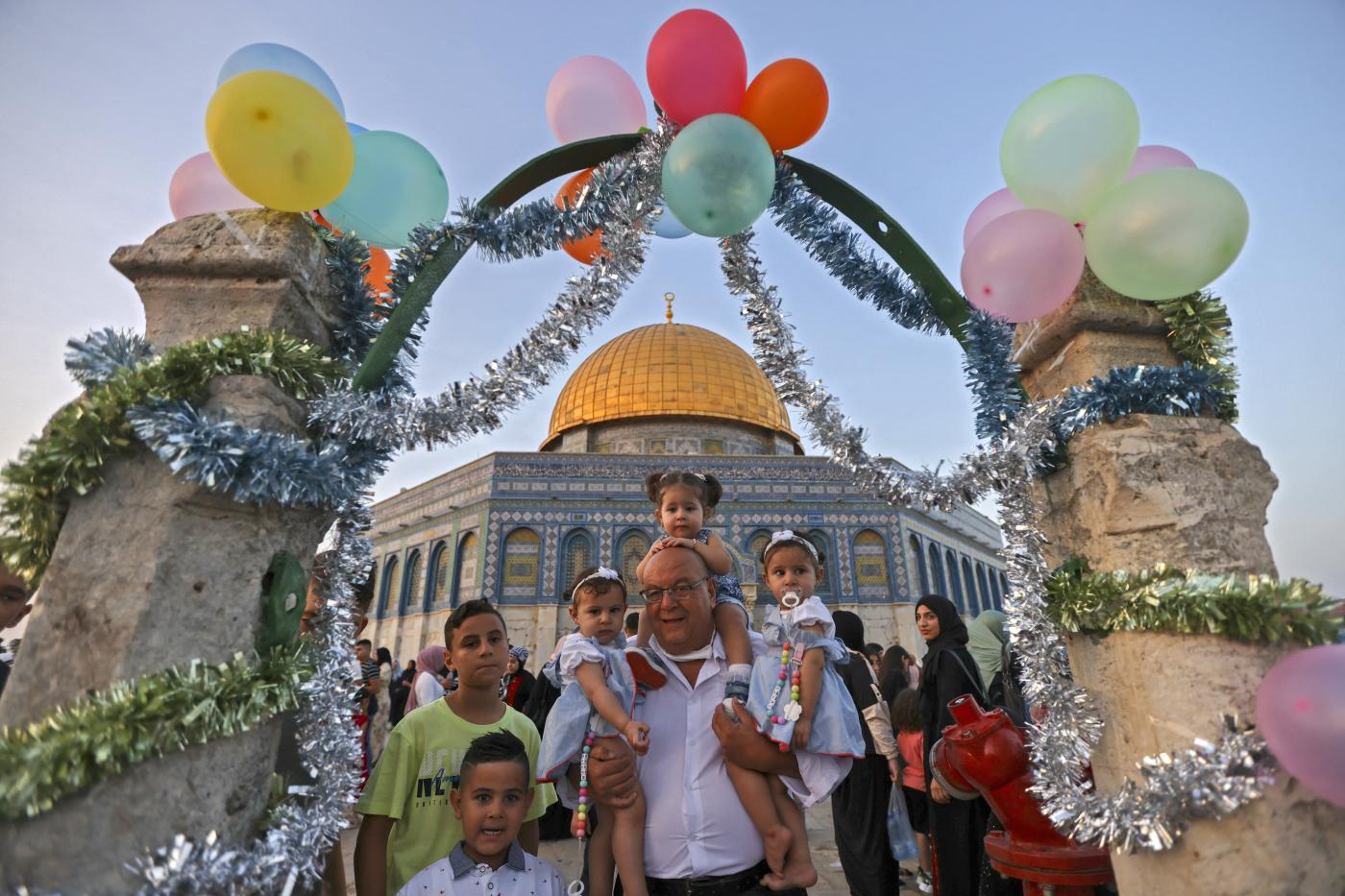 Eid al-Fitr Celebration, Jerusalem, Israel/Palestine 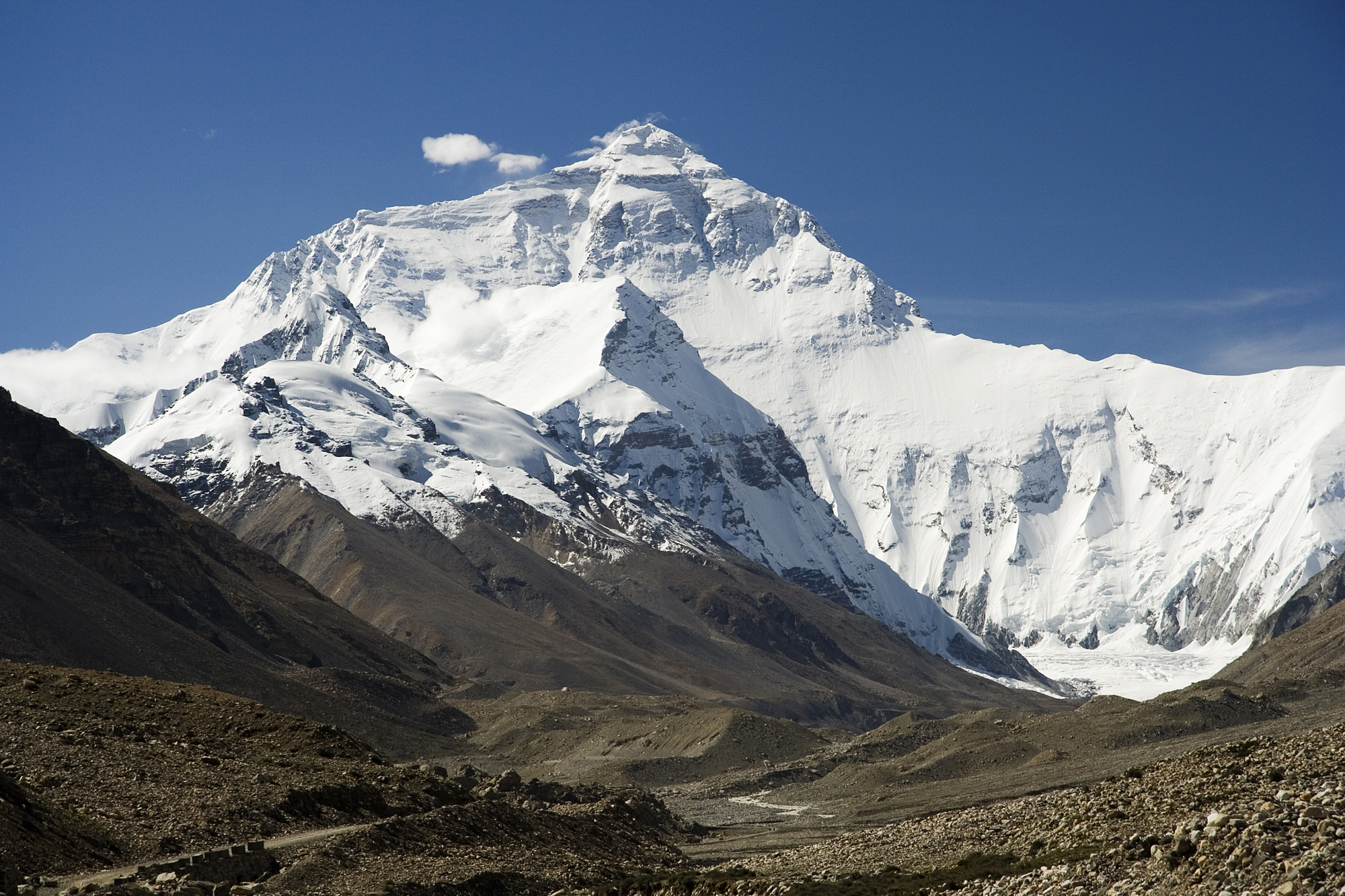 Mount Everest, Nepal/China 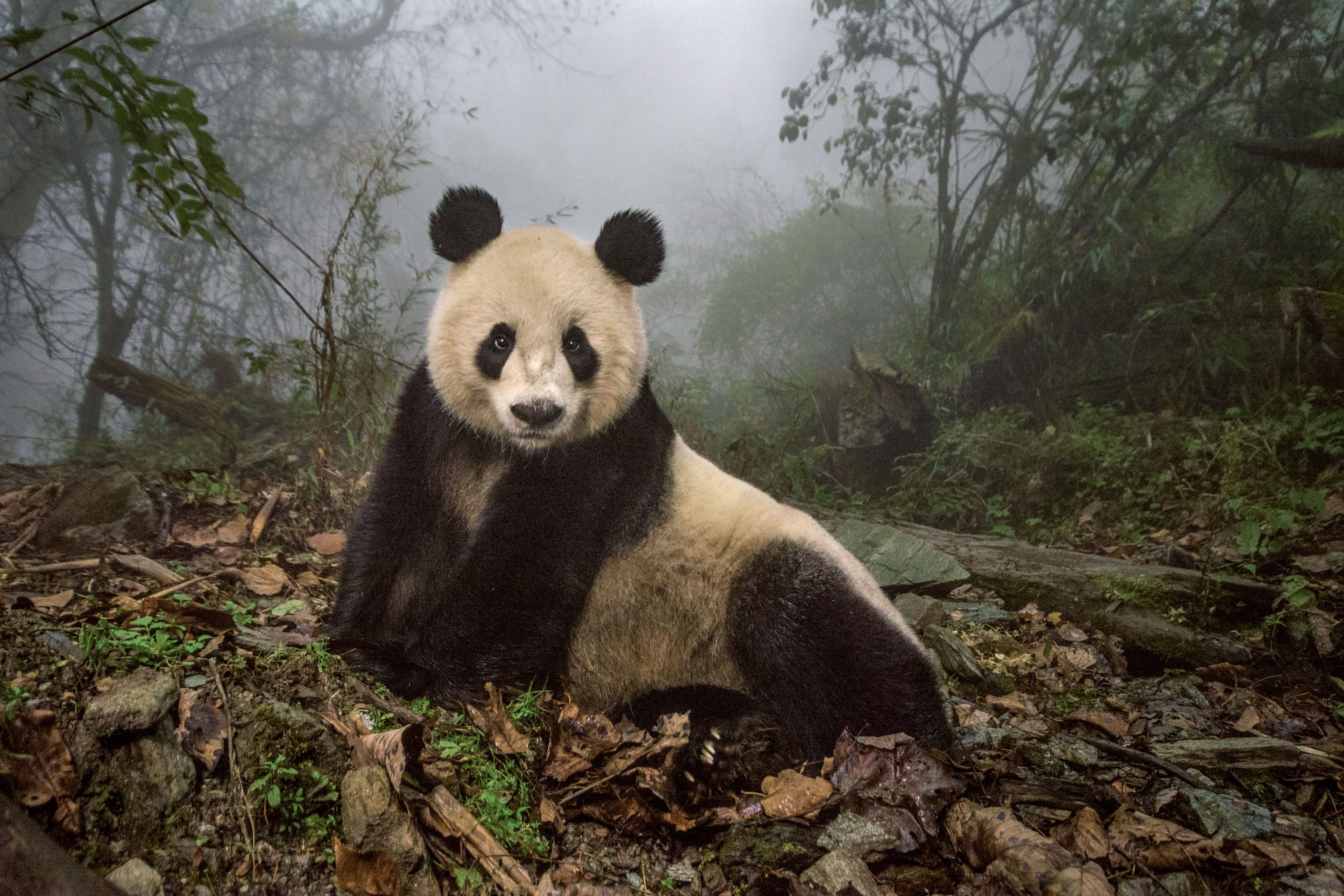 Panda, ChinaSOURCEBOOK K-9.DStation 4: EuropeWhy would you visit this continent?What interesting things would you see?Map: Europe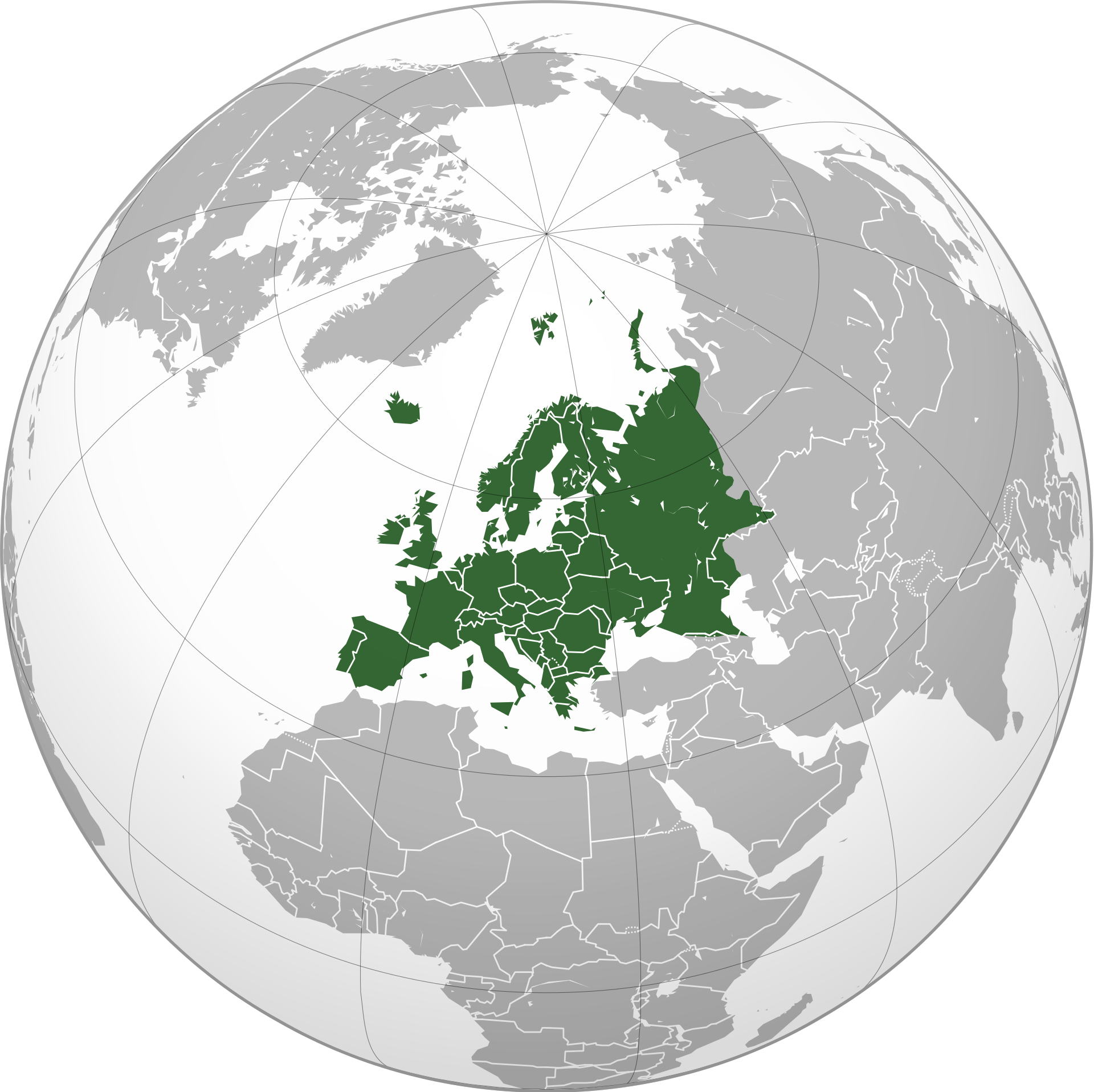 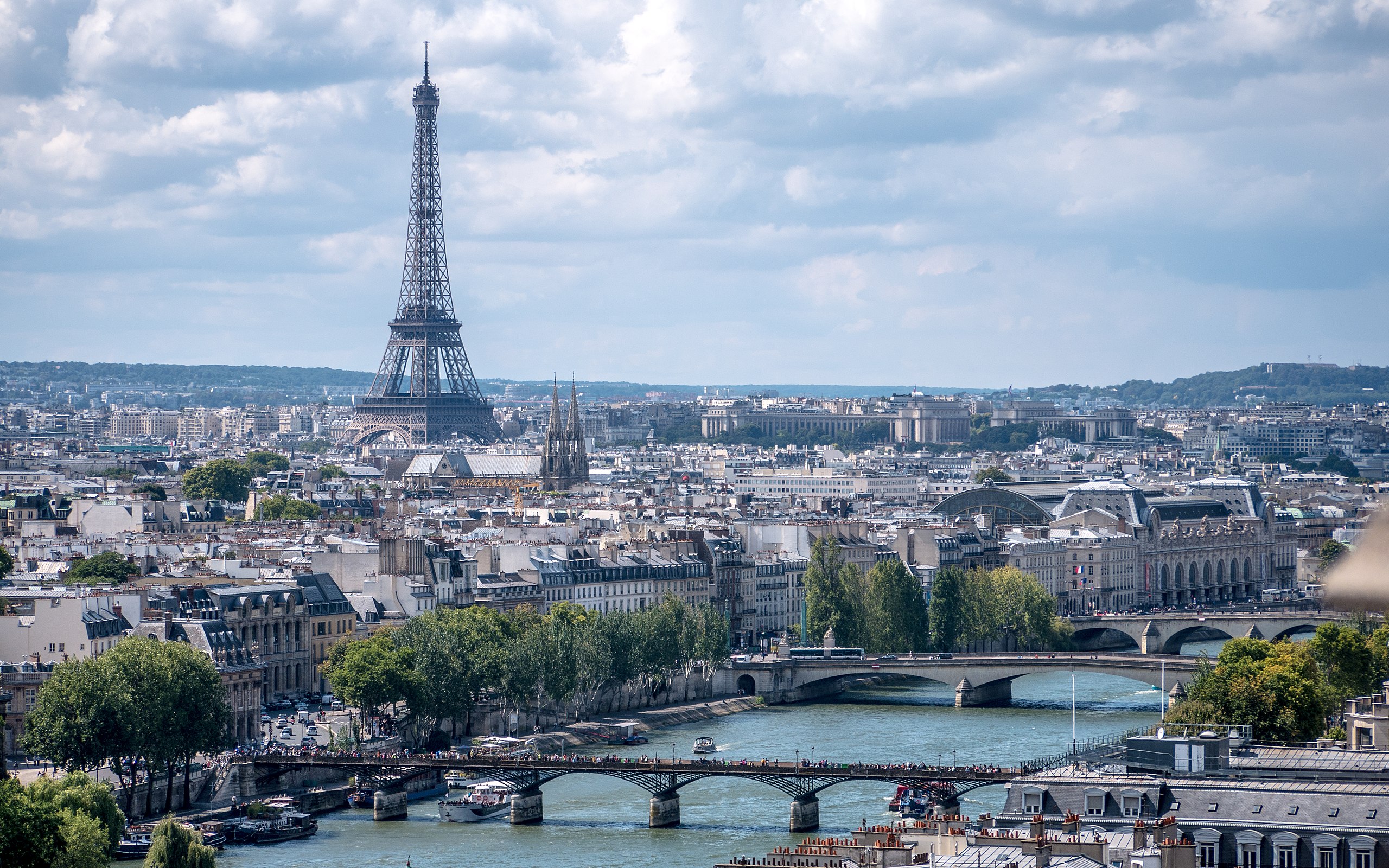 Paris, France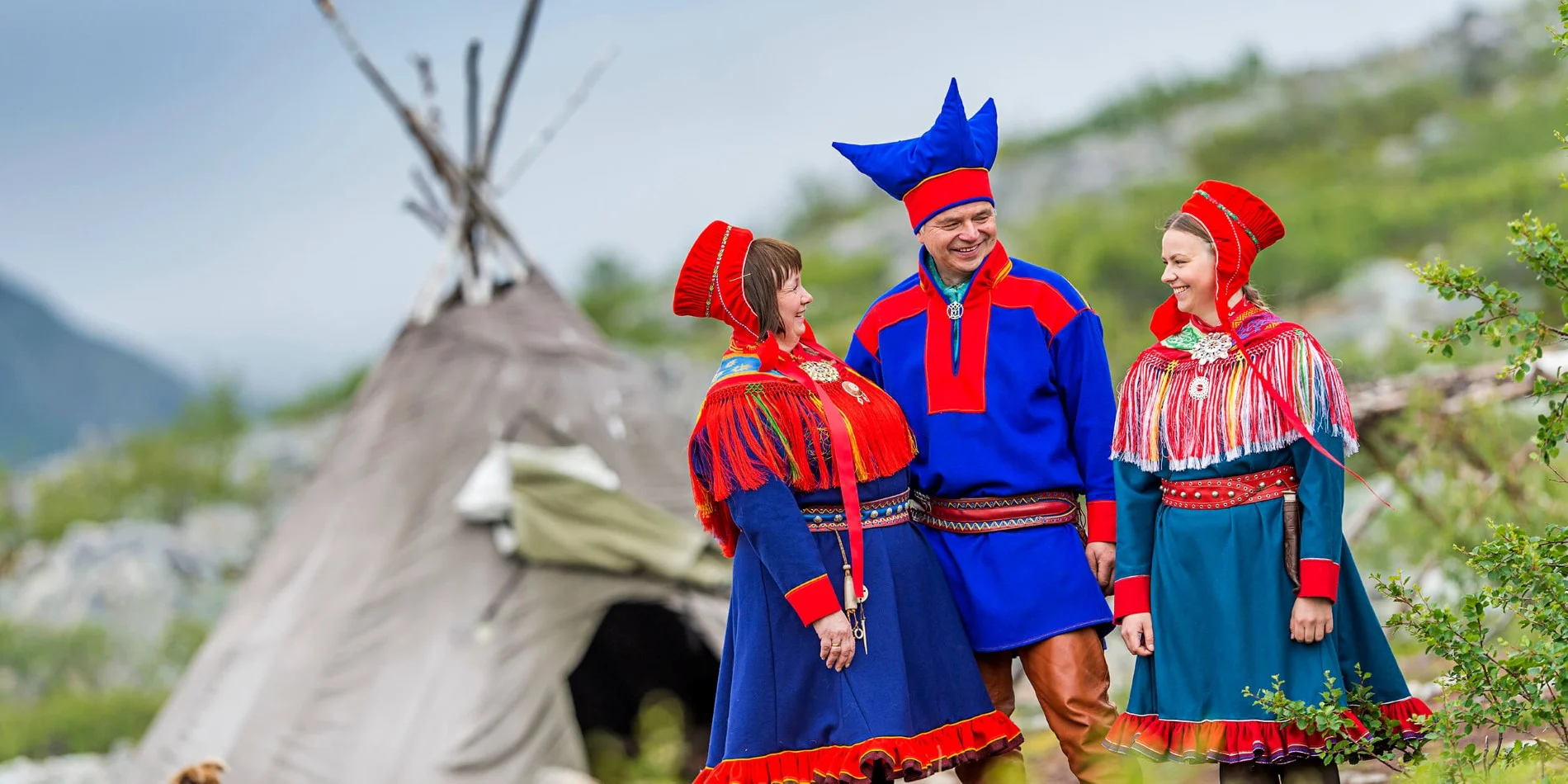 Sami People, Norway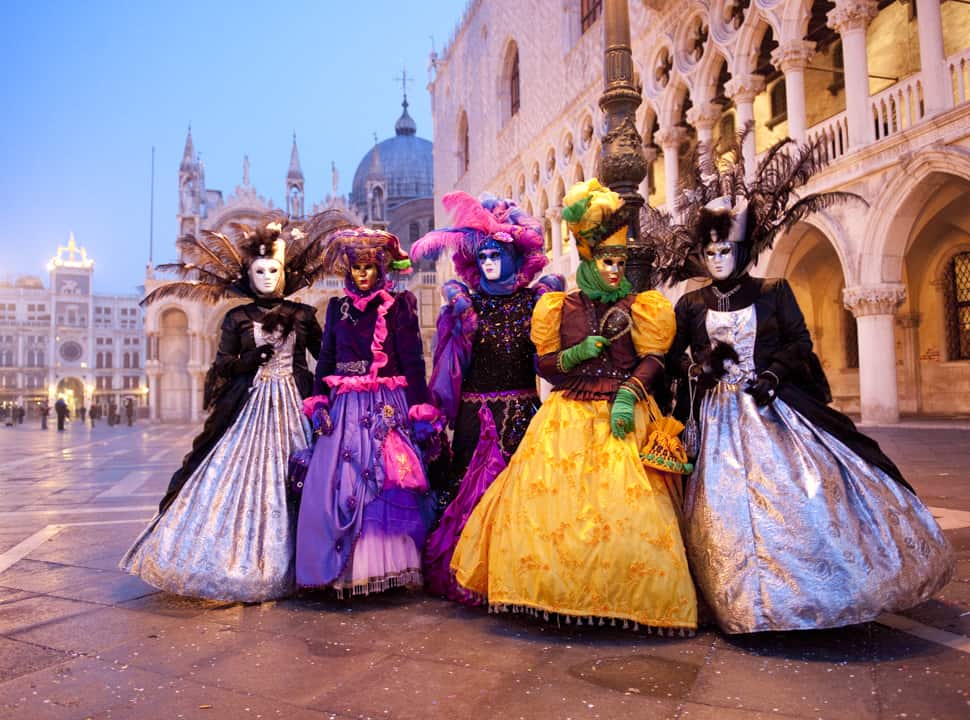 Carnival, Venice, Italy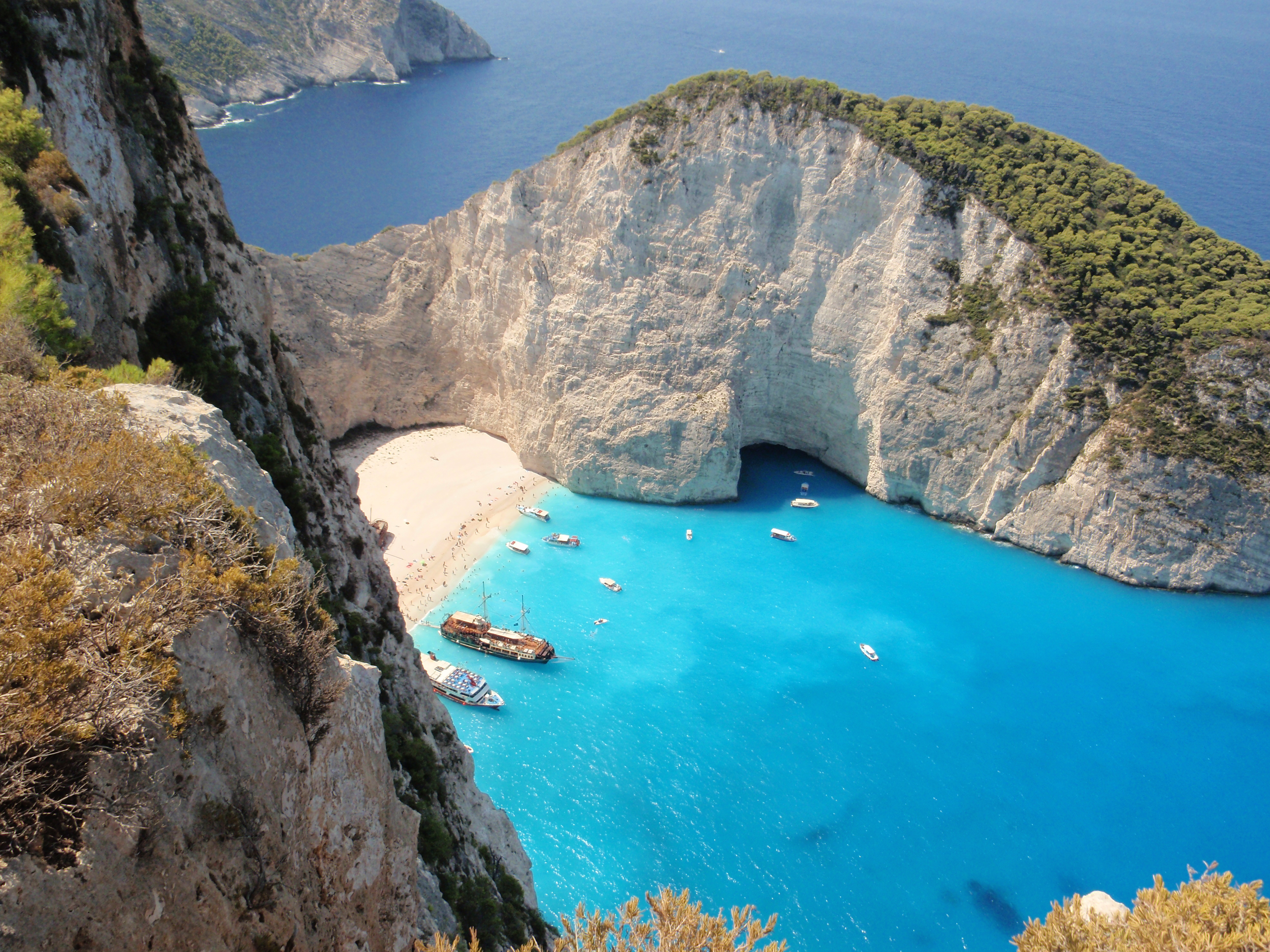 Coastline, Zakynthos, Greece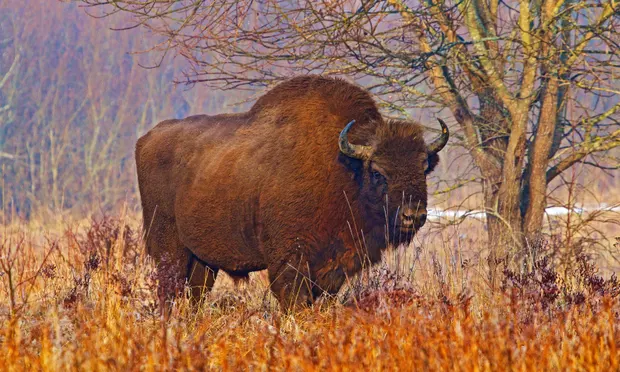 Bison, PolandSOURCEBOOK K-9.EStation 5: Australia and AntarcticaWhy would you visit this continent?What interesting things would you see?Map: Australia and Antarctica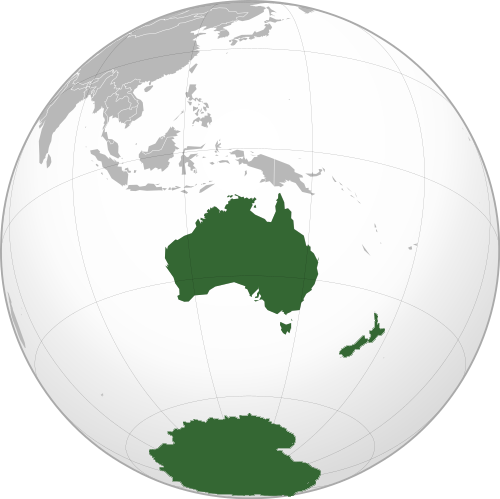 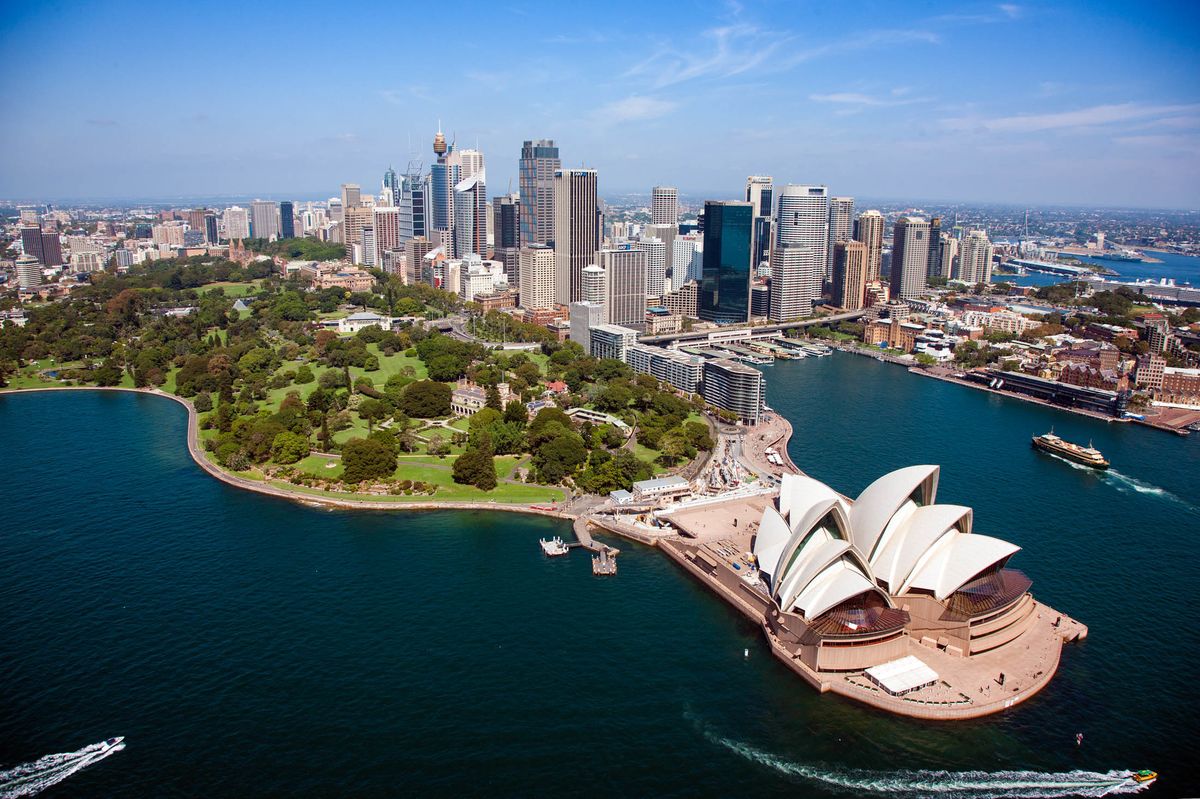 Sydney, Australia 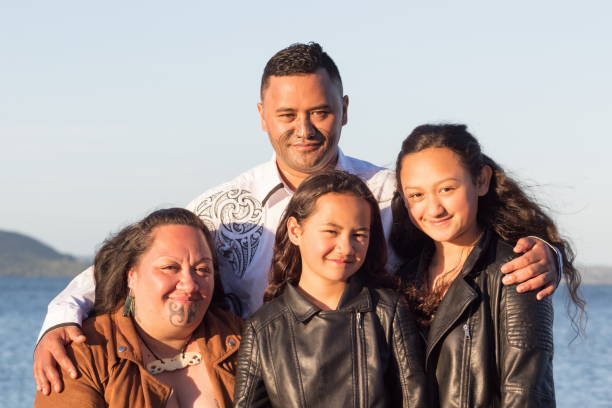 Māori People, New Zealand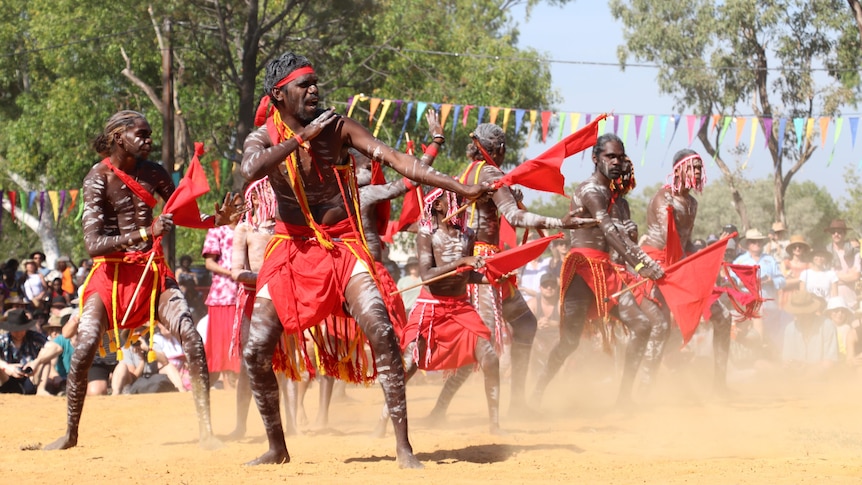 Barunga Festival, Australia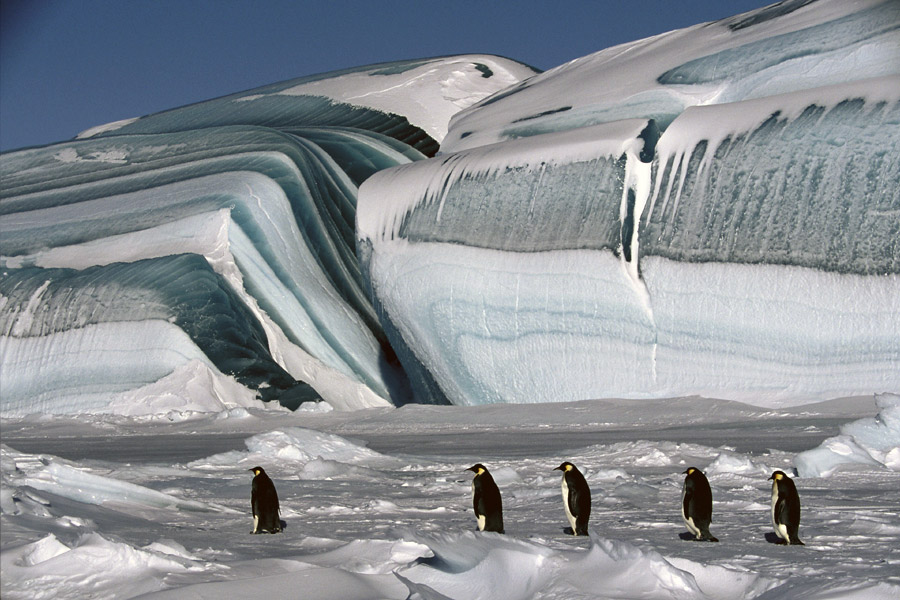 Glaciers, Antarctica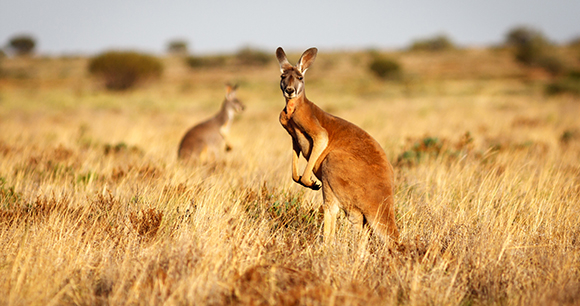 Kangaroo, AustraliaSOURCEBOOK K-10.AStation 1: VolunteerHow might this make change?Should we do this to help our issue?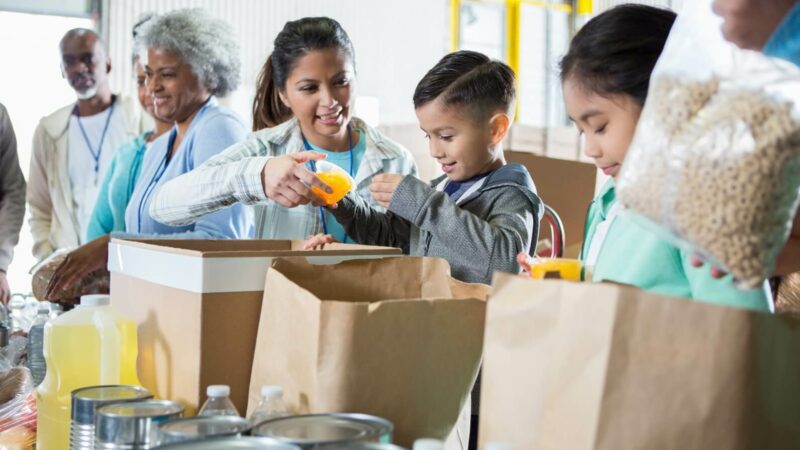 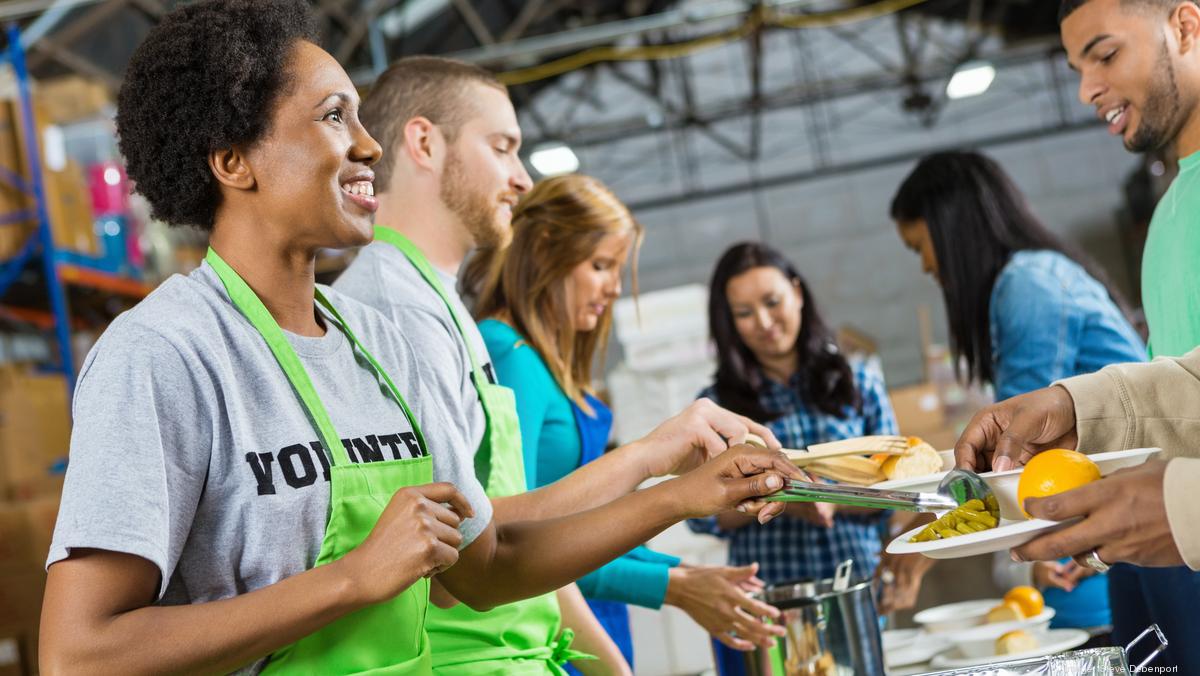 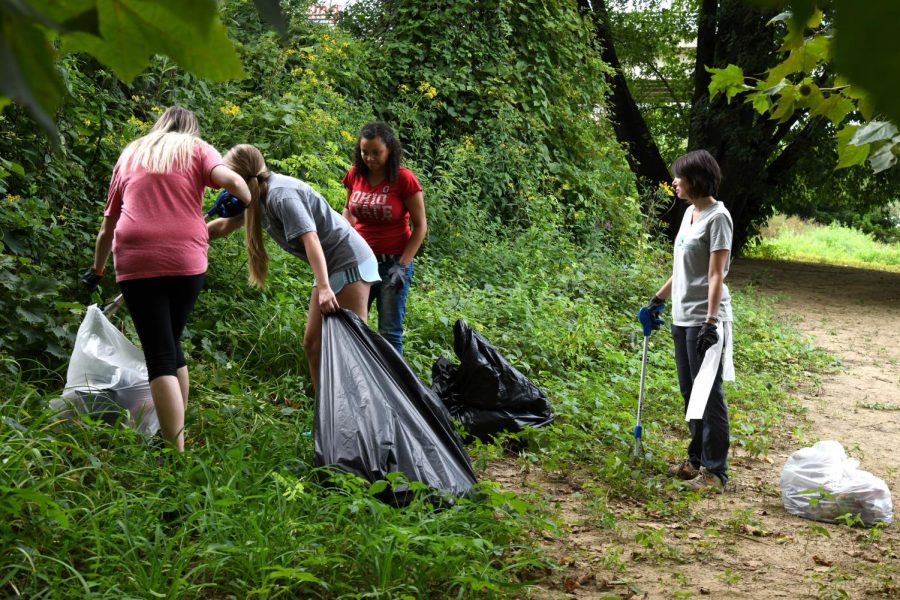 SOURCEBOOK K-10.BStation 2: Raise MoneyHow might this make change?Should we do this to help our issue?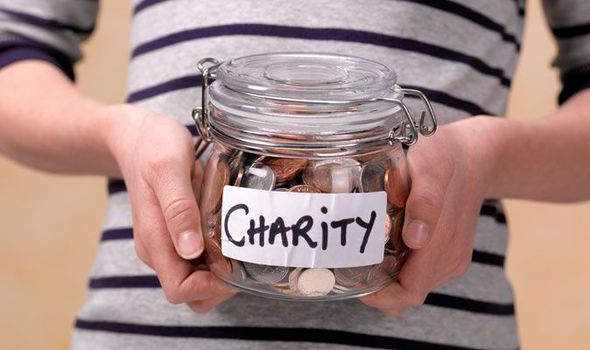 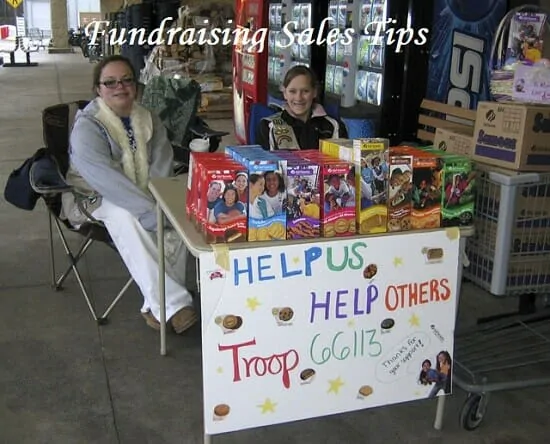 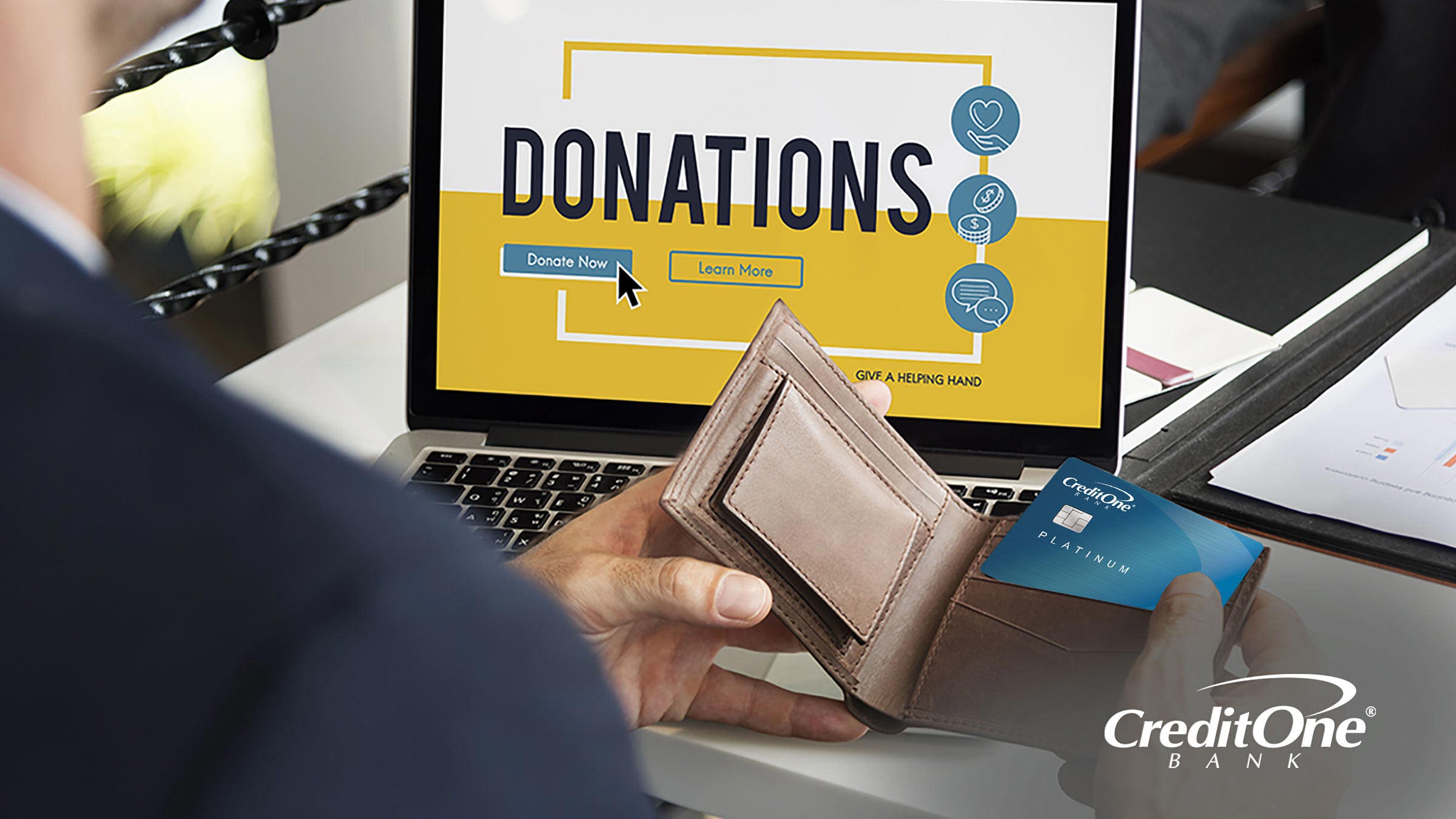 SOURCEBOOK K-10.CStation 3: Contact PoliticiansHow might this make change?Should we do this to help our issue?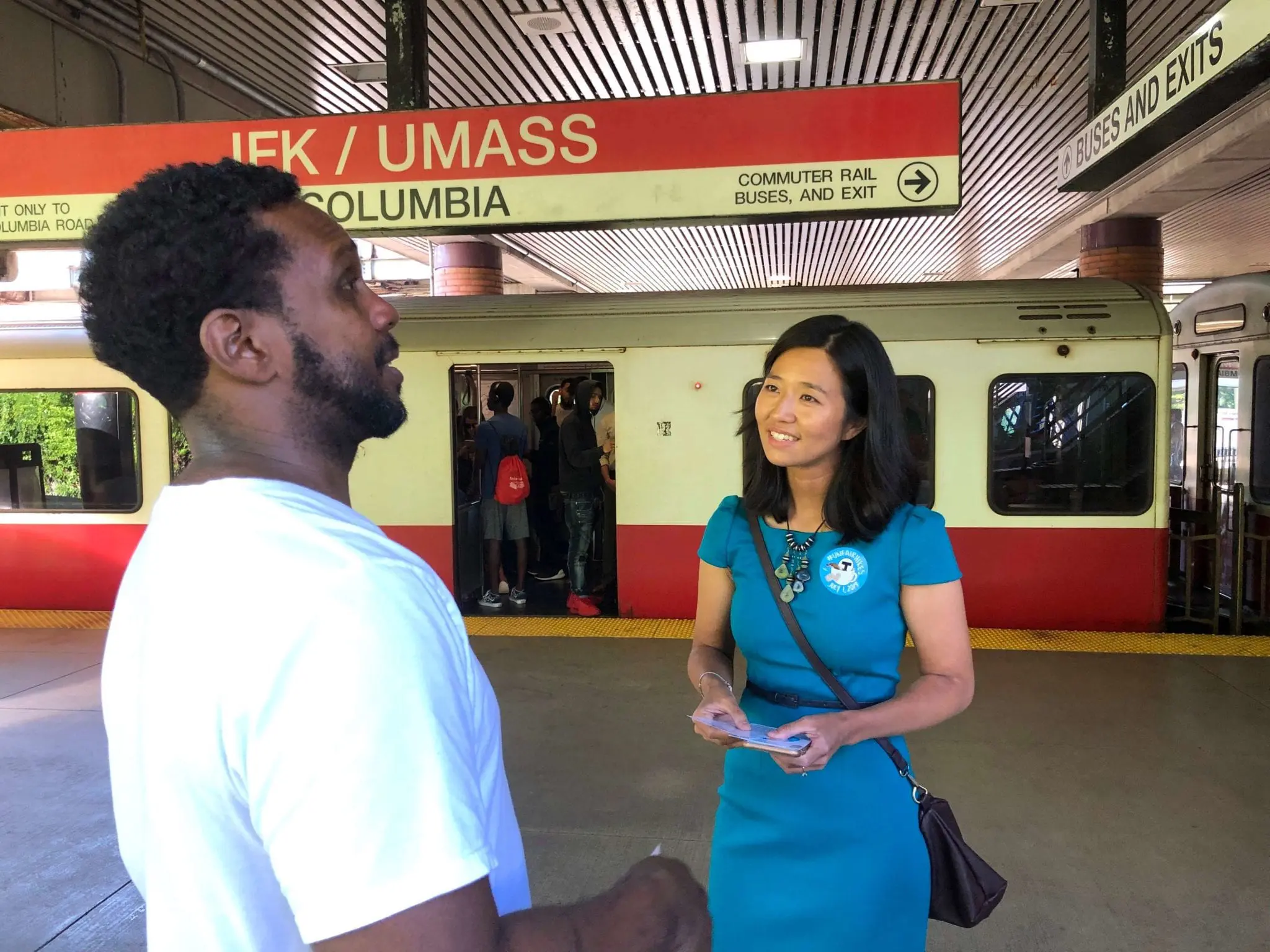 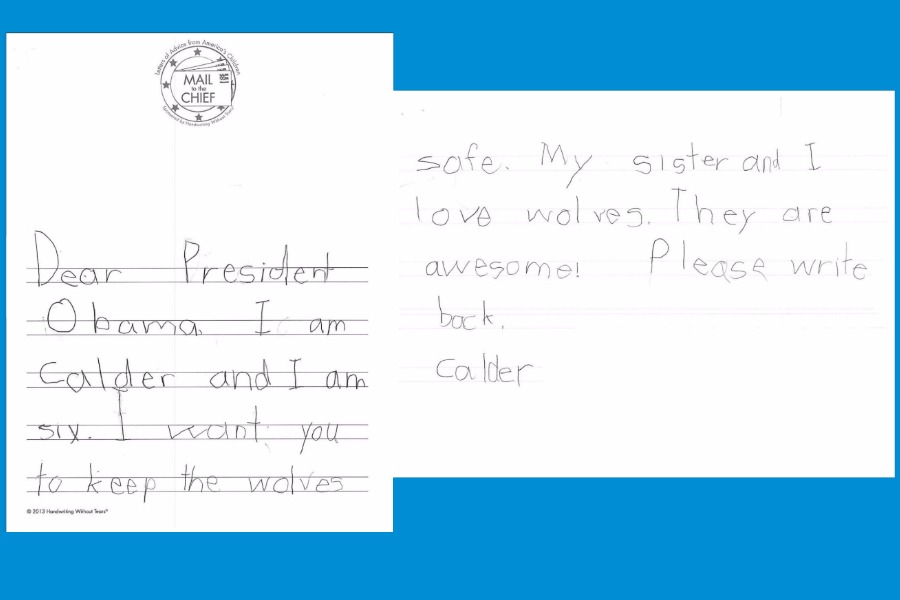 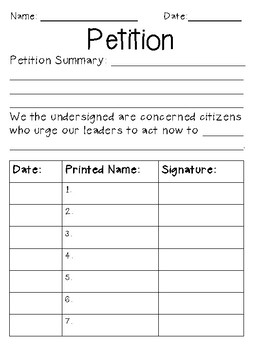 SOURCEBOOK K-10.DStation 4: Protest or RallyHow might this make change?Should we do this to help our issue?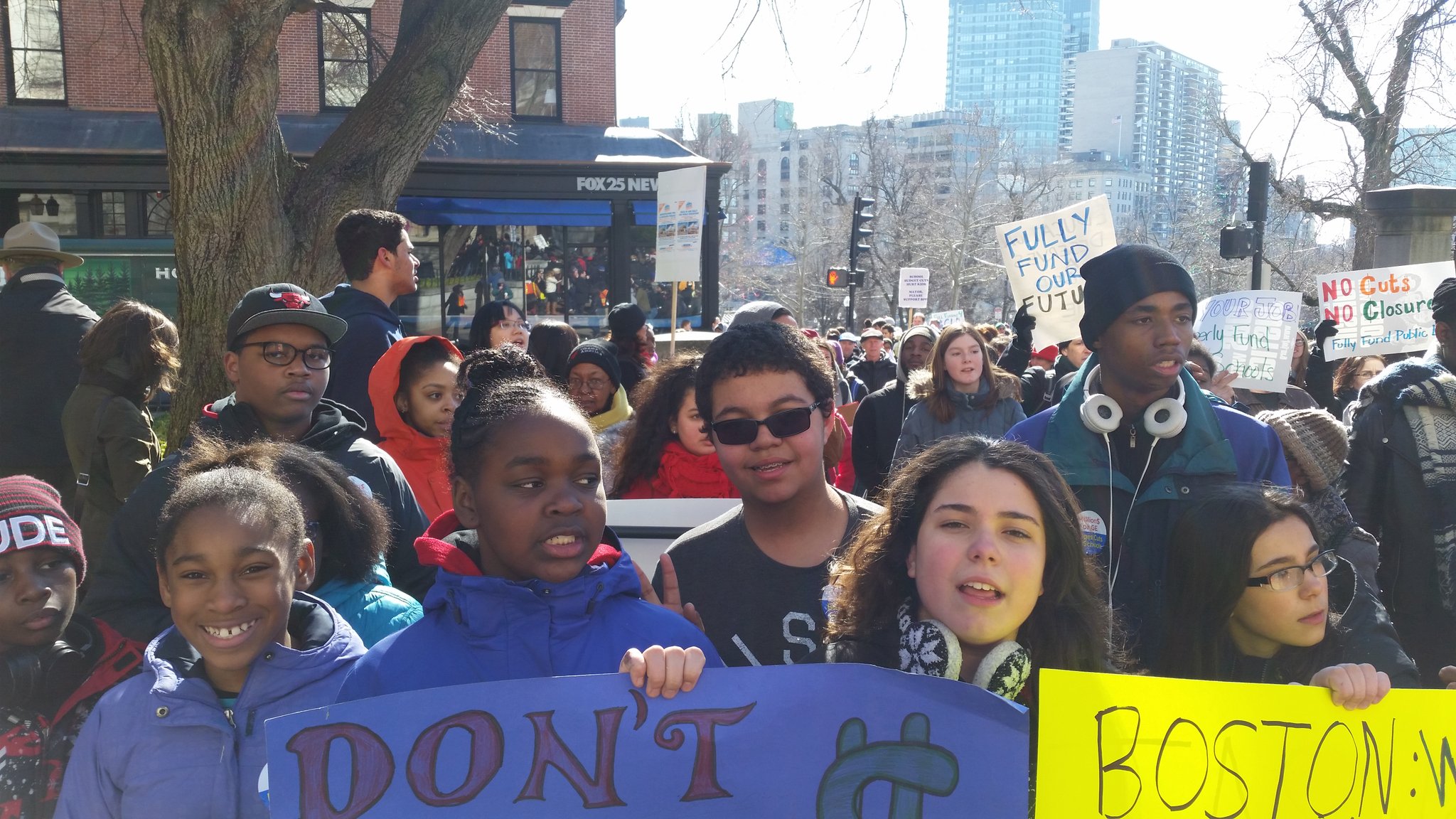 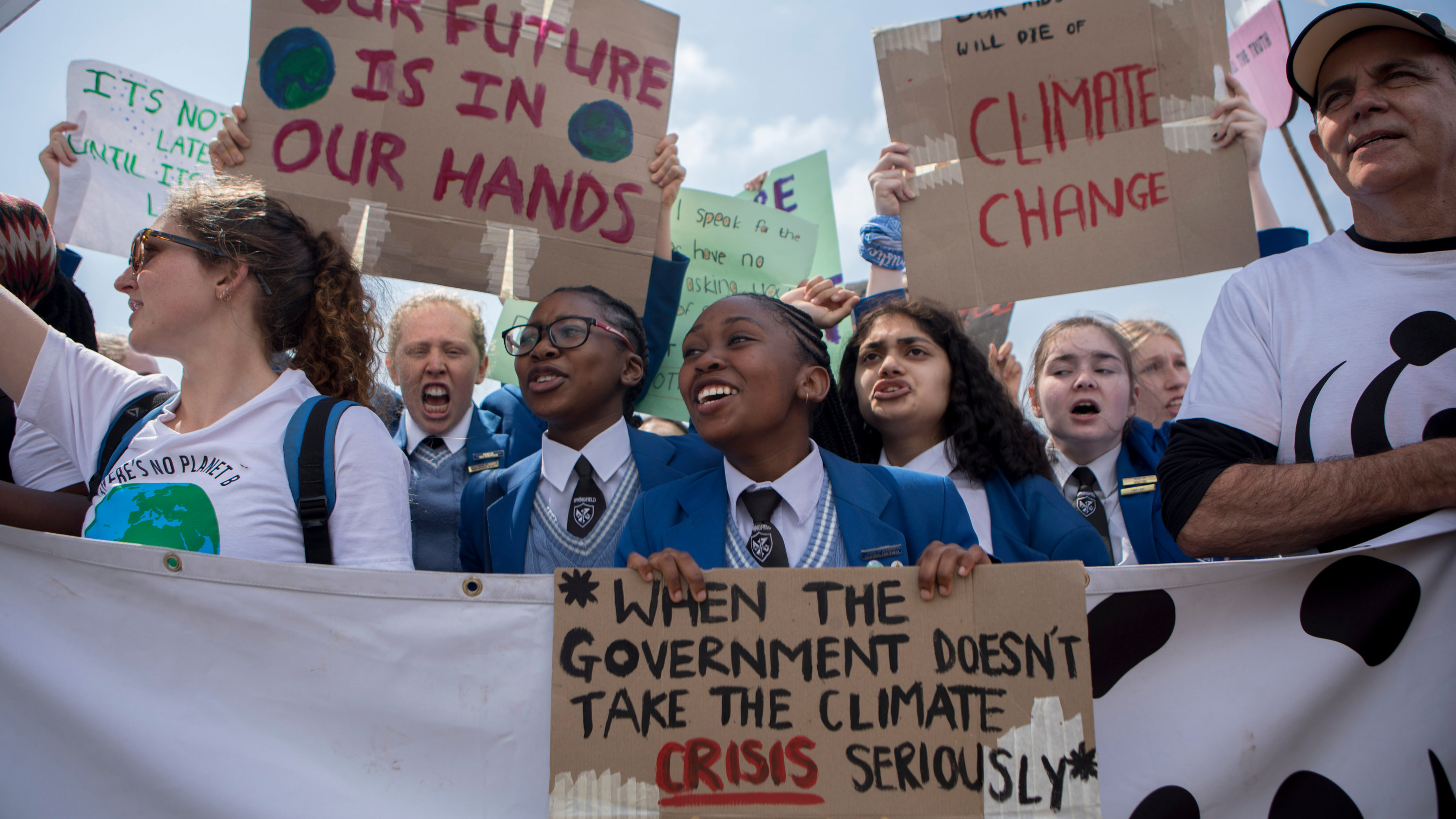 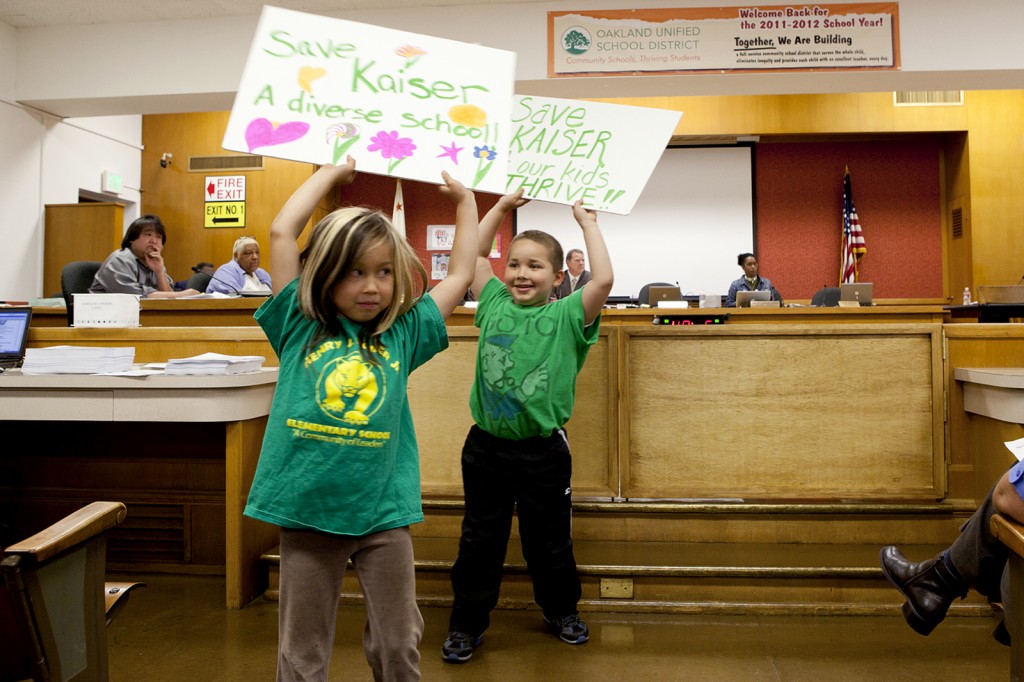 